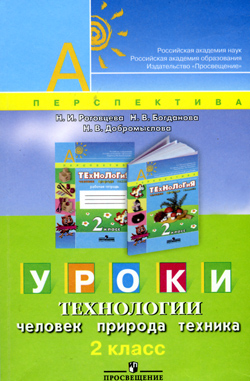 Серия «Академический школьный учебник»Н. И. Роговцева, Н. В. Богданова, Н. В. Добромыслова
Уроки технологии
человек  природа  техника2 класс
Пособие для учителей общеобразовательных учрежденийВВЕДЕНИЕ      Вниманию учителя предлагается методическое пособие по курсу «Технология. Человек, природа, техника», являющееся компонентом учебно-методического комплекта (УМК) для 2 класса общеобразовательных учреждений. Данный УМК продолжает предметную линию «Технология» в рамках серии «Перспектива» (серия «Академический школьный учебник»). Он состоит из учебника, рабочей тетради и методического пособия. В построении УМК использована та же структура, логика подачи материала и навигационная система (условные обозначения, используемые в УМК), что и в 1 классе.
      Задачи курса «Технологии» 2 класса включают в себя формирование у учащихся навыков работы с новыми инструментами и материалами, расширение знаний о трудовой деятельности человека в различные исторические периоды (ремесла, народные промыслы и т. д.), знакомство с историко-культурным наследием России и осмысление и освоение этапов проектной деятельности.
      Особенностью данного курса является тесная связь материала с предметом «Окружающий мир». За основу взята идея постепенного освоения человеком природы, частью которой он является. Учащиеся знакомятся:
      — с основными сферами: земным, водным, воздушным и информационным пространствами;
      — с особенностями технологического процесса в прошлом и настоящем в России и мире;
      — с логикой развития культуры труда;
      — с основными профессиями, обеспечивающими жизнедеятельность человека, развитие общества;
      — с различными видами народно-прикладного искусства России.
      Дети также изучают и учатся работать с природными материалами и материалами, являющимися результатом труда человека, — от примитивного доисторического каменного топора до современного компьютера и последних новинок техники, используемых на земле, в воде и воздухе.
      Во 2 классе лейтмотивом содержания курса становится знакомство с видами профессиональной деятельности человека начиная с древних времен и осмысление их значения для общества. В учебнике представлена информация об основных профессиях и ремеслах, овладение которыми необходимо для жизнеобеспечения человека. Они возникли в прошлых веках и остались актуальными в наше время. Данный материал, по мнению авторов учебника «Технология. Человек, природа, техника», осуществляет предметную связь курса с историей России и изобразительным искусством, а также отражает один из культурологических аспектов обучения технологии во 2 классе. А главное — знакомство это происходит через призму практической деятельности. Таким образом, в процессе изучения предмета «Технология» ребенок познает природу, общество, мир во всем его единстве и многообразии.
      Еще одной важной особенностью курса «Технология» для 2 класса является наличие материала, позволяющего на практическом уровне обучать детей проектной деятельности. Основной задачей обучения становится освоение алгоритма построения проектной деятельности сначала под руководством учителя, а затем самостоятельно. Результатом обучения становится не только освоение приемов работы с новыми материалами и инструментами, но и формирование навыков работы над проектом: продумывание идеи проекта, анализ готового изделия, построение плана работы или использование плана, предложенного в учебнике, непосредственно выполнение работы и, наконец, ее презентация, анализ и оценка, т. е. приемов работы от замысла до презентации поделки.
      Использование в процессе обучения проектной деятельности создает условия для формирования общих учебных навыков (алгоритма учебных действий), навыков самоконтроля и самооценки, способствует формированию личностных качеств (аккуратность, внимательность, взаимопомощь и т. д.), позволяет научить детей общаться, развивать универсальные учебные действия.
      Логика подачи материала в УМК опирается на ведущие принципы дидактики, переведенные в технологическую плоскость:
      1) постепенный переход от простой поделки до проекта через освоение технологии процесса;
      2) обучение тому, что (содержание), с какой целью (мотивация), какими средствами, а главное — КАК (последовательность и технология выполнения) делать;
      3) обучение планированию всех видов деятельности — от самообслуживания до работы над проектом;
      4) знакомство с материалами, инструментами, техникой и правилами работы с ними, профессиями и технологией труда в сферах:
      человек и земля;
      человек и воздух;
      человек и вода;
      человек и информация;
      5) рассмотрение взаимодействия компонентов в триединстве «человек — природа — техника».
      Таким образом, особенностью построения учебного курса «Технология» во 2 классе является то, что основные понятия предмета: наука технология, технологический процесс, инструменты, материалы, виды ресурсов, проект, результат труда, профессии, правила безопасности при работе и т. д. — представлены в комплекте не изолированно, а в целостной системе. И ребенок усваивает содержание учебного предмета в активной познавательной деятельности: играя, конструируя, проектируя один, вместе с товарищами и учителем в классе или с родителями дома. Ученик не получает готовое задание, а сам вырабатывает его путем поиска информации, проведения опытов, наблюдений, обсуждая с товарищами, обучаясь вести диалог, делать выводы, проверять себя, демонстрировать итоги своей работы, результат своего труда — поделку, изделие, защищать проект на выставке, в классе, школе.
      В курсе «Технология» для 2 класса предлагаются задания с использованием бумаги, тонкого картона, пластилина или глины, природных материалов, ткани и ниток, упаковочного материала, фольги. Содержание этого предмета имеет практико-ориентированную направленность. Однако практическая деятельность является лишь средством развития социально значимых личностных качеств школьников, формирования системы специальных технологических и универсальных учебных действий.
      При подборе материала для практической работы авторы исходили из следующих положений:
      — как можно меньше изобразительной деятельности ребенка, как можно больше конструкторской;
      — использование общей конструкции для создания нескольких вариантов изделий с использованием творческих заданий;
      — знакомство с природой и возможностями использования ее богатств человеком;
      — ознакомление со свойствами материалов, инструментами и машинами, помогающими человеку в обработке сырья и создании предметного мира;
      — первичное знакомство с законами природы, на которые опирается человек при работе;
      — преимущественно объемные изделия, работа над которыми способствует развитию пространственного видения, восприятия ребенка;
      — предлагаемые для изготовления изделия — объекты предметного мира, а не объекты природы (то, что создается человеком; природа же дает сырье и диктует законы);
      — в процессе анализа задания знакомство с рабочими технологическими операциями, порядком их выполнения при изготовлении изделия, подбором необходимых материалов и инструментов;
      — в ходе практической работы ознакомление с условными линиями чертежа, с технологическими операциями:
      • разметка (на глаз и по шаблону);
      • раскрой (ножницами по прямой линии разметки (бумага, ткань), разрывание пальцами (бумага));
      • сборка (на клею, на пластилине);
      • украшение (аппликация из бумажных деталей и деталей из ткани);
      • лепка (шара и других форм).
      Все эти положения наиболее ярко могут быть отражены в работе над проектом.
      В данном методическом пособии, которое является навигатором во всей системе УМК, представлены разработки 30 уроков (курс рассчитан на один час в неделю), построенные с опорой на учебник и имеющие одинаковую структуру:
      1) специфические задачи урока;
      2) планируемые результаты (данная рубрика поможет учителю выявить наиболее важное направление в своей работе и работе детей);
      3) основные термины и понятия;
      4) ресурсы и оборудование;
      5) ход урока;
      6) домашнее задание.
      Необходимо отметить, что наряду с разработками данного пособия возможно использование учителем собственных вариантов занятий.
      Учебник-практикум «Технология. Человек, природа, техника» разделен на четыре основные части, которые выделены цветом:
      — «Земля» — земное пространство;
      — «Вода» — водное пространство;
      — «Воздух» — воздушное пространство;
      — «Информация» — информационное пространство.
      В каждой части материал разделен на темы, которые отражены в колонтитулах. Тема разбита на рубрики:
      — название темы и постановка задачи;
      — краткое введение «Путешествуем во времени»;
      — основное содержание «Учимся новому» (упражнения, технологические задания, формы и компоненты обучения);
      — практическая работа «Делаем сами» или «Проводим эксперимент»;
      — информация к размышлению «Ищем информацию» (ссылки на дополнительные информационные ресурсы);
      — выводы и обобщения «Подведем итоги»;
      — итоговый контроль «Проверим себя» (вопросы на закрепление материала, тестовые задания).
      Изучение практически каждой темы урока в учебнике завершается работой над проектом. В учебнике дано название проекта, определена форма работы (индивидуальная, парная, групповая), кратко описан ход реализации проекта. Но необходимо помнить, что в работе над проектом учебника недостаточно, очень важны комментарии учителя. Проектная деятельность — это всегда четкий алгоритм учебных действий, строгое выполнение технологии реализации и в то же время достаточная свобода творчества ученика. Организовать жесткое выполнение плана, правил, инструкций и в то же время помочь учащимся реализовать свою творческую индивидуальность в работе — вот в чем должен проявиться профессионализм учителя.
      Приступая к работе над проектом, учитель должен прежде всего определить цель всей работы: зачем нужно создавать это изделие, почему мы делаем его как проект. Замысел проекта возникает внутри учебной деятельности как логическое завершение учебной темы, но в то же время, имея практическую направленность, он выходит за рамки учебного процесса и является значимым для ученика. Это позволяет мотивировать учащихся на создание проекта и достичь положительного результата. В процессе работы параллельно решается задача речевого развития детей, выработки навыков анализа и планирования работы, поэтому следует обсудить с ними все этапы работы, обратив внимание на те из них, выполнение которых требует от учеников наибольших усилий. После завершения работы следует проанализировать и оценить выполненное изделие. Все это поможет ребенку осознать важность своего труда, осмыслить процесс выполнения работы, допущенные ошибки и достижения. Это послужит мотивацией к работе, будет способствовать развитию трудовых навыков учащихся, речи, познавательных способностей и умения учиться. С этой же целью полезно предлагать ребенку рассказать кому-то (брату, сестре, бабушке и др.), как он работал над изделием, что было особенно трудно, что получилось хорошо, а что не удалось. Необходимо использовать вопросы юного технолога, с которыми учащиеся познакомились и работали в 1 классе (учебник «Технология. Человек, природа, техника», 1 класс) и которые теперь могут задавать самостоятельно.
      Под проектом традиционно понимается единство замысла и реализации. После определения цели требуется составить четкий, конкретный план работы. Это во 2 классе в основном делает учитель. В учебнике планы всех изделий представлены в краткой форме под заголовком «План работы», приведен алгоритм его выполнения в фотографиях или рисунках. Это помогает ученику контролировать последовательность действий и распределять деятельность при групповой работе. Обязательно надо определить форму работы. Чаще всего это работа в группе, так как в данном случае она является наиболее продуктивной. Учитель должен не только распределить роли, обозначить, кто и что будет делать при выполнении плана, но и научить детей делать это самостоятельно. Разобрав план работы, можно приступать к его реализации, предварительно выбирая материалы, инструменты, повторить правила и приемы работы с материалами и инструментами.
      После реализации плана целесообразно оформить работу и провести ее презентацию. Такая работа способствует развитию речевых навыков учащихся, умений самоанализа и самоконтроля. Это может быть выставка поделок, демонстрация работ учителем или учащимися, оформление работы для папки достижений, но с одним обязательным условием — обсуждением и оценкой результатов работы. Презентация результатов проекта и его оценка являются обязательными компонентами проектной деятельности. При этом надо учитывать, что оценка является относительным понятием в этом возрасте и должна носить позитивный характер, т. е. указания на ошибки могут быть только в форме предложений по их исправлению.
      Как видим, работа над проектом включает в себя несколько этапов: 
      — подготовительный (определение цели, постановка задач, анализ готового изделия, определение ресурсов, планирование работы); 
      — реализация (самостоятельное выполнение работы по плану, промежуточное обсуждение результатов, оформление работы); 
      — презентация результатов проекта (значимость работы, где и как ее можно использовать); 
      — оценка результатов проекта (четкость выполнения плана и последовательность операций, использование материалов и инструментов, эстетичность работы, активность каждого участника, характер общения и взаимопомощи при выполнении работы, презентация работы). 
      В процессе презентации изделия школьник учится строить монологическое высказывание, рассказывая о цели изготовления изделия и вариантах его использования. В ходе оценки проекта учащиеся должны научиться отвечать на вопросы: «Что нового вы узнали? Чему научились? Как вы это сделали?», т. е. научиться анализировать и оценивать свою работу. В данном методическом пособии в рамках отдельных уроков будут представлены конкретные примеры реализации проекта на уроке по такой схеме. Но важно помнить, что приведенные поурочные разработки являются примерными и учитель может использовать собственные разработки или модифицировать разработки этого пособия по своему усмотрению.
      Обучение работе над проектом позволяет развить различные способности ребенка: личностные, коммуникативные, технологические, социальные, художественные и др. Проектируя, ребенок учится формулировать цель, соотносить поставленную цель с условиями ее достижения, выстраивать программу действий в соответствии с собственными возможностями, добиваться реализации цели, безусловного завершения работы, различать виды ответственности внутри своей учебной деятельности.
      Обучение ребенка происходит в ходе практической работы. Учитывая это, необходимо предоставлять ребенку максимум самостоятельности, помогая ему при изготовлении некоторых изделий, а не выполнять вместо него ту часть работы, которая ему по силам. Здесь важен сам процесс изготовления, когда развитие произвольных движений руки действительно оказывает положительное влияние на развитие внимания, воли, аккуратности и мышления детей. При этом нужно позаботиться о том, чтобы работа вызывала положительные эмоции у детей (хвалить за каждую удачу, за выдержку и внимание, воздерживаться от нелестных замечаний и т. д.).
      Несмотря на то что материал представлен в учебнике в определенном порядке, последовательность его подачи можно изменить. В случае, если объем работы велик для учащихся, задание можно распределить на два занятия.
      Выполнение заданий потребует от ребенка определенных умений работы с пластилином, бумагой, тканями, красками, природными материалами и др. Описание уже изученных, а также осваиваемых во 2 классе приемов и правил работы инструментами учитель или родители найдут в приложении к данному пособию в виде памяток.
      Для облегчения выполнения заданий в рабочей тетради даны развертки деталей, шаблоны, необходимые для создания поделок, которые ребенок должен вырезать и использовать для изготовления поделки. Рабочая тетрадь составлена в соответствии с темами учебника. В ней представлены материалы для практических работ, экспериментов, описания проектов, которые помогут сделать работу на уроке интереснее и продуктивнее, значительно разнообразив ее. А в этом методическом пособии вы найдете описание вариантов работы с материалами рабочей тетради в рамках каждого отдельного урока.
      Учителю надо помнить, что в ходе занятий по изготовлению доступных ребенку изделий следует развивать его глазомер, мелкие мышцы руки, речь и необходимые практические умения и навыки. Кроме того, нужно учить ребенка подготавливать рабочее место, настраиваться на продолжительную работу, слушать объяснение, выполнять в соответствии с инструкцией необходимые действия, доводить начатое до конца. Все это поможет в решении главной задачи начального обучения — научить ребенка учиться, а это позволит в дальнейшем использовать полученные знания и умения в реальной повседневной жизни.
      Для занятий на уроках по предмету «Технология» во 2 классе необходимы:
      материалы:
      — тонкая цветная бумага;
      — тонкий и толстый (гофрированный) картон;
      — пластилин, глина;
      — масса для моделирования;
      — цветные нитки (мулине);
      — тальк или крахмал;
      — бисер;
      — фольга;
      — краски акварельные;
      — клей ПВА;
      — клейкая лента;
      инструменты:
      — ножницы с закругленными концами лезвий;
      — линейка 30 см (деревянная или пластмассовая);
      — выдвижной резачок (острый перочинный нож);
      — карандаш (М или ТМ);
      — кисточки;
      — стека (заостренная деревянная или пластмассовая палочка);
      — прочная нитка для разрезания пластилина;
      — клеенка (или плотная бумага);
      — циркуль;
      — шило.
      Общим материально выраженным итогом обучения во 2 классе станет презентация на последнем уроке папки достижений, которую учащиеся собирают на протяжении всего учебного года и где помещают созданные ими изделия или фотографии изделий, а также дополнительный материал, который находят самостоятельно. Целесообразно в конце года на итоговый урок пригласить родителей, которые смогли бы порадоваться успехам и достижениям своих детей.
      В помощь учителю в УМК включены дополнительные материалы, которые позволят разнообразить формы и информационное наполнение учебной работы. Количество работ и материалов для поделок в тетради и учебнике немного превышает необходимое. Это позволяет учителю творчески подойти к уроку (при необходимости заменить практическую работу с учетом тем национально-регионального компонента и т. д.), не строго следовать разработкам данного пособия, а вносить в них изменения в соответствии с условиями преподавания, особенностями природного и социального окружения школы, реальным оснащением учебного процесса и т. д.ВведениеРаздел 1. Здравствуй, дорогой друг 
      Урок 1. Как работать с учебникомРаздел 2. Человек и земля 
      Урок 2. Земледелие
      Урок 3. Посуда
      Урок 4. Работа с пластичными материалами (пластилин)
      Урок 5. Работа с пластичными материалами (тестопластика)
      Урок 6. Посуда. Работа с пластичными материалами (глина или пластилин)
      Урок 7. Народные промыслы. Хохлома. Работа с папье-маше
      Урок 8. Народные промыслы. Городец. Работа с бумагой. Аппликационные работы.
      Урок 9. Народные промыслы. Дымка. Работа с пластичными материалами (пластилин)
      Урок 10. Народные промыслы. Матрешка. Работа с текстильными материалами (апплицирование)
      Урок 11. Работа с пластичными материалами (пластилин). Рельефные работы
      Урок 12. Человек и лошадь. Работа с картоном. Конструирование
      Урок 13. Домашние птицы. Работа с природными материалами. Мозаика
      Урок 14. Работа с бумагой. Конструирование
      Урок 15. Строительство. Работа с бумагой. Полуобъемная пластика
      Урок 16. В доме. Работа с волокнистыми материалами. Помпон
      Урок 17. Внутреннее убранство избы. Работа с пластичными материалами (пластилин, глина). Лепка
      Урок 18. Внутреннее убранство избы. Работа с бумагой. Плетение
      Урок 19. Внутреннее убранство избы. Работа с картоном. Конструирование
      Урок 20. Работа с различными материалами. Елочные игрушки из яиц
      Урок 21. Народный костюм. Работа с волокнистыми материалами и картоном. Плетение
      Урок 22. Народный костюм. Работа с бумагой. Аппликационные работы
      Урок 23. 1. Работа с ткаными материалами. Шитье
                      2. Работа с ткаными материалами. ВышиваниеРаздел 3. Человек и вода 
      Урок 24. 1. Рыболовство. Работа с волокнистыми материалами. Изонить         
                      2. Рыболовство. Работа с природными материалами. Конструирование
      Урок 25. 1. Работа с бумагой. Аппликационные работы
                      2. Работа с бумагой и волокнистыми материаламиРаздел 4. Человек и воздух 
      Урок 26. Птица счастья. Работа с бумагой. Складывание
      Урок 27. Использование ветра. Работа с бумагой. Моделирование
      Урок 28. Использование ветра. Работа с фольгойРаздел 5. Человек и информация 
      Урок 29. Ищем клад. Работа с пластичными материалами (глина). Рельефные работы
      Урок 30. 1. Книгопечатание. Работа с бумагой и картоном
                      2. Книгопечатание. Работа с различными материалами
      Урок 31. Подведение итоговПриложениеРаздел 1
ЗДРАВСТВУЙ, ДОРОГОЙ ДРУГУрок 1
Как работать с учебникомИзделие: папка достижений.Задачи урока: познакомить учащихся с новым учебником и рабочей тетрадью; актуализировать знания, полученные в 1 классе (материалы и инструменты, приемы работы с бумагой, способы соединения деталей в изделии, правила разметки, правила работы с шаблонами, ножницами, клеем); познакомить на практическом уровне с понятиями «цветовая гамма», «сочетание цветов».Планируемые результаты: уметь самостоятельно ориентироваться в учебнике и рабочей тетради, пользоваться ими; оформить (декорировать) папку достижений с использованием разных цветов; уметь применять знания, полученные в 1 классе.Основные термины и понятия: ремесла, оттенок, гамма цветов.Ресурсы и оборудование. У учителя: учебник, рабочая тетрадь, изделия из бумаги, пластилина, природных материалов (а также по возможности изделия, выполненные учащимися в 1 классе, их фотографии и т. д.), таблица для кроссворда, образец папки достижений, таблицы по технике безопасности (безопасность в классе, работа режущим инструментом, клеем), шаблоны геометрических фигур (треугольники разной формы и разных размеров, круг, квадрат, прямоугольник). У учащихся: учебник, рабочая тетрадь, папка (для оформления; о том, что ее надо принести, учитель должен предупредить учащихся заранее), простой карандаш, резинка, ножницы, цветная бумага, клей, приспособления для работы с клеем (тряпочка, подкладной лист, кисть).Ход урока      В начале урока целесообразно обратить внимание учащихся на значение понятия «технология». Дети с помощью учителя вспоминают, что технология — это наука, которая учит, как правильно изготавливать и обрабатывать вещи, предметы, машины из разных материалов, а также экономно расходовать материалы и силу человека, чтобы созданное им было полезным, качественным и недорогим; наука, которая помогает человеку изготовить много интересных нужных вещей из разных материалов. Учащиеся могут высказать свои предположения о том, чем они будут заниматься на уроках технологии во 2 классе.
      Учимся новому. Учитель: «В прошлом году изучать эту науку нам помогали учебник и рабочая тетрадь. По страницам учебника мы путешествовали вместе с героями: Аней — дизайнером и Ваней — изобретателем. Давайте откроем наш учебник на странице 3 и прочитаем обращение, которое написали нам авторы». С помощью учителя ребята читают обращение «Здравствуй, дорогой друг». А затем проходит его обсуждение: «Куда мы отправляемся в этом году с Аней и Ваней? Что значит путешествовать в прошлое? (Мы будем говорить о событиях прошлого или изучать технологии прошлого.) Что такое ремесла? Обратите внимание, что слово „ремесло“ выделено синим цветом. Что это значит? (Это значит, что определение слова можно найти в словарике юного технолога, который приводится в конце учебника.) Давайте и сейчас заглянем в словарик и проверим, правильно ли мы предположили, что такое ремесла». Вместе с учителем ребята открывают учебник на с. 94—95 и читают определение.
      Продолжить знакомство учащихся с УМК для 2 класса можно, предложив ребятам рассмотреть учебник и рабочую тетрадь и найти различие и сходство с комплектом для 1 класса. Учитель: «В учебнике на странице 2 даны важные условные обозначения. Давайте посмотрим на них и определим, какие из них нам знакомы и что они обозначают, а какие встречаются впервые. А как смогут нам помочь значки на странице 4? Мы с вами рассмотрели учебник и рабочую тетрадь, которые помогут нам на уроках. Но еще нам понадобятся материалы и инструменты. Дайте определения этим понятиям». Чтобы учащиеся вспомнили и рассказали о тех материалах и инструментах, которые им известны из курса 1 класса, можно использовать кроссворд. Учитель читает определения материалов и инструментов, учащиеся их отгадывают, и учитель вписывает отгадки в клетки кроссворда. «Так, в изучении какого предмета помогут нам эти материалы и инструменты? Прочитай слово, получившееся по вертикали». (Буквы Х, О, Я должны быть вписаны сразу.)
      1. Материал, изготовляемый из природного сырья (шерсти животных, волокон растений, нитей шелкопряда) или искусственных волокон.
      2. Липкий затвердевающий состав для плотного соединения, скрепления частей чего-нибудь.
      3. Письменная принадлежность в виде деревянной палочки со стержнем из смеси глинистой массы с графитом.
      4. Жесткий колпачок, надеваемый на палец при шитье для упора иглы и для защиты от уколов.
      5. Искусственный пластический материал, часто используемый для лепки.
      6. Материал, изготовляемый из растительных волокон, тряпичной массы и используемый для письма, печатания, а также для других целей.
      7. Режущий инструмент из двух раздвигающихся лезвий с кольцеобразными ручками.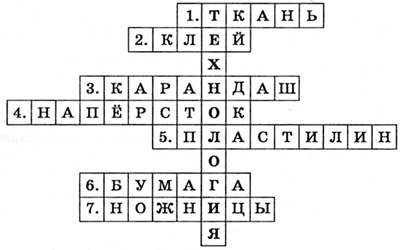       Далее с помощью иллюстраций учебника (с. 5) и материалов, заготовленных учителем, дети рассказывают о еще не названных материалах и инструментах и правилах работы с ними.
      Делаем сами. Учитель: «Сегодня для работы нам понадобятся такие материалы, как папка и цветная бумага». Используя иллюстрации и текст учебника на с. 6, дети с помощью учителя планируют, что может войти в их папку достижений, какие в ней будут разделы, как они будут использовать эту папку.
      Учитель: «Чтобы создать какое-либо изделие самостоятельно, надо сначала провести анализ готовой поделки и составить план работы». Учитель помогает учащимся провести анализ изделия, таким образом способствуя освоению ими нового вида деятельности, — показывает образец папки достижений и задает вопросы: «Каким способом оформлена папка? (Способом аппликации.) Какой использован материал? (Бумага.) Какой формы фигуры для аппликации? (Геометрические: треугольники, квадрат, круги.) Вы также для своей композиции будете использовать геометрические фигуры. Давайте составим план работы над изделием. Что необходимо сделать в первую очередь? (Необходимо разметить детали.) То есть первый пункт плана — разметка. (Далее следует вырезать детали, затем приклеить.) Значит, второй пункт — раскрой, а третий — сборка».
      Необходимо подробно обсудить, как выполняется каждый пункт плана.
      Разметка. Учитель: «Размечать детали будем с помощью шаблона. Вспомните правила разметки деталей по шаблону. (Размечаем на изнаночной стороне, при этом экономим бумагу.) (Учитель использует памятку № 6 из приложения. Также учителю необходимо подготовить шаблоны геометрических фигур для разметки. Использовать следует картон, чтобы шаблоны получились прочными и служили дольше. Нобор геометрических фигур может быть любым в зависимости от желания учителя.) Выбрать цвет — непростая задача, нужно научиться сочетать цвета между собой, то есть грамотно соединять. Красивые сочетания разных цветов можно наблюдать в природе. Рассматривая радугу, мы видим цвета в такой последовательности: красный, оранжевый, желтый, зеленый, голубой, синий, фиолетовый. Между каждой парой цветов есть много промежуточных оттенков. Эти цвета делятся на холодную (фиолетовый, синий, голубой, зеленый и их оттенки) и теплую (красный, оранжевый, желтый, зеленый и их оттенки) гаммы — группы цветов и оттенков. Цвета в каждой гамме хорошо сочетаются между собой. Три цвета — красный, желтый и синий — называются основными. Каждый из них имеет дополнительный цвет, который получают при смешивании двух основных цветов. Черный и белый — нейтральные цвета, они сочетаются со всеми другими цветами. Основные цвета (красный, синий и желтый) сочетать между собой следует очень осторожно. Каждый цвет имеет много оттенков от светлого до темного, например: от светло-серого до черного, от светло-голубого до темно-синего, от желтого до красного. Цвета, подобранные в такой последовательности, хорошо сочетаются между собой.
      Для нашей работы можно выбрать те цвета, которые использованы в учебнике. Посмотрите на цвета разделов учебника, выбирайте те же цвета бумаги и размечайте детали на них».
      Раскрой. Учитель: «Следующий этап предполагает вырезание деталей. Вспомним правила работы режущим инструментом (с помощью материала из приложения)».
      Сборка. Учитель: «Перед тем как приклеивать детали, разложите их на папке. Вспомним правила работы клеем (с помощью памятки № 8 из приложения). Теперь можете приклеить детали».
      Подведем итоги. Итогом урока является проведение выставки работ учащихся, с помощью которой можно проконтролировать и оценить результаты работы. Выставку организует учитель. Дети рассказывают о своей папке достижений, материалах и инструментах, которые они использовали, почему подобрали именно такие цвета для своей папки. Критерии оценивания работ: аккуратность, композиция, оригинальность и т. д.Домашнее задание. Подготовьте с помощью родителей рассказ о тех поделках, которые у вас дома украшают комнаты или кухню. На следующий урок принесите небольшую баночку (желательно продемонстрировать пример) и луковицу.Раздел 2
ЧЕЛОВЕК И ЗЕМЛЯУрок 2
ЗемледелиеИзделие: выращивание лука.Задачи урока: познакомить учащихся с технологией выращивания лука; показать, как можно самостоятельно вырастить овощи; формировать знания о значении, применении и пользе лука в жизни человека, о профессиях, связанных с земледелием; на практическом уровне научить проводить наблюдение, воспитывать бережное отношение к результатам своего труда.Планируемые результаты: получить опыт самостоятельной посадки луковицы, проведения наблюдения; научиться оформлять дневник наблюдений, проводить анализ выполненной работы (с занесением в дневник наблюдений).Основные термины и понятия: садовод, овощевод, витамины.Ресурсы и оборудование. У учителя: учебник, рабочая тетрадь, рисунки или иллюстрации разных видов лука, баночка, луковица, ножницы, материалы для игры «Овощи и фрукты» (картинки с изображениями овощей и фруктов, магнитики), тетради учащихся для дневника наблюдений. У учащихся: учебник, рабочая тетрадь, баночка, луковица, ножницы, цветные карандаши.Ход урока      В начале урока проводится работа по изученному ранее материалу. Учащиеся выступают с подготовленными дома сообщениями о поделках. Необходимо проконтролировать усвоение информации о материалах и инструментах, правилах работы с ними.
      Путешествуем во времени. Изучение нового материала можно начать с работы по учебнику (с. 8—9). Учитель: «На прошлом уроке вы узнали, что в этом году мы будем путешествовать в прошлое. Откройте учебник на странице 8. Прочитайте, что Аня и Ваня узнали о том, чем питались наши предки и как добывали себе пищу». С помощью учителя дети читают текст в учебнике, после чего учитель может продолжить разговор о земледелии: «Действительно, люди долго не знали других съедобных растений, кроме капусты, чеснока, лука, гороха, моркови, репы, редьки. Позже появились большие сады с яблоками, вишнями, сливами, смородиной, малиной, клубникой и пряными и душистыми растениями. Распространены были наливные яблони, плоды которых, когда созревали, светились от сока насквозь. А у вашей семьи есть сад? Что в нем растет и как вы помогаете это выращивать?»
      Учимся новому. На с. 9 учебника можно узнать о профессиях, связанных с земледелием (учащиеся читают текст учебника).
      Садовод подкармливает растения, удобряет землю, обрезает и формирует деревья, выращивает садовые деревья.
      Овощевод выращивает овощи, рыхлит почву, орошает и т. д. (можно показать иллюстрации с выращиваемыми овощами: с помидорами, огурцами, капустой и т. д.).
      Можно предложить учащимся найти на рисунке в учебнике инструменты садовода и овощевода.
      Игра «Овощи и фрукты».
      Учитель: «На нашей доске перемешаны разные овощи и фрукты (это могут быть фрукты: яблоко, груша, слива, апельсин, лимон; овощи: огурец, свекла, помидор, лук, кабачок), которые оставили садовод и овощевод. Давайте поможем им разобраться. Справа поместим все овощи, а слева — фрукты». Выполнять задание лучше всем классом, при этом двое учащихся распределяют овощи и фрукты на доске.
      Учитель: «Важное место в работе овощевода занимает выращивание лука. Принято считать, что лук — это обычный овощ. На самом деле есть целое луковое семейство, где можно встретить множество „родственников“: это и лук-батун, и лук-слизун, и лук-порей, и шнитт-лук, и лук душистый и т. д. (можно показать рисунки, картинки или принести на урок разные виды лука). Хотя и существует множество всевозможных видов этого уникального „лекаря“, но используем мы в основном лишь малую их часть: репчатый — в суп, зеленый — в салат. Но и это очень хорошо, ведь этот доблестный овощ содержит огромное количество полезных веществ. Например, сахара в нем больше, чем в яблоках и грушах. Ранее он вообще считался божественным растением. Древние медики утверждали, что лук из-за своей горечи укрепляет желудок, возбуждает аппетит. А смесь лукового сока с медом помогает от ангины. Кстати, этот уникальный овощ не только помогает справиться с некоторыми болезненными недугами, но и прекрасно очищает воду: если в нее бросить кусочки лука, вода избавится от неприятного запаха».
      Делаем сами. Учитель: «Сегодня и мы попробуем себя в роли овощевода, сделаем очень важную работу по подготовке лука к выращиванию, а затем на протяжении нескольких недель будем следить за тем, как он меняется». Это проектная работа, рассчитанная на несколько уроков. Поэтому необходимо заранее продумать и освободить место для баночек с луком.
      Эту практическую работу можно проводить, строго следуя плану в учебнике (с. 8—9). Но сначала необходимо, чтобы ребята вспомнили технику безопасности при работе ножницами. В этом может помочь материал из приложения к «Урокам технологии» (памятка № 2 из приложения). После того как луковица будет помещена в баночку, следует обратить внимание учащихся на замечание Вани на с. 9. Учитель: «Баночки с луком можно поставить на подоконник, чтобы было больше света: это помогает росту растений. Нужно следить за тем, чтобы корни всегда были в воде, для этого на каждом уроке мы будем проверять наш лук и доливать в баночку воду. Наблюдения за ростом лука вы будете заносить в дневник наблюдений, чтобы контролировать все происходящие изменения. Каждая страница будет днем наших наблюдений. Первая страница — это сегодняшний день. Поставьте дату и цветными карандашами нарисуйте луковицу такой, какой вы видите ее сегодня. Ниже напишите, что вы сделали сегодня для выращивания лука, хорошо ли, по вашему мнению, это получилось, насколько трудной была работа. Такую работу необходимо проводить каждый раз в день наблюдений».
      Подведем итоги. В конце урока учитель обязательно должен проверить и прокомментировать записи в дневниках наблюдений. Учащиеся отвечают на вопросы: «Как вы думаете, как можно использовать тот лук, который мы вырастим? Люди какой профессии выращивают лук? А о какой еще профессии, связанной с земледелием, вы сегодня узнали?»Домашнее задание. На с. 9 учебника найдите вопросы под рубрикой «Проверим себя», а также информацию для ответов на эти вопросы, запишите их и вложите в папку достижений.Урок 3
ПосудаИзделие: композиция из картона и ниток «Корзина с цветами».Задачи урока: закреплять знания о видах ниток, навыки работы с картоном, клеем, ножницами, рациональные приемы разметки бумаги с помощью шаблонов, приемы наматывания; формировать умение грамотно составлять композицию; воспитывать организованность и аккуратность в работе при выполнении такого вида творчества, как обмотка шаблона; развивать творческие способности и эстетический вкус через работу по подбору цвета.Планируемые результаты: научиться составлять композицию на основе шаблонов, обмотанных нитками; уметь различать виды ниток; получить опыт подготовки и обмотки шаблонов.Основные термины и понятия: керамика, гончар, шаблон, челнок, нитки, виды ниток, композиция.Ресурсы и оборудование. У учителя: дневники наблюдений учащихся, образец изделия, выполненного с помощью обмотки шаблонов, корзины, различные виды ниток, фотографии букетов цветов. У учащихся: учебник, рабочая тетрадь, картон, ножницы, цветные нитки, клей, папка достижений.Ход урока      Урок следует начать с работы по домашнему заданию: учащиеся могут продемонстрировать материалы, которые они дома вложили в папку достижений. Также необходимо дать детям время для записи новой информации в дневник наблюдений. Учитель: «Посмотрите, как изменился ваш лук. Как вы думаете, что необходимо сделать для его роста? Может быть, надо добавить воды? Не забудьте внести всю информацию в дневник наблюдений». Записи учащихся необходимо проверить и прокомментировать.
      Путешествуем во времени. Изучение нового материала можно начать с работы по учебнику. Учитель: «Вы уже знаете, чем питались наши предки. А что они использовали для приготовления и хранения пищи?» Затем учащиеся читают вслух текст на с. 10 учебника и говорят, что еще можно хранить в корзинах. (Корзины предназначены для хранения не только овощей и фруктов, но и мягких игрушек, спортивного инвентаря, одежды и других разнообразных товаров.) Дальше целесообразно провести работу с рисунками из учебника (с. 11). Учащиеся могут выбрать, какие из перечисленных ниже материалов использованы для изготовления посуды, изображенной на рисунках, а также определить, какие предметы являются изделиями прошлого, а какие — современными. Также детям можно предложить назвать другие материалы, используемые для изготовления современной посуды, которые они знают.
      Учимся новому. Учитель: «Как вы видите, очень много посуды делают из глины. А для чего еще можно использовать данный материал? Откройте страницу 12, на рисунках вы найдете подсказку. Прочитайте текст на этой странице и скажите, как называются предметы, сделанные из глины. (Керамика.) Посуду из глины делает гончар. Это слово вы можете найти также в словарике юного технолога». Учащиеся читают текст и рассматривают рисунки и фотографии на с. 13 учебника, обсуждают, что, помимо глины, необходимо гончару, чтобы изготовить сосуд красивой формы. Учитель: «А как, по-вашему, называется профессия человека, который плетет корзины?» (Мастер-корзинщик.) Учащиеся могут рассмотреть рисунки и ответить на вопрос учебника на с. 14. Если это задание слишком сложное, можно дать ребятам время, чтобы подготовиться к ответу дома с помощью дополнительной литературы и взрослых.
      Учитель: «Плетение — одно из самых древних ремесел. Для плетения люди используют натуральные материалы, которые можно найти в природе и среди отходов при сборе урожая, например рисовую и пшеничную соломку, пальмовые и кукурузные листья. В последние годы во всем мире возрос интерес к ремеслу плетения. Больше становится как профессионалов-корзинщиков, так и любителей, которые проявляют к плетению интерес. Вот и мы с вами будем сегодня любителями-корзинщиками — постараемся сымитировать работу корзинщика».
      Делаем сами. Учащиеся выполняют задание из рабочей тетради (с. 4—5). При изготовлении поделки учащиеся осваивают новую технологию — обмотку шаблона, учатся грамотно составлять композицию. Перед началом работы над поделкой необходимо провести анализ готового изделия и составить план работы. Учителю следует учить детей делать это самостоятельно. Он помогает ребятам определить, какие материалы понадобятся для создания поделки «Корзина с цветами», для чего демонстрирует учащимся готовое изделие. Ребята называют материалы и инструменты (цветные нитки, цветной картон, клей, ножницы, кисть, подкладной лист), которые им необходимы в работе. В виде фронтального опроса можно провести работу на повторение материала, изученного в 1 классе, о видах ниток (швейные, вышивальные, штопальные) и их различии (толщина; на катушке ниток указан номер, и чем больше номер, тем тоньше нитки). Учитель: «В нашей работе лучше использовать шерстяные толстые нитки, можно и мулине, ирис». Далее необходимо провести работу на повторение правил разметки деталей по шаблону (экономия материала, разметка на изнаночной стороне) (памятка № 6 из приложения), также, демонстрируя фотографии букетов цветов, обсудить, какие цвета использует флорист для создания букетов и каких цветов нитки могут понадобиться для создания поделки.
      Затем учащиеся с помощью учителя пробуют составить план работы (1. Раскрой (вырезание шаблонов из рабочей тетради). 2. Разметка (подготовка шаблонов). 3. Раскрой. 4. Сборка (обмотка шаблона, приклеивание на формат)), после чего этот план необходимо проверить и обсудить, чтобы дети смогли помочь друг другу и посоветоваться между собой. С помощью учителя дети вырезают шаблоны из рабочей тетради и переводят их на картон, а потом вырезают, готовят нитки для работы и челнок (для учащихся челноком послужат овальная и продолговатая картонки) из картона, на который можно накрутить нитки для удобства наматывания на шаблон. Затем учащиеся наматывают нитки на челнок и обматывают шаблоны с помощью челнока. Учитель должен помочь учащимся грамотно составить композицию, чтобы эта работа способствовала воспитанию у детей организованности и аккуратности в работе и развитию чувства прекрасного. Только после составления композиции можно приклеивать детали к основе. Учитель: «Когда приклеиваете детали, обязательно помните, что они не должны заходить за пределы формата. Работайте аккуратно, используйте тряпочку».
      Подведем итоги. Итогом всего урока является анализ полученного изделия и проведение выставки работ, организуемое учителем, с сообщениями учащихся о своих поделках. Критерии для оценивания работ: аккуратность, логичность композиции, цветовое решение, оригинальность, умение представить свою работу. Учащиеся должны рассказать о видах ниток, которые они использовали в работе, и о приемах работы, которые помогли им изготовить корзинку. Учитель: «Что вы сделаете со своей поделкой? Как можно ее использовать?» (Поместить в папку достижений поделку или ее фотографию, украсить стену в своей комнате или подарить родителям.)Домашнее задание. Узнайте, где и как используются плетеные корзины. Материал вложите в папку достижений. Соберите небольшое количество природных материалов — листочки, маленькие кусочки веточек, иголочки, шишки — для следующего урока.Урок 4
Работа с пластичными материалами (пластилин)Изделие: композиция из пластилина «Семейка грибов на поляне».Задачи урока: познакомить учащихся с правилами поведения в лесу; повторить и закрепить материал о свойствах пластилина; развивать умения и навыки работы с ним; совершенствовать умение работать по плану; развивать фантазию детей с помощью самостоятельной работы по оформлению изделия; воспитывать любовь и бережное отношение к природе в процессе освоения правил поведения в лесу.Планируемые результаты: уметь различать съедобные и несъедобные грибы, составлять композицию с использованием пластилина и природных материалов, оформлять изделие по задуманному плану.Основные термины и понятия: пластичные материалы, стека.Ресурсы и оборудование. У учителя: образец изделия из пластилина и природных материалов, таблица «Приемы работы с пластилином», дневники наблюдений учащихся. У учащихся: учебник, рабочая тетрадь, пластилин, природные материалы (листья, веточки, иголочки), инструменты для работы с пластилином (стека, нитка, подкладная доска), ножницы, цветной картон.Ход урока      В начале урока необходимо напомнить учащимся о заполнении дневника наблюдений и помочь им осуществить эту работу.
      Учитель: «На прошлом уроке мы учились плести корзины. А дома вам надо было найти материал о том, как их можно использовать. Давайте поделимся найденной информацией».
      Учимся новому. Учитель предлагает выполнить задание из рабочей тетради «Съедобные и несъедобные грибы» (с. 8—9). Учитель: «Корзины можно использовать для сбора грибов. Наверное, многие из вас ходили в лес за грибами. А все ли грибы можно собирать и использовать в пищу?» Учащиеся должны рассказать о свойствах и различии съедобных и несъедобных грибов и вспомнить названия грибов, изображения которых они найдут в рабочей тетради. В соответствии с заданием учащимся нужно дать возможность представить себя в лесу, что будет способствовать развитию их фантазии. Также эта работа может послужить поводом к проведению воспитательной беседы о правилах поведения в лесу. Учитель: «Скажите, а как нужно вести себя в лесу. (Не разжигать костер, не разорять птичьи гнезда, не забирать из леса домой животных, не рвать редкие цветы, не ловить бабочек и стрекоз, не оставлять мусор в лесу, не бить стекло и т. д.) Если соблюдать все эти правила поведения, то в лесу всегда будет чисто, а животный и растительный мир будут продолжать радовать нас своей красотой и дальше».
      Необходимо также поговорить с детьми о возможных видах использования съедобных грибов, например в кулинарии: из них можно приготовить суп, подливку, пожарить, их можно консервировать — мариновать, солить.
      Делаем сами. Учитель: «Только что вы побывали в воображаемом лесу. А теперь давайте попробуем создать небольшую полянку с грибами прямо на нашем рабочем столе». Учитель должен помочь учащимся провести анализ уже готового изделия из пластилина и природных материалов, например, с помощью вопросов: «Какой гриб нам предстоит сделать? (Боровик, белый.) Какие материалы вы будете использовать для создания композиции? (Пластилин, природные материалы: сухие листья, плод каштана.) Каких цветов пластилин необходимо выбрать? Почему? Что за материал пластилин? (Пластичный материал.) Какие его свойства вы знаете из курса 1 класса? (Становится мягким, пластичным в тепле, имеет цвет.) Давайте вспомним и приемы работы с пластилином (с помощью таблицы, подготовленной учителем заранее). Как можно использовать изделие?» (Для украшения интерьера, выставки и т. д.)
      Учащиеся с помощью учителя составляют план работы: 1. Подготовка материала. 2. Раскрой (деление пластилина на части). 3. Сборка. 4. Отделка — и сверяют свой план с планом работы в учебнике (с. 16). Его должен прокомментировать учитель.
      Подготовка материала. Учитель: «Выберите пластилин нужных цветов для лепки боровика (коричневый и белый) и цветной картон для основы — полянки».
      Раскрой. Учитель: «На подкладной доске разделите каждый брусок пластилина на три части при помощи нитки или стеки. Вырежьте из цветного картона основу поделки — полянку (не забывая о правилах работы ножницами)».
      Сборка. (Все приемы работы показывает учитель.) Учитель: «Приемом вытягивания вылепите ножки. Вылепите шляпки. Соедините шляпки и ножки между собой. Прикрепите грибы на основу — полянку».
      Отделка. Учитель: «Завершите композицию и оформите ее при помощи природных материалов (можно сделать травку, кустики, мимо может пробегать ежик и т. д.)». Учитель обязательно должен объяснить и показать, как это можно сделать, чтобы не нарушить композицию, а дополнить ее.
      Подведем итоги. В конце урока необходимо провести анализ изделия. Для закрепления материала можно организовать выставку. Критерии оценивания работ: аккуратность, соблюдение всех технологических операций, оригинальность композиции, способность грамотно рассказать о своей работе и о возможностях ее применения.
      Если останется время на уроке, можно выполнить задание «Плоды лесные и садовые» в рабочей тетради (с. 10—11) или предложить учащимся выполнить его дома с помощью родителей.
      Домашнее задание. Найдите кулинарные рецепты, в которых одним из ингредиентов являются грибы, вложите материал в папку достижений. На следующий урок принесите небольшой магнитик, природные материалы для оформления поделки (на выбор), небольшую емкость для приготовления теста.Урок 5
Работа с пластичными материалами (тестопластика)Изделие: магнит из теста.
Экологическая чистота и безвредность материала позволяет рекомендовать его для работы с детьми, которая развивает их творческие способности.Задачи урока: расширить представления учащихся о профессиях (познакомить с профессиями пекаря, кондитера), о видах пластичных материалов и работе с ними; развивать навыки лепки; учить сравнивать материалы по предложенным критериям; формировать навык самостоятельного анализа изделия; с помощью работы над созданием элемента украшения развивать эстетический вкус, умение сочетать цвета.Планируемые результаты: уметь различать основные профессии кулинарного кондитерского искусства, виды пластичных материалов, применять технологию лепки из соленого теста; уметь проводить сравнительную характеристику пластичных материалов по предложенным критериям.Основные термины и понятия: пластичные материалы, тестопластика, пекарь, кондитер.Ресурсы и оборудование. У учителя: соль (мелкая), мука, вода, пластилин, глина (а также фотографии, иллюстрации, рисунки), кусок теста, таблицы «Приемы работы с пластилином», «Критерии сравнения пластичных материалов», карточки для таблицы (можно каждому ученику сделать таблицу для самостоятельного заполнения). У учащихся: учебник, емкость, стека, клеенка, краски (гуашь или акварель), материалы для оформления — цветная бумага, природные материалы, магнит.Ход урока      В начале урока нужно сделать записи в дневниках наблюдений. К этому времени лук, вероятнее всего, уже вырастет. Учащиеся в дневниках могут описать его и где он используется (перья лука можно использовать в салате), сделать зарисовку. Учитель обязательно должен обсудить с детьми их записи.
      Повторение и проверку знаний можно начать с сообщений учащихся по материалам, подготовленным дома. Учащиеся рассказывают о различных кулинарных рецептах с использованием грибов. Учитель: «Вспомните, какой материал мы использовали для работы на прошлом уроке. (Пластилин.) Как вы уже знаете, этот материал относится к пластичным. Скажите, а какие еще пластичные материалы вы знаете. (Глину). Вспомните, как называются изделия, выполненные из глины. Назовите профессию человека, который из глины изготавливает предметы посуды».
      Учимся новому. После этого можно рассказать учащимся о том, что существуют и другие пластичные материалы, в том числе тесто. Полезной будет беседа об обычном, кулинарном, применении теста для осуществления межпредметной связи с курсом «Окружающий мир», во время которой учащиеся могут рассказать о том, что готовят их родители из теста.
      После этого целесообразно предложить детям работу, направленную на формирование умения сравнивать свойства пластичных материалов, которые им известны, для чего учителю заранее необходимо подготовить на доске таблицу, в которой заполнены верхняя строка и крайний левый столбец. При заполнении таблицы в процессе обсуждения учитель прикрепляет карточки с правильными ответами к таблице или открывает заранее заполненные поля.      Учитель беседует с учащимися по каждому критерию оценивания. Первый критерий — цвет. Можно показать коробочку с пластилином, фотографии или рисунки с глиной в различном применении и цвете. Учащиеся приходят к выводу, что пластилин может быть разнообразных цветов. Глина может быть красной, белой, голубой, желтой и серой, чаще всего белой и красной. Учитель: «А какого цвета тесто? (Белого). Но можно придать цвет тесту, добавив в раствор гуашь или пищевые красители». С помощью наводящих вопросов учитель должен помочь детям охарактеризовать материалы по второму критерию — составу. Пластилин состоит из красителей (для придания цвета), измельченной глины, а также воска, который препятствует высыханию, это может быть и вазелин. Глина — это осадочная горная порода, поэтому она состоит из природных минералов. А тесто — это мука, соль и вода. Чтобы оценить пластичность исследуемых материалов, необходимо попробовать изменить их форму. Поэтому учитель должен предоставить учащимся возможность тактильного контакта с материалами. Учитель: «Мы с вами сказали, что наши материалы (пластилин, глина и тесто) относятся к пластичным. Но в любом ли состоянии они проявляют свои пластические свойства?» (Пластилин — при нагревании; глина, тесто — при добавлении воды.) Приемы работы с пластилином знакомы учащимся из курса 1 класса, но ребятам надо вспомнить их при помощи таблицы «Приемы работы с пластилином», заранее подготовленной учителем по материалам 1 класса.
      Также учащиеся рассказывают о способах применения данных материалов. У учителя могут быть образцы готовых изделий или рисунки, фотографии этих изделий (для осуществления принципа наглядности).
      Путешествуем во времени. Следующий этап урока может быть основан на работе с учебником (с. 17—19). Учитель: «Основным компонентом для приготовления теста является мука. Прочитайте в учебнике, как в древности получали муку».
      Учимся новому. Учитель: «Сейчас муку делают на мукомольных комбинатах, мука — основное сырье для хлебопечения и приготовления кондитерских изделий, производство муки — одно из древнейших на земном шаре. Технологический процесс на мельнице состоит из ряда взаимосвязанных операций, каждую из которых выполняет специальное оборудование — самые современные машины и аппараты. Гибкая технологическая схема позволяет производить муку различных сортов как из мягкой, так и из твердой пшеницы. Производительность мельницы — 80 тонн муки в сутки. Мука фасуется в мешки весом 10, 25, 50 кг, а также в пакеты весом 2 кг. А какие профессии, связанные с выпечкой, вы знаете?» (Булочник, кондитер.) Учащиеся могут прочитать определения этих профессий в учебнике (с. 17—18).
      В виде игры в воображаемого пекаря и кондитера учащиеся выполняют задания учебника на с. 18—19. Учитель помогает им сделать правильный выбор и определить, что пекут пекарь и кондитер.
      Продолжая работу, направленную на развитие фантазии учащихся, можно предложить им представить себя национальным поваром и придумать блюда, которые они могли бы приготовить в этой роли. Учитель: «В каждой стране есть свои национальные блюда. Рассмотрите рисунок на странице 20 и попробуйте определить, к национальной кухне каких стран относятся предлагаемые блюда». (Блины — русская кухня, пицца — итальянская, чак-чак — татарская, паста, макароны — итальянская, лаваш — кавказская, пельмени — русская, беляши — татарская, каравай — украинская.)
      Дополнительный материал. Муку для выпечки хлеба приготовляли на мельницах. До появления мельниц хлеб в жерновах мололи вручную. Приготовлением пищи занимались хозяйки дома, а богатые люди возлагали эту обязанность на слуг. Выпекание хлебов требовало знаний и опыта, и не ценилась та хозяйка, которая не владела этим умением, ибо считалось: в чьем доме хороший хлеб, в том хорошая хозяйка.
      Делаем сами. На следующем этапе урока учащимся — юным поварам — предстоит приготовить соленое тесто. Учитель: «Мы не будем ничего готовить из нашего теста, а сделаем из него магнитики. Лепка из соленого теста имеет давнюю историю. Технологию эту называют тестопластикой. Известно, что еще в Древнем Египте делали фигурки из теста для поклонения богам. При этом основной проблемой была недолговечность материала. Ему, конечно, угрожала влага, однако главным врагом являлись грызуны. История не сохранила имени того, кто придумал добавлять в муку соль в таком количестве, чтобы грызуны и насекомые перестали покушаться на изделия. Обычай лепить из соленого теста распространен во многих районах Европы и на Русском Севере. Когда-то изготовление фигурок из муки и воды или из хлебного мякиша было связано с магическими действиями. Часто такие фигурки служили оберегами. Традиционно изделия из теста использовали для создания ритуальных предметов, посвященных народным праздникам, например празднику сбора урожая, или для приготовления народного свадебного каравая. В наше время лепка из соленого теста не только утратила ритуальный смысл, но и во многом поменяла тематику. Материал, своей нетронутой естественностью определявший в древности художественное восприятие изделий, сегодня практически невозможно распознать под краской и лаком. Изделие выглядит керамическим. Редко используют, да и то лишь в декоративных целях, «поджаристый» цвет мелких деталей, который появляется после запекания фигурок. Кроме того, в наше время немалую композиционную и смысловую роль в изделии играют дополнительные, и не только природные, материалы. Вот и мы сегодня изготовим из соленого теста магнитик, которым можно украсить дом».
      При групповом анализе изделия (образец поделки демонстрирует учитель) необходимо определить, какие материалы понадобятся для его изготовления (тесто, магнитик, краски, природные материалы), как можно использовать данное изделие. (Магнитик может украсить холодильник или стать еще одним ярким, оригинальным подарком с магнитной основой для близких.)
      Затем учащиеся читают план работы в учебнике и рассматривают рисунки к нему (с. 21—22), после чего обсуждают этот план и с помощью учителя составляют свой собственный: 1. Замешивание теста. 2. Лепка, прикрепление магнитика. 3. Сушка работы.
      Работа по замешиванию теста не только познакомит ребят с новым видом пластичного материала, но и поможет развить у учащихся аккуратность. В миске надо смешать один стакан муки, полстакана соли, полстакана воды, чтобы образовалась густая масса. Возможен и другой вариант замешивания теста, который поможет сэкономить время. Тесто можно замесить в одном большом блюде для всех. Однако полезно предоставить учащимся возможность выполнить эту работу самостоятельно или в небольших группах.
      Очень важно, чтобы учащиеся на основе своих впечатлений от иллюстраций на с. 22 самостоятельно придумали образ для лепки. Это поможет в развитии у них чувства цвета, умения составлять композицию; в обучении оцениванию своих способностей: ведь нужно, чтобы тот образ, который дети придумают, был реален в исполнении. Однако учитель должен являться постоянным помощником в этой деятельности. Он должен объяснить ребятам, какие фигурки будет выполнить легче, а какие — труднее. А также может показать им несколько примеров уже готовых фигурок.
      Лепка и прикрепление магнитика под руководством учителя направлены на закрепление навыка использования различных приемов лепки. Также необходимо украсить поделку, для чего можно использовать кусочки цветной бумаги и природные материалы.
      Высушить работы можно, оставив их на противне или деревянной доске до следующего урока, на котором следует закончить поделку, расписав ее красками.
      Подведем итоги. В конце урока проводится анализ изделия, как и на любом уроке с практической работой. Важно оценить оригинальность работ, придуманных учащимися форм фигурок. Это станет хорошей мотивацией для следующих самостоятельных работ. Полезно провести выставку изделий с рассказами учащихся о своих работах.Домашнее задание. Попросите бабушку или маму испечь вместе с вами какое-нибудь кулинарное изделие. Напишите о своей работе и ее результатах, можете вложить фотографию своего кулинарного изделия в папку достижений.Урок 6
Посуда. Работа с пластичными материалами (глина или пластилин)Изделие: проект «Праздничный стол» — посуда, выполненная индивидуально из глины (или пластилина) для оформления общего праздничного стола.Задачи урока: обучать детей алгоритму работы над групповым проектом; повторить материал о свойствах глины; развивать и закреплять умения и навыки работы с глиной, применения приемов лепки из целого куска глины; совершенствовать умения работать по плану; формировать умение осуществлять само- и взаимоконтроль; развивать творческие способности детей.Планируемые результаты: научиться совместно оформлять композицию, работать в группе, осуществлять само- и взаимоконтроль.Основные термины и понятия: проект, композиция.Ресурсы и оборудование. У учителя: образцы изделий из пластилина или глины, глина, пластилин, таблица «Приемы работы с пластичными материалами», материалы для викторины. У учащихся: учебник, глина или пластилин, инструменты для работы с пластилином (стека, нитка, подкладная доска).Ход урока      В начале урока учащиеся делают сообщение по фотографии, принесенной из дома. Из фотографий, принесенных учащимися на урок, можно сделать выставку, которая украсит класс, послужит поощрением для детей и порадует их родителей.
      После этого учитель напоминает учащимся о том, что предыдущие уроки были посвящены теме «Посуда». На них дети узнали, из чего делают посуду, как используют, что хранят в посуде и как готовят различные кулинарные изделия, которые можно подавать в посуде.
      Проверим себя. Учитель: «Посуда — неотъемлемая часть нашей жизни, с которой мы сталкиваемся каждый день. Давайте проведем викторину в два этапа». Можно разделить детей на команды. Первый этап — ответы на вопросы. За каждый ответ можно назначить определенное количество очков. Учащиеся, набравшие большее количество очков, получают поощрение, в том числе в виде оценок. Возможные вопросы: «Для чего нужна посуда? Всегда ли люди пользовались посудой? Какая посуда была у первобытных людей? Можно ли сейчас обойтись без посуды? Что можно использовать вместо посуды? (Высушенные плоды растений, например тыкву, кокосы и др.) Почему посуду называют чайной, кухонной, столовой? В какую тарелку нельзя налить суп? Из какой тарелки можно есть суп? Без какой посуды нельзя пообедать? Почему мы не едим суп чайной ложечкой? Из какой посуды можно пить? Почему мы предпочитаем пить чай из чашки, а не из стакана? Что можно приготовить в сковороде? Почему нельзя сварить суп в сковороде? Что можно приготовить в кастрюле? В какой посуде лучше кипятить молоко? В какой посуде готовят супы, борщи и другие первые блюда? Почему чайник назвали заварным? Для чего нужна чайница? Для чего нужна сахарница? Для какого сахара нужны щипцы? Из каких материалов делают посуду? Какая посуда самая прочная? Какая посуда самая хрупкая? Почему хрустальную и стеклянную посуду лучше не брать в походы? Где изготавливают металлическую посуду? Почему посуду назвали эмалированной? Какие инструменты использует резчик для изготовления деревянной посуды? Кого называют стеклодувом? Какую посуду делают стеклодувы? Что делает гончар? Из чего делают посуду гончары? Для чего надо мыть посуду? Кто моет посуду? Зачем посуду убирают в шкаф или на полку? Чем моют посуду? Какие моющие средства используют для мытья посуды? Какие моющие средства можно считать экологически чистыми? Зачем нужен фартук?»
      Второй этап викторины направлен на развитие ощущения и восприятия. Он может включать такие задания.
      • Тактильное восприятие. Определить на ощупь посуду, изготовленную из разных материалов: стеклянный стакан, пластмассовую чашку, металлическую ложку и др. Учитель дает учащимся с закрытыми или завязанными глазами потрогать приготовленные заранее предметы.
      • Восприятие цвета. Нарисовать посуду разного цвета, ответив на вопросы: какого цвета может быть посуда, изготовленная из разных материалов? Какими красками чаще всего бывает сделана роспись посуды?
      • Восприятие величины и формы. Учащиеся, ответив на вопросы: какой из предметов посуды самый большой? Что самое маленькое? Какой формы дно кастрюли, чашки и сковороды? Что больше: тарелка или блюдце? Что выше: стакан или чашка? — изображают различные предметы по одному, в парах или целой командой.
      • Восприятие пространственных отношений. Учащиеся под руководством учителя разыгрывают сервировку стола. Задание: положить нож и ложку справа от тарелки, а вилку слева, ответить на вопросы: между какими предметами стоит тарелка? Где лежит нож? Где лежит вилка? — и продемонстрировать ответы с помощью соответствующих действий. Можно попросить ребят также поставить тарелку рядом с хлебницей, а между ними положить салфетки и объяснить местоположение каждого предмета. Это задание также поможет в обучении детей этикету.
      Учитель обязательно должен подвести итоги викторины и оценить работу учащихся.
      Делаем сами. Следующий этап урока — выполнение проекта «Праздничный стол». Учитель: «А теперь давайте сами сделаем посуду для сервировки праздничного стола». Для этого надо, чтобы учащиеся разделились на группы. Учитель должен проконтролировать этот процесс. Важно объяснить, напомнить ребятам, как нужно работать в группе, что нужно помогать друг другу и ориентироваться на работу остальных участников группы, распределить работу на всех так, чтобы каждый участник делал один из предметов посуды, а кто-то составлял композицию и проводил презентацию проекта. Необходимо дать учащимся представление о важности взаимопомощи для получения качественного продукта их совместной работы.
      Затем нужно провести анализ уже готового изделия, представляемого учителем (желательно развивать навык самостоятельного анализа): какой материал использован (глина или пластилин), какие приемы необходимо знать для работы с данным материалом (приемы работы с глиной или пластилином; учащиеся вспоминают эти приемы и рассказывают о них с помощью таблицы, подготовленной учителем), какой особый прием использован для данной композиции (прием лепки из целого куска глины), как можно применить данную поделку.
      После этого дети читают план работы Ани и Вани в учебнике на с. 23, оценивают его с помощью учителя, придумывают свои композиции, распределяют, кто что будет лепить, и составляют собственные планы работы, которые проверяет учитель. Каждый учащийся работает по собственному плану, выполняет свою поделку, после чего группа составляет композицию и один из участников проводит ее презентацию, одним из составляющих которой должен быть рассказ о возможностях использования посуды в их проекте.
      Подведем итоги. В ходе презентации учащиеся под контролем учителя пробуют самостоятельно оценить работы и выступления своих товарищей и организовывают выставку проектов.Домашнее задание. Попросите у родителей небольшую миску, подумайте, из чего она сделана, каким способом, вспомните, для чего ее обычно используют у вас дома. Составьте небольшое сообщение. Миску принесите на следующий урок.Урок 7
Народные промыслы. Хохлома. Работа с папье-машеИзделие: миска «Золотая хохлома» в технике папье-маше.Задачи урока: познакомить учащихся с видами декоративно-прикладного искусства, с хохломской росписью, с технологией изготовления изделий из папье-маше, с отделкой изделия в виде орнамента; закреплять умения и навыки работы с бумагой и такими инструментами, как карандаш, ножницы, кисть; развивать умение изображать объекты природы, соблюдая стилевые особенности хохломской росписи; развивать интерес к народному творчеству и народным промыслам.Планируемые результаты: овладеть технологией изготовления изделий из папье-маше; уметь отличать орнамент хохломской росписи от других видов орнаментов и выполнять его.Основные термины и понятия: хохломская роспись, орнамент, грунтовка, папье-маше.Ресурсы и оборудование. У учителя: образец изделия из папье-маше, таблица «Приемы работы с бумагой», миска, подкладной лист, бумага (салфетка, газета), клей ПВА, вода, гуашь. У учащихся: учебник, миска, подкладной лист, бумага (салфетка, газета), клей ПВА, вода, гуашь.Ход урока      Учащиеся выступают с сообщениями, подготовленными дома. Учитель: «А вы знаете, что посуду можно по-разному украшать? Сегодня на уроке мы познакомимся с одним из народных промыслов — хохломской росписью по дереву, а также с новой техникой создания изделий из папье-маше».
      Учащиеся рассматривают хохломскую посуду на с. 24 учебника. Учитель: «Эту посуду называют золотой хохломой. Как вы думаете, почему? Посмотрите, какие цвета и элементы использует хохломской мастер в своей росписи».
      Путешествуем во времени. Дети читают текст на с. 24 учебника. Учитель: «С незапамятных времен хохломская деревянная посуда излучает свет. Не просто так называют ее золотой хохломой. Будто это не обыкновенные деревянные миски да ложки, ковши да чаши, а золотые! Такую посуду и на стол ставить незазорно. Но не для царских столов создавали мастера посуду с хохломской росписью, украшала она крестьянские праздники да свадьбы. Хозяйка выставляла ее для дорогих гостей. Пусть и небогатым было угощение, но зато от всей души и в чудесной посуде. Как же появилось это диво дивное — золотая хохлома? Старинное предание рассказывает: жил когда-то в нижегородских лесах на берегу тихой реки человек. Кто он и откуда пришел, нам неведомо. Вырезал тот человек деревянные чаши да ложки и так раскрашивал, что, казалось, сделаны они из чистого золота. Узнал об этом царь и рассердился: „Почему у меня во дворце нет такого мастера?! Ко мне его! Немедленно!“ Стукнул посохом, топнул ногой и послал солдат, чтобы доставили умельца во дворец. Отправились солдаты выполнять царский приказ, но, сколько ни искали, не смогли найти чудо-мастера. Ушел он неведомо куда, но прежде научил местных крестьян делать золотую посуду. В каждой избе сверкали золотом чашки да ложки. А было это село под названием Хохлома. Много золотой посуды продавалось на ярмарке в этом селе. Так и возникло название „золотая хохлома“. Ах, как вкусно есть из такой сказочной посуды! Да еще золотистой расписной ложкой. Не боится хохлома ни жара, ни стужи. Все так же будут сиять ее краски, не потускнеет золото, потому что сделали это чудо золотые руки мастеров. Есть ли у вас дома посуда, украшенная хохломской росписью? В каких случаях ваши родители ставят ее на стол?»
      Учимся новому. Учитель: «Украшают посуду орнаментом, который может быть нарисован, а может быть сделан способом аппликации или отпечатан. Прочитайте текст в учебнике на странице 24 под рисунком. Обратите внимание на слово „орнамент“. Что в нем особенного?» (Оно выделено голубым цветом, можно прочитать его определение в словарике юного технолога.) Дети читают определение понятия «орнамент» (с. 95). Учитель: «Орнамент — это узор, построенный на ритмическом чередовании элементов. Он может быть растительным (использование растительных элементов), геометрическим (использование геометрических форм), зооморфным (использование мотивов, связанных с изображением животных), комбинированным (сочетание разных видов)».
      Делаем сами. Учитель: «Сейчас вы попробуете себя в роли хохломских мастеров, но сначала нам нужно сделать посуду, которую мы будем расписывать. А изготовим мы ее из папье-маше. Знаете ли вы, что это?» (Бумажная масса, смешанная с клеем, гипсом и мелом, из которой изготовляют путем прессования различные предметы.) Учащиеся читают план работы в учебнике на с. 25 и рассматривают изображения к нему, а затем под руководством учителя выполняют работу по этому плану до пункта «Оставьте изделие на просушку», после чего необходимо придумать орнамент в стиле хохломской росписи для украшения изделия. Можно дать ребятам задание нарисовать его на бумаге и рассказать, к какому типу орнаментов относится узор, придуманный ими. Если бумага на миске высохнет быстро, то можно закончить работу над поделкой: снять бумажную форму с миски, загрунтовать изделие (можно использовать водоэмульсионную краску или белую гуашь, смешанную с клеем ПВА) и расписать красками миску под хохлому в соответствии с тем орнаментом, который был придуман. Если работа не высохла на этом уроке, то можно распределить работу над поделкой на два урока.
      Подведем итоги. В конце урока учитель оценивает работы учащихся. Дети отвечают на вопрос: «Почему хохломскую посуду называют золотой?»Домашнее задание. Попробуйте дома с помощью родителей сделать еще какой-либо предмет посуды из папье-маше и оформить его хохломской росписью. Фотографию своей поделки поместите в папку достижений.Урок 8
Народные промыслы. Городец. Работа с бумагой. Аппликационные работыИзделие: разделочная доска «Городецкая роспись».Задачи урока: познакомить учащихся с особенностями городецкой росписи, ее историей; расширить представления о народном творчестве; развивать умения анализировать готовое изделие по заданной схеме и экономно расходовать материалы; закреплять умение работы с шаблонами; воспитывать любовь к народному творчеству с помощью работы над оформлением изделия городецкой росписью.Планируемые результаты: знать особенности городецкой росписи, научиться составлять композицию на основе аппликации, выполнять орнамент по мотивам городецкой росписи.Основные термины и понятия: городецкая роспись, розан, купавка, подмалевок, оживка.Ресурсы и оборудование. У учителя: учебник, рабочая тетрадь, цветы городецкой росписи: розан, купавка; образцы изделий, украшенных городецкой росписью, план последовательности росписи, памятка № 2 из приложения. У учащихся: учебник, рабочая тетрадь, цветная бумага, картон, клей, ножницы.Ход урока      Урок можно начать с анализа учащимися работ друг друга по фотографиям, принесенным из дома. Учитель обязательно контролирует работу учащихся.
      Путешествуем во времени. Учитель: «На прошлом уроке мы с вами начали изучать народные промыслы с разговора о хохломской росписи. Сегодня мы познакомимся с другим видом росписи — с городецкой росписью. Знакомо ли вам такое понятие? Приходилось ли встречать предметы, расписанные таким образом?»
      Учитель предлагает детям прочитать текст учебника на с. 26, после чего целесообразно провести беседу по иллюстрациям учебника и изделиям, подготовленным учителем. Учитель: «Что в учебнике сказано о происхождении городецкой росписи? Где она зародилась? (Городецкая роспись по дереву — знаменитый народный промысел Нижегородской области. Этот промысел получил свое развитие в деревнях близ города Городца.) Что украшали такой росписью, какие предметы? (Росписью украшали крестьянские прялки, лубяные лукошки и коробки для хранения пряжи, солонки, детские стульчики.) А какой использовали материал для создания этих предметов быта? (Дерево.) Посмотрите внимательно на рисунки и изделия. Что городецкие мастера изображали на своих работах? (Мастера городецкой росписи изображали прогулки людей, всадников на конях, сцены чаепития, кареты, барынь, солдат, кавалеров, собачек, а также необычные цветы.)»
      Учимся новому. Следующим этапом урока может быть беседа об основных особенностях городецкой росписи. Учитель: «Важной особенностью городецкой росписи было наличие своеобразных видов цветов — розана и купавки. Посмотрите на доску. (Образец готовой разделочной доски с аппликацией «Городецкая роспись» учащимся демонстрирует учитель, при этом указывает на каждый из видов цветов и называет его.) В чем различие цветов? (У розана сердцевина в центре, а у купавки смещена.) Еще одной особенностью такой росписи является то, что каждый элемент расписывается (можно спросить у детей, как они понимают значение этого слова в данном случае) в определенной последовательности: 1. Выполнение подмалевка — накладываются основные цветовые пятна. 2. Подробная прорисовка элементов — пятна дополняются элементами: сердцевиной, лепестками цветов, листочками. 3. Оживка — цветы украшаются белым и черным цветом: капельками, полосками, точками. И в итоге получаются замечательные, удивительные городецкие узоры».
      Делаем сами. Первый этап работы над поделкой, как обычно, анализ уже готовой работы, который можно провести в виде фронтального опроса учащихся: форма изделия (форма разделочной доски), орнамент, выполненный на доске (растительный: купавки, листики; птица), как расположены элементы, т. е. какова композиция (птица в центре, по краям растительный орнамент), используемая техника выполнения (аппликация), используемые материалы (картон для основы — доски, цветная бумага для элементов композиции), возможное применение поделки (для украшения кухни).
      После этого полезно попросить учащихся сказать, каким будет следующий этап работы (планирование), прочитать план работы в учебнике (с. 27), проанализировать его вместе с учителем и составить свой план: 1. Подготовка шаблонов. 2. Разметка. 3. Раскрой. 4. Сборка. 5. Оформление. Это поможет развить у учащихся самостоятельность, навыки самооценки и самоконтроля. Только после этого можно начинать непосредственную работу над поделкой.
      Подготовка шаблонов. Дети вырезают шаблоны из рабочей тетради (с. 12—13). Но перед этим надо вспомнить правила работы ножницами (с помощью памятки № 2 из приложения).
      Разметка. С помощью шаблонов учащиеся делают разметку на цветном картоне и бумаге. Шаблон доски размечается на белом или цветном картоне, можно выбрать желтый цвет, под дерево. Шаблоны листиков — на зеленой бумаге, а цвет для купавок или розанов ребята могут выбрать самостоятельно (что способствует развитию у них чувства цвета и умения составлять композицию). Важно напомнить детям об экономии бумаги и выполнении разметки на обратной стороне листа.
      Раскрой. Учащиеся аккуратно вырезают все детали.
      Сборка. Учитель: «Составьте композицию. Только после того как все детали будут разложены вами на основе — доске в целостной композиции, можете приклеить детали к основе, помня о правилах работы клеем».
      Подведем итоги. Итогом урока, как обычно, является анализ работ учащихся (форма может быть разной в зависимости от выбора учителя: самоанализ, взаимоанализ и оценка работ учителем). Также учащиеся отвечают на вопросы учебника на с. 26: «Какие основные краски используются в городецкой росписи? Есть ли яркий фон на предметах с росписью?»Домашнее задание. Подготовьте сообщение о том, где может применяться ваша поделка.Урок 9
Народные промыслы. Дымка. Работа с пластичными материалами (пластилин)Изделие: дымковская игрушка.Задачи урока: познакомить учащихся с основными элементами дымковской росписи; закреплять навыки и приемы лепки, знания о свойствах пластилина; с помощью практической работы по созданию дымковской игрушки воспитывать любовь и бережное отношение к предметам народного творчества, любовь и интерес к искусству.Планируемые результаты: уметь различать хохломскую, городецкую и дымковскую роспись; освоить лепку мелких деталей изделия приемом вытягивания и соединение деталей из пластилина.Основные термины и понятия: дымковская игрушка.Ресурсы и оборудование. У учителя: образцы дымковских изделий, схема последовательности лепки дымковских игрушек. У учащихся:учебник, пластилин, стека, нитка для разрезания пластилина, подкладной лист, картон — основа для игрушки.Ход урока      Учитель начинает урок с проверки сообщений, подготовленных дома учащимися, после чего можно провести беседу, направленную на повторение и закрепление изученного ранее материала. Учитель: «Мы с вами уже изучили два вида народных промыслов. Вспомните, какие именно. А что в основном расписывают хохломской и городецкой росписью? (Посуду, предметы быта.) Какие особенности этих видов народных промыслов вам запомнились? Народные промыслы славятся не только своей расписной посудой, но и игрушками. Сегодня мы поговорим о дымковской игрушке».
      Учимся новому. Учащиеся читают текст на с. 28 учебника. Учитель: «Как называется селение, где появилась дымковская игрушка? (Дымковская слобода.) Один из вариантов происхождения названия этой слободы (поселения) гласит, что по утрам хозяйки в этом поселении дружно топили печи и дымок весело поднимался к небу. Вся округа была заполнена дымом, вот и прозвали эту задымленную слободу Дымковской. Какой материал использовали для лепки изделий? (Красную глину.) Что именно лепили дымковские мастера? (Свистульки были в виде зверюшек и птичек.) Рассмотрите рисунки. В виде чего еще лепят дымковские мастера свои игрушки? (Это барыни-модницы с зонтиками, с сумочками, в нарядных юбках, фартуках со сборками, кто-то несет коромысло с полными ведрами, кто-то ребеночка баюкает, кормилицы, кавалеры.) (Учитель демонстрирует детям приготовленные заранее игрушки.) Какие цвета используют для росписи дымковских игрушек? (Яркие, праздничные. Можно попросить учащихся назвать все цвета, которые они видят на рисунках: желтый и синий, малиново-красный и зеленый, белый в фоне и черный; яркие цвета дополняют мягкими, приглушенными: голубым, розовым, оранжевым, коричневым. Эти цвета и составляют палитру игрушек.) Игрушки изначально делали для праздника Свистуньи, или Свистопляски, а на праздник принято одеваться ярко, празднично, красиво, вот и игрушки делали в соответствии с традициями, одевали их в нарядную, яркую одежду. После праздника разноцветными фигурками украшали окна домов, помещая их между рамами. Прохожие смотрели на них. И в их памяти оживал яркий, шумный праздник. Посмотрите: Ваня заметил, что у дымковских игрушек есть основной фоновый цвет. Какой он? (Белый.) А каким орнаментом расписывали игрушки?» (На щеках горит румянец, черные брови дугой. Платье обязательно ярко расписано: в полосочку, или в клеточку, или волнистыми линиями. А еще красные, оранжевые, зеленые круги и узоры являются неотъемлемой частью украшения костюмов.)
      Затем учитель знакомит ребят с такой особенностью дымковской игрушки, как последовательность лепки. Она представлена на доске в виде таблицы, которую учитель должен подготовить заранее. Учитель: «Определите, в какой последовательности мастера работали над дымковскими игрушками». Мы приводим в нашем пособии таблицу с уже вписанными правильными номерами. Учитель же на доске не заполняет левый столбец, кроме верхней строки «Номер действия». Можно попросить кого-то из учащихся вписывать правильные ответы ребят в таблицу, либо это может делать учитель.      Учитель подводит итоги работы над таблицей, оценивая работу учащихся: «Интересно, что, несмотря на то что каждый мастер или мастерица пользуется традиционным для данного промысла набором декоративных элементов и цветов, они всегда привносят элемент творчества в это яркое, веселое искусство, вкладывая в ручную работу свою индивидуальность».
      Делаем сами. Учитель предлагает учащимся представить себя в роли дымковских мастеров, но начать с более простой игрушки — лошадки. Можно дать учащимся самостоятельно провести анализ готового изделия, подготовленного учителем. Учитель лишь контролирует правильность выполнения работы и помогает при необходимости. Анализ следует провести по следующим параметрам: используемые материалы и инструменты, правила и приемы работы, орнамент и способ его выполнения, виды элементов, использованных в орнаменте, варианты применения поделки.
      Затем учитель помогает детям распланировать работу над поделкой с опорой на план работы, изложенный в учебнике (с. 29): 1. Подготовка материалов и инструментов к работе. 2. Деление пластилина: предварительно нагрев пластилин в руках, разделить брусок при помощи стеки на три неравные части. 3. Лепка: приемом вытягивания большей части вылепить туловище лошадки, из второй части — голову и шею, из третьей — гриву, ушки и хвостик. 4. Роспись: вылепить из пластилина геометрические узоры — круги, овалы, полоски, точки — и украсить ими поделку. 5. Оформление поделки: прикрепить поделку на заготовленный картон-основу и завершить композицию.
      Подведем итоги. Итогом урока является проведение выставки учителем. Так как учащиеся делали поделку самостоятельно, важно дать каждому из них возможность выступить с сообщением о своей поделке и работе над ней, в том числе о ходе работы, трудностях и планируемом использовании изделия. Анализ работ учителем проводится по следующим критериям: аккуратность, передача характера дымковской игрушки, оригинальность орнамента и т. д.Домашнее задание. Подготовьте дома сообщение о том, какая из работ на нашей сегодняшней выставке понравилась и запомнилась вам больше других, почему. На следующий урок принесите кусочки ткани разных цветов, тесьму, блестки и бисер.Урок 10
Народные промыслы. Матрешка. Работа с текстильными материалами (апплицирование)Изделие: матрешка из картона и ткани.Задачи урока: закрепить знания учащихся об изученных народных промыслах (дымка, хохлома, городец); познакомить учащихся с историей матрешки; закрепить навыки работы с тканью и навыки самостоятельного анализа изделия по заданной схеме; на практической основе воспитывать бережное отношение к материалу.Планируемые результаты: уметь различать произведения хохломских, дымковских и городецких мастеров, виды изображений матрешек; усвоить последовательность изготовления матрешки; уметь работать с шаблонами, составлять аппликацию из ткани, применять навыки кроя, выполнять разметку на ткани, экономить используемый материал.Основные термины и понятия: матрешка, ткань, волокно, резчик по дереву, игрушечник, аппликация, фукурама.Ресурсы и оборудование. У учителя: иллюстрации хохломских, городецких и дымковских изделий; различные аппликации из разнообразных материалов (бумага, ткань, природные материалы), образцы изделий матрешки, настоящая матрешка, фукурама, таблица «Последовательность изготовления матрешек», виды ткани. У учащихся: учебник, рабочая тетрадь, кусочки ткани, клей, ножницы, материалы для отделки изделия — тесьма, блестки, бисер.Предварительная работа: подготовка таблицы с изображением последовательности изготовления матрешек (номера последовательности скрыты).Ход урока      Начинается урок с сообщений учащихся, с помощью которых они делятся своими впечатлениями о выставке, проходившей на предыдущем уроке.
      Проверим себя. Учитель: «На прошлых уроках мы с вами знакомились с разными видами народных промыслов. На доске под номерами представлены образцы изделий различных промыслов. Назовите, под какими номерами расположена дымковская игрушка. Как вы это определили?» Также рассматриваются образцы хохломских и городецких изделий.
      Учимся новому. Учитель: «Сегодня к нам на урок пришла настоящая русская красавица, куколка с секретом — матрешка. Скажите, а в чем же секрет этой игрушки». (Матрешка — это полая внутри, деревянная, ярко разрисованная кукла в виде полуовальной фигуры, в которую вставляются другие такие же куклы меньшего размера.) Учащиеся читают стихотворение В. Берестова на с. 30 учебника и пробуют объяснить, как они понимают его. Учитель: «Обычно в матрешек помещали по 10 дочек. Но в музеях можно найти уникальные экземпляры с большим количеством внутренних матрешек. Мастера из разных городов России умудряются вытачивать до 50 деток каждой расписной красавице». Можно попросить учащихся определить, из какого материала делают матрешек. (Из дерева.) После этого ребята знакомятся с профессиями резчика по дереву и игрушечника — читают текст учебника на с. 32. Затем учитель задает вопрос: «Чем занимаются люди этих профессий? Расскажите о значении игрушек в древности и сейчас».
      Учитель: «Делали игрушечники и матрешек. Матрешка, которой посвящен наш сегодняшний урок, пришла к нам из Японии. Родственница русской матрешки — складная кукла фукурама — веселый старик. Эта кукла по форме похожа на яйцо. (Учитель должен продемонстрировать иллюстрации или саму куклу.) С. А. Малютин — художник, который расписал первую русскую матрешку. Одел он веселую крестьянскую девочку в традиционный русский костюм: платок, сарафан и передник, в руках она держала черного петуха. Вы все знаете или слышали такое русское имя — Матрена. Предполагают, что именно от этого имени и возникло ласковое название „матрешка“. Посмотрите на матрешки (представлены на доске или на столе). Какие образы матрешек вы видите? (Женщину, девушку.) Кроме матрешек-девочек и женщин, традиционно в Сергиевом Посаде и в Семенове делали матрешек-мальчиков и отцов семейства, порой с кудрявой бородой, в кепке и нарядной рубашке, также могли делать матрешек в виде героев сказок и литературных героев. Давайте попробуем узнать, как изготавливают матрешку». На доске учитель заранее должен подготовить таблицу «Процесс изготовления матрешек». Задача учащихся — правильно расставить номера в соответствии с последовательностью действий при создании матрешки. Учитель может вписывать номера, которые называют учащиеся, в пустые клетки таблицы или наклеивать в них заранее заготовленные карточки. Мы приводим в данном пособии таблицу с последовательно расположенными действиями и вписанными номерами. Задача учителя — при перенесении таблицы на доску поменять действия местами и оставить левый столбец таблицы незаполненным, кроме верхней строки «Номер действия».      После завершения работы над нумерацией этапов изготовления матрешки в таблице необходимо подвести ее итог. Целесообразно дать учащимся задание еще раз назвать этапы по порядку и при необходимости записать эту последовательность на доске.
      Делаем сами. Учитель: «Как мы уже говорили, матрешку делают из дерева. Но мы с вами будем делать сувенир необычным способом и из непривычного материала».
      Предварительным этапом перед началом практической работы является анализ изделия вместе с учащимися. Учитель: «Посмотрите на готовое изделие. Какой материал использован для его изготовления?» (Картон для основы и кусочки ткани.) Необходимо провести с учащимися беседу о видах ткани, которые они знают (шелк, шерсть и т. д.), вариантах использования ткани в быту, различии ткани по внешнему виду, на ощупь, цвету и качеству (тонкая и толстая, прозрачная и непрозрачная, яркая и не очень яркая).
      Дополнительный материал. Учитель: «Ткани делают из волокон. Некоторые волокна, такие, как хлопковые, льняные, получают из растений, а шерстяные делают из шерсти животных. Искусственные волокна получают, используя химические вещества. Существует три способа соединения волокон для получения ткани: сваливание, вязание и ткачество. Для ткачества используется приспособление, которое называется ткацким станком. Вертикально расположенные волокна (основа) крепко удерживаются на ткацком станке, в то время как горизонтальные волокна (уток) вплетаются между ними, образуя вид решетки».
      Следующий пункт анализа — приемы работы над поделкой. Учащиеся вспоминают, что такое аппликация (изобразительная техника, которая основана на приклеивании деталей на поверхность). Учитель: «Какие материалы можно использовать для создания аппликации?» (Аппликацию можно делать из бумаги, из природных материалов, из ткани. Учитель может показать различные виды аппликаций из разных материалов.)
      Закончить анализ изделия следует беседой о возможных вариантах его использования. Учащиеся читают на с. 31 учебника, как предполагает использовать свою поделку Аня.
      Далее учащиеся с помощью учителя планируют свою работу: 1. Подготовка материалов и инструментов. 2. Заготовка формы матрешки (сначала вырезать шаблон из рабочей тетради, на основе вырезанного шаблона сделать из картона заготовку). 3. Рисунок основных частей матрешки. 4. Создание костюма матрешки (из кусочков ткани выкроить элементы костюма матрешки: платьице и косынку). 5. Украшение матрешки (для украшения можно использовать тесьму, блестки, бисер, приклеив их к костюму красавицы).
      Заготовка формы матрешки. Учитель: «Откройте рабочие тетради с изображением шаблона матрешки. Вырезаем изображение, но сначала вспомним правила работы ножницами и разметки деталей по шаблону. (Учитель может использовать памятки № 2, 6 из приложения.) Далее размечаем матрешку на картоне (на изнаночной стороне, помним об экономии бумаги). Вырезаем. У нас получилась форма матрешки, которую мы будем украшать».
      Рисунок основных частей матрешки. Учитель: «Простым карандашом наметьте личико матрешки (посмотрите, оно круглое, румяное), наметьте платок и костюм нашей героини».
      Создание костюма матрешки. Учитель: «Необходимо разметить ткань для того, чтобы вырезать детали костюма матрешки. Сначала разметим основной костюм на кусочке ткани одного цвета. Для этого надо нанести контуры на ткань, это можно делать мягким карандашом, кусочком мела или мыла с помощью трафарета или шаблона. Чем отличается шаблон от трафарета? (Трафарет мы обводим по внутреннему контуру, а шаблон — по внешнему.) Как закрепить шаблон на ткани? (С помощью булавок.) Не забудьте об экономии материала». Учитель обязательно демонстрирует, как нанести контуры на ткань: «Мы воспользуемся вырезанным шаблоном из рабочей тетради и обведем его на ткани. Нам нужно отметить нижнюю часть матрешки и вырезать только ее, после чего приклеить получившуюся деталь к шаблону». На кусочках ткани других цветов учащиеся самостоятельно размечают сердцевину костюма и косынку матрешки, вырезают детали под контролем учителя и наклеивают их на шаблон.
      Украшение матрешки. Учитель: «Для того чтобы украсить костюм нашей красавицы, можно наклеить на него тесьму, блестки». Учащиеся могут делать это самостоятельно, что будет способствовать развитию у них чувства прекрасного, навыка самоконтроля. Однако важно направлять их в этой деятельности и следить, чтобы элементы украшения были подобраны эстетически грамотно и в нужном количестве.
      Подведем итоги. В конце урока можно провести выставку работ учащихся, организуемую учителем. Анализ работ осуществляется по следующим критериям: вариативность используемых материалов, яркость, оригинальность, аккуратность. Также учащиеся отвечают на вопросы учебника (с. 32).Домашнее задание. Подготовьте сообщение об особенностях одного из народных промыслов, которые мы не изучали. Рассмотрите в учебнике иллюстрации с другими вариантами оформления матрешки и при желании выполните один из них дома с родителями. Результаты своей домашней работы вложите в папку достижений. Принесите на следующий урок какое-нибудь изображение деревенской постройки.Урок 11
Работа с пластичными материалами (пластилин). Рельефные работыИзделие: пейзаж «Деревня».Задачи урока: познакомить учащихся с видами рельефа; закрепить знания о свойствах, составе и использовании пластилина, умение лепки; совершенствовать умение составления тематической композиции; учить соблюдать пропорции при изображении перспективы, формировать цветовосприятие.Планируемые результаты: знать свойства, способы использования, виды пластилина; научиться выполнять рельеф с использованием пластилина, применять прием смешивания пластилина для получения новых оттенков.Основные термины и понятия: рельеф, барельеф, горельеф.Ресурсы и оборудование. У учителя: изображение деревни, макеты построек деревни, различные виды пластилина, изображения барельефа, горельефа, рельефа в природе. У учащихся: учебник, картон для основы поделки, пластилин, стека, подкладной лист, изображения построек деревни.Ход урока      Урок целесообразно начать с чтения учащимися сообщений, подготовленных дома.
      Путешествуем во времени. Учитель: «А вы помните, что народные промыслы зародились еще в древности, люди начали заниматься различными промыслами еще в то время, когда жили в деревнях? Сегодня мы отправимся в путешествие по деревне. Деревня — это небольшое крестьянское селение, населенный пункт с несколькими десятками или сотнями домов без церкви, обычно строится по берегам рек и озер в окружении леса. Скажите, чем в основном занимаются жители деревни?» (Основное занятие жителей (обычно это крестьяне) деревни — это сельское хозяйство и различные промыслы.)
      Учимся новому. Учитель заранее должен подготовить на доске изображения деревень, построек. Учитель: «Какой материал использовался для строительства деревень? (Дерево.) Из дерева мастерили почти все предметы, необходимые в доме. Дома тоже рубили из дерева, отсюда и слово «деревня». Как называют дом в деревне? (Изба.) Раньше избы ставили не по порядку, а так, как хотел хозяин. Позже стали выстраивать лицом (фасадом) к дороге, и получилась улица. А какие еще постройки есть в деревне?» (Колодец, баня, сарай, амбар и т. д.) Учащиеся рассказывают о принесенных ими на урок изображениях, называют постройки, описывают их.
      Делаем сами. Учитель: «Сейчас мы создадим свою маленькую деревню, а для этого будем рисовать, причем не обычным способом, а пластилином. Рисование пластилином — это редкий способ создания изображения. Также нам предстоит использовать в работе элементы рельефа».
      Проводится совместный анализ изделия: необходимые материалы, инструменты, приемы и правила работы, особенность изображения (это выпуклое изображение), способы применения поделки. Учитель: «А как называется выпуклое изображение? (Рельеф.) Различают несколько видов рельефов: барельеф — низкий рельеф, в котором выпуклое изображение выступает над плоскостью фона не более чем на половину своего объема (показ рисунка); высокий рельеф, в котором изображение выступает над плоскостью фона более чем на половину своего объема (показ рисунка). А где еще мы можем встретить рельеф? (В природе.) Что называют рельефом? (Неровность суши, дна океанов и морей.) (Показ рисунка.) Прочитайте в учебнике на странице 33, о чем вспомнила Аня. В первом классе мы уже делали рельефное изображение — ромашковую поляну. Сегодня вы усовершенствуете свои умения в работе над поделкой «Пейзаж „Деревня“».
      Учащиеся читают план работы в учебнике на с. 33, обсуждают его при участии учителя и составляют свой план работы: 1. Замысел: придумать композицию с использованием различных деревенских построек. Учитель предлагает учащимся подумать, какие элементы можно использовать для создания композиции «Деревня», посмотреть на с. 33 учебника, какую композицию придумала Аня. 2. Разметка: нарисовать карандашом задуманный пейзаж на картоне так, чтобы его можно было раскрасить пластилином. Этот этап работы поможет развить у учащихся навыки самооценки и самоконтроля. 3. Подготовка отдельных деталей композиции из пластилина: вылепить детали различной формы, необходимые для работы, помня о правилах и приемах работы с пластилином, о его свойствах. 4. Нанесение пластилина на основу: перед нанесением пластилин размять, заполнить слоями пластилина участки с изображениями неба и земли при помощи приема растирания (нанесение пластилина на основу следует начинать с верхней части, чтобы исключить касание ладони с покрытыми участками), выложить валиками заготовленные детали пейзажа в нужных местах. Важно развивать аккуратность, терпеливость и внимательность у учащихся. Учитель напоминает детям, что пластилин можно смешивать, как краски, для получения новых цветов. Для этого нужно взять кусочки разных цветов и, разогрев их в ладонях, скатать до получения однородного цвета (без прожилок и пятен цвета). 5. Оформление композиции: закончить композицию при помощи стеки, можно поместить поделку в рамочку.
      Подведем итоги. В конце урока учитель проводит выставку. Критерии оценивания работ: аккуратность, тщательность, проявление творчества, использование приема смешивания пластилина, оригинальность композиции и использование приемов для создания деталей композиции. Необходимо оценить работы учащихся. Ребята могут ответить на вопросы: «Какой вид изображения вы сегодня использовали в своей работе? (Рельеф.) Чем он отличается от обычного изображения?»Домашнее задание. Подготовьте письменно ответ на вопрос: «Чем жизнь в деревне отличается от жизни в городе?» Отразите свою работу в папке достижений с помощью родителей.Урок 12
Человек и лошадь. Работа с картоном. КонструированиеИзделие: игрушка «Лошадка».Задачи урока: познакомить учащихся со способами использования лошадей; учить составлять технологическую карту; развивать навыки работы с шаблонами, ножницами; обучать самостоятельному анализу предмета; развивать навыки конструирования; воспитывать чувство любви к животным, формировать желание о них заботиться.Планируемые результаты: овладеть навыком конструирования из бумаги; научиться заполнять технологическую карту к поделке.Основные термины и понятия: конструирование, конструкция, верховые, скаковые лошади, конюх.Ресурсы и оборудование. У учителя: изображения лошадей, учебник, готовое изделие, материалы и инструменты, необходимые для сборки изделия, памятка № 5 из приложения. У учащихся: учебник, рабочая тетрадь, цветная бумага, клей, ножницы, шило, нитки, игла.Ход урока      Учитель: «На прошлом уроке мы начали наше путешествие по деревне. Какое было домашнее задание?» Учащиеся выступают с подготовленными сообщениями.
      Учимся новому. Учитель: «У человека в деревне было много помощников, я говорю о домашних животных. Много тысячелетий назад люди стали приручать диких животных. Из их потомства человек для разведения отбирал самых здоровых и послушных животных, например дающих больше молока, мяса или шерсти. Таким образом, появились современные породы домашних животных. В природе животные за собой ухаживают сами, о домашних животных заботится человек. Он их кормит, содержит в чистоте и тепле, лечит. Самым большим помощником в доме была лошадь. Рассмотрите иллюстрации в учебнике на странице 34. Скажите, как лошадь помогала человеку. (Лошадь помогала человеку вспахивать поле, перевозить тяжелые грузы, передвигаться на дальние расстояния, в том числе в тяжелых погодных условиях.) А знаете ли вы, сколько пород лошадей существует в природе? В мире существует 200 (по некоторым данным, 300) пород лошадей. Есть русский, владимирский, советский тяжеловозы, першероны, русский и орловский рысаки, чистокровная верховая, пони. Прочитайте в учебнике на странице 34, как человек использует верховых и скаковых лошадей. Приходилось ли вам когда-нибудь видеть этих лошадей? Так как в сельском хозяйстве сейчас все чаще используют разные виды механизмов, машины, то в большинстве стран лошадей разводят для конного спорта (рысистые, верховые), туризма (верховые, вьючные, упряжные). Где можно в наше время встретить лошадей? Кто ухаживает за лошадьми? (Конюх.) Откройте страницу 36 учебника. Скажите, где Аня встретила лошадь. Как за ней необходимо ухаживать? Прочитайте стихотворение». По стихотворению следует организовать беседу с учащимися. Можно провести небольшую физическую разминку, попросив учащихся изобразить то, о чем говорится в стихотворении.
      Дополнительный материал. Образ лошади в изобразительном искусстве использовался много тысяч лет назад, еще до той эпохи, когда лошадь была одомашнена и приручена человеком. Так, например, наскальные рисунки во Франции демонстрируют нам не только изобразительные умения первобытных людей, но и внешний облик древних лошадей. Эти рисунки были сделаны в глубоких подземных пещерах, благодаря чему изображения сохранились до нашего времени.
      Делаем сами. Учитель: «Мы с вами сегодня создадим свою лошадку с подвижной конструкцией. Что такое конструкция? (Состав, взаимное расположение частей какого-нибудь построения, сооружения или механизма.) Так называется и само сооружение, механизм». Учащиеся заполняют таблицу в рабочей тетради на с. 21 при помощи анализа готовой лошадки, которую демонстрирует им учитель: «Посмотрите в учебнике, как называется наша поделка. Может быть, у вас есть другие варианты названия? Какие материалы и инструменты понадобятся для создания нашей лошадки? Заполните первые три строки таблицы. А какие правила работы ножницами, иглой, шилом, клеем мы знаем? Вспомните и запишите их в графе „Правила работы инструментами...“. Как мы будем скреплять отдельные детали лошадки между собой? (Сделаем шилом проколы в нужных местах и скрепим детали при помощи нитки с иголкой.) А как украшено это изделие? (При помощи аппликации.) Как еще можно украсить поделку?»Технологическая карта «Лошадка»      После того как таблица будет заполнена, учащиеся смогут легко составить план работы: 1. Подготовка материалов и инструментов. 2. Заготовка деталей для изделия. 3. Отделка. 4. Сборка. 5. Оформление — и сверить его с планом работы учебника (с. 35). После планирования учащиеся приступают к выполнению поделки, которое контролирует учитель.
      Заготовка деталей для изделия. Дети вырезают шаблоны деталей игрушки из рабочей тетради, готовят на основе данных шаблонов детали из картона (разметка шаблонов на картоне на изнаночной стороне; необходимо напомнить о зеркальном эффекте, об экономии материала; раскрой).
      Отделка. На деталях учащиеся делают аппликацию из цветной бумаги (копыта, гриву, хвост).
      Сборка. Шилом ребята делают проколы в намеченных местах (обозначены точками) обязательно под надзором учителя, при помощи нитки закрепляют детали передних и задних ног, хвоста, после чего все три нитки связывают.
      Подведем итоги. В конце урока ребята учатся самостоятельно организовывать и проводить выставку с помощью учителя, который назначает группу организаторов и контролирует и оценивает работу. Учащиеся также проверяют игрушку в действии. Можно даже устроить небольшое соревнование по управлению лошадками.Домашнее задание. Выполните задания в рабочей тетради на с. 16—19. Принесите на следующий урок небольшое количество различных видов круп: гречки, пшена, бобов, риса, фасоли.Урок 13
Домашние птицы. Работа с природными материалами. МозаикаИзделие: композиция «Курочка из крупы» или «Петушок».
На этом уроке можно использовать один из двух вариантов изделий: это курочка или петушок (по усмотрению учителя). Мы предлагаем вариант беседы для подготовки к работе над изделием «Курочка из крупы». Практическая работа описана в двух вариантах.Задачи урока: познакомить учащихся со значением курицы в жизни человека; расширить представления учащихся о видах природных материалов; закреплять умения и навыки работы с природными материалами; воспитывать желание учиться и творить.Планируемые результаты: научиться использовать в аппликации различные виды круп — просо, гречка, семена ясеня и т. д., отрабатывать навыки работы клеем.Основные термины и понятия: инкубатор.Ресурсы и оборудование. У учителя: учебник, рабочая тетрадь, различные виды изображений домашних птиц, книги, в которых действующими героями являются курочка или цыплята, материалы, необходимые для изготовления поделки, примеры использования круп в поделках.У учащихся: учебник, рабочая тетрадь, картон, копирка, клей (или пластилин), различные виды круп — гречка, пшено, бобы, рис, фасоль.Ход урока      В начале урока проверяется выполнение учащимися задания «Домашние животные» в рабочей тетради.
      Переходя к изучению новой темы, учитель может повесить на доску различные иллюстрации с изображениями домашних птиц.
      Учимся новому. Учитель: «Отгадайте еще одну загадку:      (Курочка, а детки — это цыплята.) Сегодня мы продолжим изучение домашних животных, которое начали на прошлом уроке. Каких домашних птиц, кроме курицы, вы можете назвать? Почему курицу, гуся, утку и индюка называют домашними птицами? Какую пользу приносят людям домашние птицы?» Учитель предлагает учащимся познакомиться с информацией, приведенной на с. 37 учебника. Дети знакомятся с определением понятия «инкубатор» в словарике юного технолога (с. 94).
      Учитель: «А можете ли вы назвать сказки, в которых действующими лицами являются курочка или цыплята? («Курочка Ряба», «Черная курица и подземные жители» и т. д.) А кто может описать курочку? Какая она?»
      Дополнительный материал. Человек приручил и одомашнил дикого банкивского петуха более 8000 лет тому назад. С тех пор выведены породы домашних кур, которые различаются по окраске, форме тела, направлению использования и т. д. Существует огромное количество отдельных пород и разновидностей кур. До настоящего времени еще никому не удалось подсчитать, сколько пород кур содержат птицеводы во всех странах мира. Ориентировочно известно, что их более 700. (Учитель показывает изображения нескольких видов кур, анализирует их форму, цвет.)
      Делаем сами. Учитель: «Давайте попробуем сделать свою курочку, у которой будет новая порода и новый окрас. В работе над поделками мы часто используем природные материалы. Какие природные материалы вы знаете? (Листья, желуди, шишки, веточки и т. д.) Сегодня нам предстоит использовать новые природные материалы, которые мы можем найти на кухне, а именно крупы. Какие виды круп вам известны?» Учитель демонстрирует детям изделия, изготовленные с использованием различных видов круп. Задача учащихся — догадаться, где какие крупы использованы.
      Вариант 1. «Курочка из крупы».
      После выполнения задания на определение видов круп дети рассматривают готовую поделку «Курочка из крупы» и самостоятельно заполняют технологическую карту в рабочей тетради (с. 23), анализируя готовое изделие, демонстрируемое учителем.
      После самостоятельного заполнения карты проводится ее коллективная проверка: название поделки — «Курочка из крупы»; материалы — картон, крупы — гречка, бобы, рис, фасоль; инструменты — ножницы, клей (или пластилин), кисть для работы клеем, тряпочка, скрепки; техника выполнения — мозаика; метод разметки — разметка шаблона при помощи копировальной бумаги на картон; способ украшения — аппликация.
      После того как технологическая карта будет правильно заполнена, можно приступать к планированию работы: 1. Подготовка материалов и инструментов. 2. Разметка. 3. Выкладывание мозаики. 4. Отделка. Затем учащиеся выполняют работу по созданию композиции «Курочка из крупы».
      Разметка. Выполнить разметку шаблона из рабочей тетради при помощи копировальной бумаги на картон. Для этого открыть рабочую тетрадь на с. 22. Вырезать эту страницу из рабочей тетради. Выбрать цветной картон, на него положить копировальную бумагу красящей стороной вниз, сверху — лист из рабочей тетради с изображением курочки, скрепить листы скрепками так, чтобы они держались вместе, не сдвигались. Взять карандаш и обвести им изображение курочки (памятка № 7 из приложения).
      Сборка. Для сборки можно использовать клей, а также пластилин. Начать выкладывать мозаику с тела и ног курицы. Намазать клеем эти участки на картоне, засыпать гречкой и бобами. Взять лист бумаги и через него плотно прижать крупу к картону. Когда клей высохнет, осторожно стряхнуть остатки крупы. Крылья выложить рисом, гребешок — фасолью. Теперь приклеить зернышко к зернышку.
      Отделка. На оставшемся на основе-картоне свободном месте можно выполнить аппликацию, например, изобразить полянку или цыплят для завершения композиции.
      Вариант 2. «Петушок».
      Учащиеся самостоятельно проводят анализ готовой поделки «Петушок», которую демонстрирует учитель: определяют материалы и инструменты, необходимые для работы над поделкой (картон, семена клена, ясеня, бобы, клей, кисть для работы клеем, тряпочка, карандаш), технику выполнения (мозаика), метод разметки (рисунок карандашом на картоне), способ украшения (аппликация).
      Следующий этап работы — составление плана. Можно посоветовать учащимся прочитать план работы в учебнике (с. 39), после чего составить свой собственный: 1. Подготовка материалов и инструментов. 2. Разметка. 3. Сборка. 4. Отделка.
      Разметка. Учащиеся рисуют на картоне петушка с помощью учителя или самостоятельно.
      Сборка. Затем ребята приклеивают семена на рисунок, начиная с ног петушка. При этом нужно сделать так, чтобы каждый последующий ряд наклеенных семян немного закрывал предыдущий. Такой вид наклейки называется «чешуя». Учитель напоминает детям, что рисунок должен заполняться плотно.
      Отделка. Учащиеся придумывают композицию и выполняют ее при помощи других природных материалов или цветной бумаги.
      Подведем итоги. Завершающим этапом урока может стать анализ работ учащихся по следующим критериям: вариативность используемых материалов, яркость, оригинальность, аккуратность, завершенность композиции, придуманный способ применения. Учащиеся отвечают на вопрос учебника на с. 39: «Что обозначают слова: курятник, птичник и птицефабрика?» Возможно проведение выставки.Домашнее задание. Самостоятельно составьте план работы к поделке «Петушок» (или «Курочка из крупы» при втором варианте) (с. 39 или 37—38) и выполните аппликацию. Ответьте на остальные вопросы учебника на с. 39.Урок 14
Работа с бумагой. КонструированиеИзделие: проект «Деревенский двор».Задачи урока: учить детей выполнять объемные изделия на основе разверток; отрабатывать навыки самостоятельного анализа и планирования; развивать чувство взаимовыручки в процессе совместной трудовой деятельности.Планируемые результаты: научиться создавать коллективный проект на основе конструирования геометрических фигур из разверток; уметь проводить презентацию проекта по заданной схеме.Основные термины и понятия: развертка, проект.Ресурсы и оборудование. У учителя: учебник, рабочая тетрадь, образцы объемных изделий, изображения домашних животных, материалы и инструменты, необходимые для выполнения изделия. У учащихся: учебник, рабочая тетрадь, ножницы, цветная бумага.Ход урока      В начале урока проводится выставка поделок учащихся, выполненных дома. Необходимо проверить планы работы, самостоятельно составленные учащимися, чтобы проконтролировать усвоение навыка самостоятельного планирования.
      Путешествуем во времени. Учитель: «Сегодня мы продолжим путешествие по деревне, которое начали на прошлом уроке, и заглянем на деревенский двор. Послушайте внимательно стихотворение „Деревенский двор“ Юрия Саакяна и ответьте на вопрос: Кого можно встретить на деревенском дворе?» Сначала учитель читает стихотворение целиком, чтобы учащиеся поняли его смысл. После этого стихотворение читается еще раз. При этом учащиеся называют животных, а учитель вывешивает на доску их изображения.      Эта работа поможет развить у учащихся внимательность и чувство прекрасного, настроит их на работу, связанную с материалом о домашних животных.
      Учимся новому. Учитель: «Мы выяснили, что на деревенском дворе можно встретить очень многих домашних животных. Как вы думаете, смогут ли они выжить без помощи человека? Что делают для домашних животных люди? Откройте учебник на странице 41 и рассмотрите иллюстрации. Кто изображен на фотографиях? Что можно рассказать о профессиях этих людей?» (Конюх — работник, ухаживающий за лошадьми, пастух — работник, пасущий скот (четвероногих домашних животных) и отвечающий за его сохранность, особенно во время летнего выпаса; доярка — работница, которая доит коров и ухаживает за ними; птичница — работница, ухаживающая за домашней птицей.) Можно попросить учащихся подробно рассказать о том, как они представляют себе деятельность людей этих профессий, или даже изобразить их в деле (физкультминутка).
      Делаем сами. Учитель: «Сегодня мы попробуем создать свой деревенский двор из бумаги в нашем классе». Учитель должен разделить ребят на группы и объяснить, что каждая группа будет выполнять свой проект по собственному замыслу, который нужно самостоятельно разработать в группе. Проектная деятельность уже не новая для учащихся, но на этом уроке она будет самостоятельной, что значительно усложняет задачу и помогает развить и закрепить навыки такой деятельности. Учитель: «Каждому предстоит выполнить работу по созданию одного животного, после чего вы соберете свои поделки, и у вашей группы получится настоящий деревенский двор». При создании данного проекта учащимся предстоит познакомиться с новым видом работы — с изготовлением изделия на основе развертки. Поэтому перед работой необходимо объяснить детям, что развертка — это развернутая конструкция предмета. Если ее собрать и склеить по выделенным частям, то получится объемная конструкция. Учитель демонстрирует сборку развертки. Развертки к проекту «Деревенский двор» предлагаются на с. 24 рабочей тетради.
      После теоретической подготовки учащихся к работе они по группам заполняют три графы таблицы на с. 25 рабочей тетради. Перед этим учитель демонстрирует им разные виды геометрических фигур (круг, овал, прямоугольник, ромб, пятиугольник и т. д.), называя их; объясняет, что в первой графе надо нарисовать эскиз проекта, т. е. сделать предварительный рисунок того, как будет выглядеть вся композиция их общего проекта, а во второй графе написать план презентации проекта или какой-либо ее вариант: например, можно придумать какую-то сказку с участием отдельных фигурок животных. Важно, чтобы работа по заполнению таблицы была именно групповой, что подготовит ребят к групповой работе над самим проектом. Таблицы должны быть проверены учителем.
      Следующий этап работы над проектом — составление плана. Учитель: «В какой последовательности вы будете выполнять работу над своей поделкой? Составьте план работы, прочитав предварительно план работы в учебнике на странице 40». (1. Подготовка материалов и инструментов. 2. Раскрой. 3. Сборка. 4. Отделка.)
      Учащиеся приступают к практической работе. Каждый склеивает одну фигурку для проекта. Учитель помогает, советует, одобряет взаимопомощь.
      Подготовка материалов и инструментов. Подготовить для работы цветную бумагу, калькированную бумагу, ножницы, клей, тряпочку; вспомнить правила работы ножницами и клеем (памятки № 2, 8 из приложения), разметки деталей с помощью калькированной бумаги (памятка № 7 из приложения).
      Раскрой. Вырезать из рабочей тетради развертку. Перевести шаблон с помощью калькированной бумаги на цветную бумагу и вырезать деталь.
      Сборка. Нанести клей на места, намеченные графическим обозначением (место склеивания заштриховано), и склеить деталь. Приклеить к получившемуся телу остальные детали, вырезанные из рабочей тетради.
      Отделка. Оформить, украсить фигурку с помощью цветной бумаги и цветных карандашей.
      Последний этап самостоятельной работы учащихся — составление общей композиции из получившихся фигурок животных. Это делает вся группа.
      Подведем итоги. В конце урока учитель организует выставку работ учащихся, в ходе которой дети проводят презентацию своих проектов и сами оценивают свои работы, заполняют графу «Оценивание результата» в таблице на с. 26 рабочей тетради.Домашнее задание. Ответьте на вопросы на с. 41. Подготовьте иллюстративный материал по теме «Домашние животные и птицы»: найдите иллюстрации одного или нескольких домашних животных и птиц, а также интересную информацию об этом животном; подготовьте сообщение о том, как ухаживать за ним, какую пользу оно приносит человеку и т. д.Урок 15
Строительство. Работа с бумагой. Полуобъемная пластикаИзделие: композиция «Изба» или «Крепость».
На этом уроке можно использовать один из двух вариантов изделий: это изба или крепость (по усмотрению учителя). Мы предлагаем вариант беседы для подготовки к работе над изделием «Изба». Практическая работа описана в двух вариантах.Задачи урока: познакомить учащихся со строением избы; формировать умение создавать аппликацию из бумаги; обучить способу достижения эффекта объемности в аппликации; развивать творческие способности учащихся при помощи работы над созданием композиции.Планируемые результаты: научиться различать компоненты строения избы, создавать полуобъемную аппликацию.Основные термины и понятия: причелина, наличник, венец, полуобъемная аппликация, плотник.Ресурсы и оборудование. У учителя: учебник, рабочая тетрадь, изображение избы, образцы плоской и объемной аппликаций, образец готового изделия «Изба». У учащихся: учебник, рабочая тетрадь, цветной картон, цветная бумага, ножницы, карандаш, скрепки.Ход урока      В начале урока дети выступают с сообщениями о животных, подготовленными дома.
      Путешествуем во времени. Учитель: «На предыдущих уроках мы начали путешествие по деревне. Вспомните, какой материал использовали люди для строительства в деревнях. (Дерево.) Долгое время на Руси все дома строили из дерева. Но каждый мастер всегда украшал дом по-своему. В Древней Руси каждый город или деревня были неповторимыми, имели какое-то своеобразие в постройках, но все они были очень красивыми».
      Учимся новому. Проводится работа с учебником: учащиеся рассматривают иллюстрации на с. 42, учитель объясняет значение названий и назначение отдельных частей избы. Причелина — доска, защищающая края крыши от осадков. Наличник — деталь обрамления оконного проема для его украшения. Венец — звено из четырех бревен. Затем дети читают текст учебника на с. 42 и рассказывают, какие еще части избы они знают. Учитель: «А какие профессии, связанные со строительством, вы знаете? (Плотник — рабочий, специалист по обработке дерева; маляр — рабочий, специалист по окраске зданий и помещений и др.) Выполним задание „Строительство“ на странице 27 рабочей тетради. Найдите на странице 43 учебника инструменты плотника, назовите их и объясните, зачем они нужны». (Стамеска — для выдалбливания отверстий в дереве и для отделки обрабатываемого предмета; пила — для разрезания на части; рубанок — для гладкого строгания дерева; молоток — для забивания гвоздей, для удара по инструменту (долоту, стамеске); топор — для рубки и тески; клещи — для вытаскивания вбитых гвоздей.)
      Делаем сами.
      Вариант 1. «Изба». Учитель: «Давайте попробуем создать свою собственную избу, но не из дерева, а из бумаги при помощи аппликации. Вспомните, что это такое. (Способ создания орнаментов или изображений путем наклеивания деталей на какой-либо фон.) Раньше мы с вами выполняли только плоские аппликации, то есть приклеивали детали всей их плоскостью к фону. Сейчас мы познакомимся еще с одним видом аппликации, которая называется объемной». Учитель демонстрирует примеры объемных аппликаций, дети их внимательно рассматривают и рассказывают, что в них необычного, в чем особенность, сравнивают с плоской аппликацией. Учащиеся с помощью учителя должны понять, что особенность объемной аппликации заключается в том, что ее детали приклеиваются к фону не полностью, не всей поверхностью, а только какой-либо частью. Неприклеенная часть детали должна быть отогнута, что создает эффект объема.
      Перед тем как приступить к практической работе, необходимо провести анализ уже готового изделия: материалы и инструменты, необходимые для работы (цветная бумага и цветной картон, ножницы, карандаш, клей, тряпочка, скрепки), правила и приемы работы с ними, метод разметки, техника выполнения, способ украшения, возможные варианты использования изделия.
      Следующий этап работы — самостоятельное составление плана работы: 1. Подготовка материалов и инструментов. 2. Разметка деталей. 3. Раскрой. 4. Сборка. 5. Отделка.
      Разметка. Выполнить разметку деталей изделия с помощью шаблонов из рабочей тетради (с. 26) на цветной бумаге и картоне. Необходимо напомнить учащимся, как делать разметку детали на основе свойства симметрии при помощи шаблона половины этой детали.
      Раскрой. Вырезать шаблоны деталей.
      Сборка. Сделать венцы для избы. Для этого альбомный лист трижды сложить пополам, развернуть и разрезать лист по получившимся линиям сгиба. Получится восемь частей. Каждую из них накрутить на карандаш и закрепить скрепкой, чтобы лист сохранил форму. Приклеить получившиеся венцы к фоновому шаблону, предварительно обрезав и скомпоновав их так, чтобы получилась форма избы. Затем приклеить к бревнышкам заготовленные причелины и наличники.
      Отделка. Оформить работу. Украсить с помощью красок и цветной бумаги. Учитель обращает внимание детей на то, как оформлена поделка «Изба» в учебнике (с. 44).
      Подведем итоги. В конце урока проводится выставка работ учащихся, их анализ и оценивание. Важно учить детей проводить презентацию своей работы.
      Домашнее задание. Найдите с помощью родителей информацию о том, в каких городах России есть музеи деревянного зодчества. Материалы вложите в папку достижений.
      Вариант 2. «Крепость». 
      Задачи урока: кроме задач, приведенных в варианте 1, научить ребят использовать новый материал (яичную скорлупу) для создания композиции.
      Планируемые результаты: научиться украшать изделия кракле, применять правила работы с яичной скорлупой.
      Основные термины и понятия: причелина, наличник, венец, плотник, кракле.
      Перед практической работой необходимо провести беседу с учащимися о новом материале и правилах работы с ним. Учитель: «Когда съедают яйцо, то скорлупу от него обычно выбрасывают, но ведь из нее можно смастерить немало оригинальных игрушек и даже настоящих украшений для дома. Многие полагают, что такая вещь, как яичная скорлупа, больше ни для чего непригодна, кроме как для удобрения дачных грядок. Но, оказывается, природная необычность этого материала может стать основой интересной поделки. Скорлупа — материал, при работе с которым требуется внимательность и осторожность, потому что он острый и может повредить пальцы. Прочитайте в учебнике на странице 45, какой узор можно сделать при помощи яичной скорлупы. (Кракле.) Обратите внимание на то, что это слово выделено синим цветом. Вспомните, что обозначает это выделение. (Определение слова можно найти в словарике юного технолога на с. 94.) Сегодня мы с вами создадим такой узор, но для этого нам надо познакомиться с правилами работы с яичной скорлупой. Прочитайте их на странице 45 учебника». Учащиеся читают правила работы, а учитель демонстрирует их выполнение. После этого можно приступить к анализу уже готового изделия, который дети выполняют самостоятельно: необходимые для работы материалы и инструменты (яичная скорлупа, цветной картон, цветная бумага, ножницы, фломастеры, клей, карандаш, перчатки), метод разметки, техника выполнения, способ украшения, возможные варианты использования изделия.
      Учитель просит ребят прочитать план работы в учебнике (с. 45), проанализировать его и составить собственный план: 1. Подготовка материалов и инструментов. 2. Разметка. 3. Сборка. 4. Отделка. После этого дети выполняют практическую работу с помощью учителя.
      Разметка. Сделать рисунок крепости на цветном картоне так, чтобы сверху на нем можно было выполнить аппликацию.
      Сборка. Выполнить мозаику из яичной скорлупы: клей наносить на небольшой участок рисунка и сверху накладывать кусочки скорлупы, стараясь не оставлять между ними просветов и слегка прижимая листом бумаги.
      Отделка. Контуры рисунка прорисовать фломастером. Оформить работу с помощью фломастеров и красок так, чтобы получилась завершенная композиция.
      Подведем итоги. Итогом работы, как и в варианте 1, является проведение выставки, анализ и оценивание работ учащихся.Домашнее задание. Найдите информацию о том, какие крепости есть в нашем или в каком-нибудь другом городе России. Подготовьте сообщение и вложите материалы в папку достижений.Урок 16
В доме. Работа с волокнистыми материалами. ПомпонИзделие: домовой.Задачи урока: познакомить учащихся с поверьем о домовом, со способом изготовления игрушки из помпона; формировать умение работать циркулем; совершенствовать умение работать по плану; развивать мышление, внимание, глазомер.Планируемые результаты: закрепить навыки работы циркулем, научиться создавать игрушки на основе помпона, использовать помпон как декоративный элемент.Основные термины и понятия: циркуль, готовальня, помпон.Ресурсы и оборудование. У учителя: готовальня, изображение домового, материалы и инструменты, необходимые для выполнения изделия, помпон как элемент украшения, декора, образцы изделий. У учащихся: учебник, рабочая тетрадь, нитки, игла, ножницы, циркуль, картон или цветная бумага, клей.Ход урока      В начале урока учащиеся выступают с сообщениями, подготовленными дома.
      Путешествуем во времени. Учитель: «Мы с вами совершили удивительное путешествие по деревне. И вот наконец мы заходим в дом, в избу. Знаете ли вы, как встретила бы нас хозяйка дома в Древней Руси? Давайте прочитаем вместе диалоги Ани и Вани на странице 46». После чтения текста учебника учитель проводит беседу: «Кто такие столяры? (Столяр — рабочий, занимающийся тонкой обработкой дерева.) Рассмотрите иллюстрации на странице 46 учебника. Из чего сделаны эти предметы быта? (Из дерева.) Дерево на Руси издавна считалось основным материалом. Высокого мастерства достигли русские столяры в изготовлении самой разнообразной мебели. Шкаф-поставец, изящный стол, ажурная скамья, легкая нарядная колыбель — эти предметы быта покрыты искусной резьбой. А кто оберегал покой в доме? (Домовой.) Где он живет, по русскому поверью? (Домовой живет за печкой, оберегает от бед своих хозяев.) Но ведь в современных квартирах нет печей. Как вы думаете, где может жить домовой в наших квартирах?» (С тех пор как в домах перестали ставить печь, за которой жил домовой, место его жительства переместили за батарею отопления.)
      Дополнительный материал. По общему поверью, домовой живет зимой около печки или на печке, а если у хозяина есть конюшня, то устраивается около лошадей. Если лошадь ему нравится, то домовой холит ее, заплетает ей гриву и хвост, дает корма, отчего лошадь добреет, и, напротив, когда ему животное не по нраву, то он его мучает и часто заколачивает до смерти, подбивает под ясли и др. Поэтому многие хозяева покупают лошадей той масти, которая любима домовым.
      Домовой не делает зла, а только шутит иногда, даже оказывает услуги, если любит хозяина или хозяйку. Если домовой полюбил домашних, то он предупреждает их о несчастье, караулит дом и двор, в противном же случае бьет посуду, кричит, топает и т. д. Тому, кого любит, домовой завивает волосы и бороды в косы, а того, кого не любит, может ночью щипать до синяков.
      Простой народ всегда питал к домовому уважение. Мужички боятся его чем-либо оскорбить и даже остерегаются произносить его имя без причины. В разговорах его называют не домовым, а дедушкой, хозяином, набольшим или самим.
      При переезде из одного дома в другой непременной обязанностью считают в последнюю ночь, перед выходом из старого дома, с хлебом-солью просить (приглашать) домового на новое место. Считается, что хозяйство находится под влиянием домового.
      Некоторые утверждают, что домовой рождается стареньким дедушкой, а умирает младенцем. Он маленького роста, взъерошенный, с большой бородой, весьма добродушный, безвредный и большой шутник. Родственные домовому духи — кикимора (может быть, даже жена), банник, гуменник (он же овинник), полевой.
      Учимся новому. Учитель: «Вы, наверное, уже догадались, что сегодня мы будем делать собственного домового, который может поселиться у вас дома. Но перед этим нам нужно научиться работать с новым инструментом — циркулем. Рассмотрим инструмент. (Учитель демонстрирует циркуль.) Из каких частей он состоит? Чаще всего циркуль изготавливается из металла и состоит из двух частей, соединенных шарниром. Обычно на конце одной из них располагается игла, на конце другой — пишущий предмет (например, грифель). Прочитайте определение понятия „циркуль“ в учебнике на странице 47. Также циркуль может быть использован для измерения расстояний, в частности на картах, является незаменимым предметом в геометрии, черчении, для навигации и ряда других целей. Специальный набор, содержащий, помимо циркуля, дополнительные принадлежности (такие, как сменные стержни, иглы) и инструменты (кронциркуль, измерительный циркуль, рейсфедер), а также футляр с соответствующими углублениями для них, называется готовальней. (Учитель может показать детям готовальню.) Прочитаем правила работы циркулем на странице 47 учебника». Учитель показывает детям, как правильно работать циркулем. Учитель: «Поворачивая циркуль, проводя грифелем разметку, получаем красивую замкнутую линию — это окружность. Вся поверхность внутри окружности — круг».
      Для закрепления материала учащиеся выполняют задание «Композиция из кружочков» в рабочей тетради на с. 28.
      Делаем сами. Сначала необходимо провести анализ готового изделия, которое учитель показывает ребятам: необходимые для работы материалы и инструменты (картон, нитки, циркуль, ножницы, игла), правила работы инструментами (циркулем, ножницами, иглой), метод разметки (с помощью циркуля), техника выполнения (создание и оформление помпона), способ оформления, практическое применение (подарок, украшение).
      Учитель: «Здесь помпон использован как основа для игрушки, но можно использовать помпон и для других целей. Кто может сказать, для каких? Помпон может стать очень интересным декоративным элементом. Его можно использовать для украшения практически любых вещей. Он будет уместно смотреться и на детском берете, и на женском жакете, и на мужском халате, и на обуви, и на дамских сумочках — в общем, везде, где позволит его расположить ваша фантазия».
      Дополнительный материал. В наше время помпон является очень популярным элементом декора не только одежды, но и интерьера. Сейчас дизайнеры используют помпоны для украшения головных уборов, верхней одежды, обуви, сумочек, перчаток и множества других предметов. Интересно то, что помпон приобрел большую популярность не в наше время, а гораздо раньше. Помпон был очень популярным элементом военной формы. Например, в военной форме русской армии XVIII века помпоны считались одним из знаков отличия. По их цвету можно было отличить унтер-офицера от солдата. У солдат помпоны были одноцветные, а у унтер-офицеров — двухцветные. А французские моряки использовали помпоны на своих головных уборах совсем с другой целью. На кораблях были тесные помещения с низкими потолками, и помпон предохранял голову моряка от удара об их выступы. Сейчас корабельные помещения стали более просторными, но традиция использования красного помпона на белых шапочках французских военных моряков сохранилась до сих пор.
      После анализа готовой поделки проводится планирование работы. Учитель может заранее подготовить на доске план работы, в котором переставлены местами пункты. Задача учащихся — правильно расставить номера пунктов в зависимости от порядка их выполнения. Мы приводим таблицу расположения действий по порядку и с правильной нумерацией.      После завершения работы над таблицей учащиеся создают поделку «Домовой».
      Подведем итоги. В конце урока учитель организует выставку работ учащихся, анализирует и оценивает их. В ходе выставки учащиеся проводят презентацию своей поделки и придумывают имя своему домовому.Домашнее задание. Нарисуйте своего домового, каким он должен быть, по вашему мнению. Выполните задание в рабочей тетради на с. 29.Урок 17
Внутреннее убранство избы. Работа с пластичными материалами (пластилин, глина). ЛепкаИзделие: композиция «Русская печь».Задачи урока: познакомить учащихся с внутренним убранством избы и значением русской печи в быту, с приемами конструирования из пластичных материалов; закреплять приемы лепки; воспитывать чувство уважения к истории, к народной культуре.Планируемые результаты: освоить приемы работы с глиной, закрепить навык самостоятельного составления композиции.Основные термины и понятия: печник, истопник, убранство, шесток, лежанка, устье.Ресурсы и оборудование. У учителя: образцы изделий, изображение печи, материалы и инструменты, необходимые для создания изделия.У учащихся: учебник, рабочая тетрадь, глина, пластилин, стека, подкладной лист, основа-картон.Ход урока      В начале урока целесообразно проверить выполненное учащимися задание в рабочей тетради. Можно использовать прием взаимопроверки. Также проводится выставка и оценивание рисунков учащихся.
      Учимся новому. Учитель: «На прошлом уроке мы уже заглянули в дом, в избу крестьянина. Теперь на протяжении нескольких уроков мы будем изучать особенности внутреннего убранства (обстановки) крестьянской избы и работать над созданием целого проекта — комнаты крестьянина».
      Знакомство с новым материалом можно начать с работы по учебнику — прочитать текст на с. 49 о роли печи в жизни человека. Учитель: «Самое главное место в доме отводилось русской печи. И находилась она обычно в центре избы. Как вы думаете, почему?» (Печь должна была отапливать всю комнату, да и весь дом. Она была источником тепла, а значит, и жизни, кормила людей.) Учитель предлагает детям рассмотреть части печи: лежанку, устье, шесток на с. 49 учебника. Учитель: «Лежанка — невысокий длинный каменный выступ у печи, на котором можно лежать, спать. Устье — отверстие в передней части печи. Устье перекрывается аркообразной кладкой. Через устье в печь закладывается топливо и ставятся чугунки и горшки. Устье печи закрывается заслоном (заслонкой) с одной или двумя ручками. Печная заслонка в русской печи — печной прибор, служащий для закрытия устья печи. Шесток — ровная площадка из кирпича перед устьем русской печи. Найдите на странице 49 учебника ответ на вопрос: „Как называется специалист по кладке, установке и ремонту печи?“ (Печник.) Можно рассказать учащимся о том, что хорошие печники всегда пользуются почетом и уважением среди населения, так как плохо сложенную печь иногда очень трудно починить (перебрать), плохая печь дымит и плохо хранит тепло (что требует перерасхода дров). Существует много вариантов конструкции русских печей: например, есть вариант с двумя очагами (один из очагов используется преимущественно для быстрого приготовления пищи, другой — в основном для обогрева в зимнее время.) Тот, кто топит печь, называется истопником. Учитель: «А знаете ли вы, как именно топят печь?» (Русская печь топится дровами, осиной топить русскую печь плохо, так как расход дров в два раза выше, чем при топке другими породами.) Продолжить беседу можно рассказом о том, что русская печь массивна и долго сохраняет тепло. В такой печи несколько (обычно две) заслонок для дыма. Дым идет по сложному лабиринту ходов, прогревая множество кирпичей. В ней можно мыться, т. е. внутрь печи свободно пролезает взрослый человек. (Во время Великой Отечественной войны некоторые люди спасались от облав фашистов, залезая внутрь печи.) При помощи разогрева тела внутри печи на Руси изгоняли хворь, например простудные заболевания. На такой печи можно спать. В ней можно готовить очень вкусную еду. Каша или блины, приготовленные в русской печи, отличаются по вкусу от той же еды, приготовленной однонаправленным подогреванием (на плите). Процесс приготовления пищи в русской печи можно назвать томлением — длительное время держится равномерное температурное поле. Поэтому некоторые блюда с той же вкусовой гаммой невозможно (или крайне трудно) приготовить в других условиях, например топленое молоко, перловую кашу с грибами, жаренные в сметане грибы или картошку и многое другое.
      Учитель: «Вспомните сказки, в которых печь является главным персонажем. Положительные герои сказок часто любят сидеть или лежать на печи. Илья Муромец провел на ней 33 года своей жизни, Емеля ездил на печи и очень не хотел покидать уютную лежанку. Такую же любовь к печи испытывала и Баба-яга. Печка иногда наделяется в сказках человеческими чертами, способностью разговаривать. Например, в сказке „Гуси-лебеди“ девочка в поисках пропавшего брата набредает на печь, которая стоит в чистом поле, и спрашивает у нее совета. Печь предлагает ей отведать пирожков, а потом, на обратном пути, прячет девочку от погони».
      Следующий этап урока — работа с учебником (с. 50). Учащиеся отвечают на вопросы учебника: чугунки с супом или молоком достают при помощи ухвата — металлической полукруглой рогатки на длинной рукоятке; для перемешивания углей в печи служит кочерга; лопаты служат для выпечки хлеба.
      Делаем сами. Учитель: «Почувствуем себя в роли печника и вылепим печь». Сначала учащимися проводится анализ изделия, демонстрируемого учителем: необходимые материалы и инструменты (глина или пластилин, стека, подкладная доска), свойства материалов (цвет глины: красная, белая, голубая, желтая, серая; становится пластичной при смешивании с водой; в составе имеет природные материалы; ее можно отрезать, размять, сплющить, раскатать, слепить, вдавить, прилепить, перекрутить, прищипнуть, вытянуть; из нее делают игрушки, посуду, строят, лепят (рельеф) на архитектурных сооружениях), правила работы с материалом, способ оформления (роспись), варианты применения.
      Учитель: «Составьте план работы». (1. Подготовка материалов и инструментов. 2. Лепка печи. 3. Лепка дополнительных элементов: чугунки, кочерга. 4. Сушка. 5. Оформление.) Необходимо прокомментировать каждый пункт плана, после чего учащиеся смогут приступить к практической работе.
      Лепка печи. Размять глину в миске, смешивая с водой. Лепить на подкладном листе. Вылепить кубик, затем чуть вытянуть его. (Учитель должен показать, как это правильно сделать.) Стекой вырезать несколько ровных кусочков глины из основы, чтобы получились такие части печи, как шесток, устье, лежанка и т. д. (Учитель рекомендует детям рассмотреть иллюстрацию с изображением печи на с. 51 учебника и еще раз обратить внимание на поделку, которую они анализировали раньше.)
      Лепка дополнительных элементов. Вылепить те элементы, которые могли бы стоять на шестке: чугунки, горшочки (для этого вспомнить работу над проектом «Праздничный стол»), — и те, которые помогают хозяйке растапливать печь: кочергу, ухваты (с помощью учителя, который показывает, как это сделать).
      Сушка. После того как все необходимые детали вылеплены, высушить изделие, чтобы глина застыла и не меняла форму при дальнейшей работе.
      Оформление. Когда изделие высохнет, побелить его и украсить орнаментом, используя краски и стеку. Поместить изделие на основу-картон и закончить композицию. Важно развивать у учащихся чувство цвета, отрабатывать навык составления композиции, чему и способствует данная деятельность.
      Подведем итоги. В конце урока учащиеся пробуют самостоятельно организовать выставку своих работ, провести презентацию поделки своего друга или просто соседа по парте и оценивают работы друг друга. Учитель контролирует эту деятельность, проводит анализ выставки и оценивает работу учащихся.Домашнее задание. Найдите информацию о том, какие предметы мебели обычно наполняли древнерусскую избу, чем ее украшали. Заполните таблицу на с. 31 рабочей тетради. При желании посетите этнографический музей или музей родного края и составьте список предметов древнерусского быта.Урок 18
Внутреннее убранство избы. Работа с бумагой. ПлетениеИзделие: коврик.Задачи урока: познакомить учащихся со структурой ткани, с новым видом работы — переплетением полосок бумаги, с основами разметки по линейке; воспитывать трудолюбие, терпение, усидчивость, необходимые при переплетении полосок бумаги.Планируемые результаты: научиться создавать коврик переплетением полосок бумаги; уметь размечать по линейке.Основные термины и понятия: переплетение, основа, уток.Ресурсы и оборудование. У учителя: учебник, рабочая тетрадь, схема переплетения продольных и поперечных нитей (основы и утка), изображения ковров разных стран, образцы изделий. У учащихся: учебник, рабочая тетрадь, ножницы, цветная бумага, линейка, карандаш.Ход урока      Полезно посетить с учащимися этнографический музей перед проведением данного урока. Начать урок целесообразно с работы по изученному материалу, попросив учащихся осуществить взаимопроверку задания «Наш дом» в рабочей тетради (с. 31), выполненного дома. После этого учащиеся выступают с сообщениями об убранстве древнерусской избы.
      Учимся новому. Учитель: «Наши дома мы тоже стараемся украсить разными способами. В старину неотъемлемой частью внутреннего убранства дома были половики. Хозяйки не только украшали ими свои дома, но и плели их на продажу. Позже на полах в русских домах стали появляться ковры. На ручном ковроткацком станке мастерицы вплетали толстые шерстяные и льняные нити в сетчатую основу, закрепляя их узелками. Чем больше узелков, тем дороже ковер. Вообще ковры плетут в разных странах, существуют персидские, молдавские, иранские ковры и т. д. Кстати, ковры часто встречаются в сказках. Помните ли вы, что это за ковры? (Волшебные ковры-самолеты.) Какие сказки вы можете вспомнить, где герои летают на таких коврах? («Тысяча и одна ночь».) Прочитайте в учебнике на странице 51, из чего состоит любая ткань». После того как текст прочитан, дети смотрят определения слов «уток» и «основа» в словарике юного технолога, а учитель демонстрирует схему переплетения продольных и поперечных нитей.
      Делаем сами. Учитель: «Мы сегодня продолжим работу над нашим проектом и украсим комнату крестьянина самостоятельно сплетенным ковром».
      Сначала, как обычно, проводится совместный анализ готового изделия: необходимые для работы материалы и инструменты (цветная бумага, карандаш, ножницы, скрепки, линейка), форма изделия (прямоугольник), использованные цвета (в зависимости от того, какие цвета использованы в образце, подготовленном учителем), варианты применения поделки.
      Следующий этап — планирование работы. Учащиеся осуществляют его с помощью учителя, так как необходимо изучить новый вид работы — это разметка по линейке: 1. Подготовка материалов и инструментов. 2. Разметка. 3. Раскрой. 4. Сборка. 5. Оформление. Подробную беседу проводит с детьми учитель.
      Разметка. Учитель: «Какие детали нам необходимы для изготовления поделки? (Основа и уток.) Для основы нам понадобится шаблон из рабочей тетради, а чтобы создать нити утка, необходимо разметить лист бумаги так, чтобы получились ровные полоски. Для этого нужно сначала выбрать бумагу тех цветов, которые вам понадобятся для работы». (Учащиеся могут выбрать цвета по собственному желанию, что будет способствовать развитию у них чувства цвета.) Далее следует инструкция учителя, по которой учащиеся параллельно с объяснением выполняют необходимые действия: «Положите перед собой лист цветной бумаги вертикально цветной стороной вниз. Приложите линейку к верхнему краю листа так, чтобы деление „0“ совпадало с левым верхним углом листа. Через каждый сантиметр поставьте карандашом засечку на листе. Напротив каких цифр нужно поставить засечку? Теперь ту же операцию проделаем с нижним краем листа. Сначала опустите линейку к нижнему краю. Как надо расположить линейку? (Чтобы деление «0» совпадало с левым нижним углом листа.) Какую операцию необходимо проделать дальше? Как вы думаете, что надо сделать теперь? (Соединить верхние и нижние засечки между собой.) Для этого поверните лист, чтобы он лежал перед вами горизонтально, и проведите карандашом соединительные линии между засечками, находящимися на одном уровне. Проделайте эту операцию с листами тех цветов, которые вы выбрали для работы».
      Раскрой. Учитель: «Следующий этап работы — раскрой. Необходимо воспользоваться ножницами, чтобы вырезать шаблон и сделать основу и нити утка. Вспомним правила работы ножницами. (Дети повторяют правила работы.) Вырежите из рабочей тетради на странице 32 шаблон, возьмите белый альбомный лист и сложите его пополам, положите на него шаблон так, чтобы линия сгиба листа совпадала с прямой линией шаблона, и прикрепите в нижней части шаблон к листу скрепками. Обрежьте лишнюю часть листа по внешней линии шаблона. Сделайте надрезы по размеченным на шаблоне линиям, снимите скрепки с шаблоном и разверните лист. Получится основа коврика. Теперь по разметке разрежьте цветные листы, чтобы получились нити утка».
      Сборка. Учитель: «Переплетайте утки в основе, вставляя цветную полоску в одну прорезь листа основы и вытягивая ее из следующей прорези от края к краю основы. Не забудьте о сочетании выбранных вами цветов, попробуйте получить интересный орнамент или узор. Для этого чередуйте полоски через разное количество надрезов в основе».
      Оформление. Учитель: «Закончите свой коврик: обрежьте лишние концы нитей утка. Поместите готовый коврик на основу вместе с вылепленной на предыдущем уроке печью так, чтобы получилась композиция; можно закрепить коврик на основе при помощи клея».
      Подведем итоги. В конце урока учитель просит детей составить короткий рассказ о своей поделке и проводит анализ работ учащихся.Домашнее задание. Выполните задание на с. 33 рабочей тетради.Урок 19
Внутреннее убранство избы. Работа с картоном. КонструированиеИзделие: стол и скамья.Задачи урока: закреплять умение конструирования из бумаги; соблюдать последовательность технологических операций; развивать техническое и логическое мышление, мелкую моторику, терпение, усидчивость и аккуратность с помощью практической работы.Планируемые результаты: уметь планировать свою работу, конструировать из бумаги, оценивать работы товарищей и свою собственную.Основные термины и понятия: конструирование.Ресурсы и оборудование. У учителя: учебник, образцы изделий. У учащихся: учебник, рабочая тетрадь, копировальная бумага, картон, ножницы, цветная бумага, клей.Ход урока      В начале урока организуется работа по заданию в рабочей тетради (с. 33), выполненному дома. Учащиеся проводят взаимоконтроль, после чего учитель оценивает работу.
      Учимся новому. Учитель напоминает детям, что продолжается работа над проектом внутреннего убранства крестьянской избы. Можно задать вопрос: «Чего еще не хватает в нашей комнате?» (Мебели.) Учитель: «Сегодня мы с вами будем конструировать мебель для нашей комнаты. Что значит конструировать? (Создавать конструкцию, структуру чего-нибудь, строить, а также вообще создавать что-нибудь.) Мебель — неотъемлемая часть любого дома. На прошлом уроке мы говорили о том, какую мебель крестьяне размещали в своих домах. Посмотрите в своей папке достижений и вспомните, что это за предметы».
      Дополнительный материал. Вдоль стен обычно устанавливали лавки и закрепляли их неподвижно. Скамья была основным видом опорной мебели в крестьянском жилище вплоть до XIX века, пока в избе не появились стулья. Часто можно встретить в избе скамью с перекидной спинкой.
      Стол в избе имел весьма внушительные размеры, всегда был рассчитан на большую семью. Особенно тщательно обрабатывали крышку стола. Мастера выполняли ее из качественной древесины, не имеющей сучков, и добивались идеально гладкой поверхности, обычно ей придавали прямоугольную форму. Обеденный стол был не единственным в русской избе. Были и кухонные столы — поставцы, устанавливаемые около печи. Они служили для приготовления пищи. Высота их превышала высоту обеденных столов, и они часто имели выдвижные ящики для удобства или полки с закрывающимися дверцами. В деревенской избе можно было встретить и небольшие столики, функциональное предназначение которых было, скорее, декоративным. Обычно на них хранили ларец или книгу.
      В деревенских избах были распространены сундуки. Чаще всего они не только использовались для хранения различных вещей (одежды и домашней утвари), но и имели декоративное назначение: их обивали со всех сторон металлическими деталями, получая оригинальные орнаменты, окрашивали в зеленый или красный цвет, обивали мехом с коротким ворсом.
      В качестве основного цвета для покраски мебели использовался естественный цвет древесины. Однако широко применялась и золотисто-охристая гамма, дополняемая белым и красным цветами и их оттенками.
      Делаем сами. Учитель: «Какие же предметы мебели являются основными в убранстве избы? (Стол и скамья.) Давайте сконструируем их для нашей крестьянской комнаты».
      Проводится групповой или индивидуальный анализ изделия, в ходе которого следует выяснить, какие материалы и инструменты необходимы для работы (картон, цветная бумага, ножницы, клей, краски), какие надо вспомнить правила работы, какой будет техника работы (конструирование) и как будет применяться готовое изделие.
      На следующем этапе нужно составить план работы, изучив сначала план работы в учебнике (с. 53): 1. Подготовка материалов и инструментов. 2. Разметка. 3. Раскрой. 4. Сборка. 5. Отделка. После этого можно приступить к практической деятельности.
      Разметка. Помня о правилах работы ножницами, вырезать из рабочей тетради (с. 34) шаблоны деталей стола и скамьи. С помощью копировальной бумаги сделать разметку этих шаблонов на коричневом картоне, аккуратно прочертив все имеющиеся на шаблоне линии.
      Раскрой. Вырезать размеченные детали по внешнему контуру.
      Сборка. Пользуясь схемой в учебнике на с. 53, сконструировать, т. е. собрать, стол и скамью. Учитель должен провести с учащимися предварительную беседу о конструировании. Дети рассматривают иллюстрации в учебнике и подробно описывают каждую из них, после чего учитель объясняет, что в данном случае сконструировать — значит собрать из заготовленных деталей стол и скамью с помощью клея. Сначала надо разрезать заготовки из картона так, чтобы получились все необходимые для конструирования компоненты. Затем сложить детали по линиям сгиба для того, чтобы склеивать было удобнее; можно прогладить гладилкой линии сгиба. Собрать и склеить основание стола и приклеить к нему с помощью дополнительных кусочков бумаги крышку, после чего собрать и склеить ножки скамьи и приклеить их к детали, которая будет выполнять роль сиденья.
      Отделка. Оформить изделия с помощью цветной бумаги и красок и дополнить ими комнату крестьянина, приклеив стол и скамью на общий шаблон. Завершить композицию.
      Подведем итоги. Учитель: «Мы с вами закончили работу над проектом. У каждого из вас получился уменьшенный макет комнаты крестьянина. Давайте проведем выставку наших проектов и проанализируем их. Оцените свою работу. Придумайте рассказ о получившейся у вас комнате. Чтобы построить дом для такой чудесной комнаты, надо освоить специальную профессию. Откройте учебник на странице 54 и прочитайте стихотворения. Каких специалистов называют кровельщиком и каменщиком? (Это профессии строителей.) Какие еще профессии строителей вы можете назвать?»Домашнее задание. Не хочется, чтобы такая красивая комната пустовала. Дома нарисуйте и вырежите из бумаги семью крестьянина, которую можно поселить в созданной вами комнате. Подумайте, что можно сделать, чтобы эти фигурки стояли или сидели на скамье, а может быть, вам удастся с помощью родителей сделать фигурки членов семьи объемными. На следующий урок принесите полое яйцо, которое вам могут помочь подготовить ваши родители.Урок 20
Работа с различными материалами. Елочные игрушки из яицИзделие: проект «Новый год» (маска, елочные игрушки из яиц).Задачи урока: закреплять навыки работы в группе, создания композиции, оформления изделия; учить взаимопомощи с помощью групповой работы над проектом; развивать творческие навыки; воспитывать художественно-эстетический вкус, осмысление значимости совместного труда.Планируемые результаты: освоить навыки работы с новым видом материала — целой яичной скорлупой, научиться реализовывать собственные замыслы, декорировать изделия, самостоятельно планировать и выполнять практическую работу.Основные термины и понятия: обычай, традиция.Ресурсы и оборудование. У учителя: учебник, образцы изделий. У учащихся: картон, ножницы, резинка, шило, материалы для оформления — цветная бумага, бисер, краски, клей, полое яйцо, ножницы.Ход урока      В начале урока проводится работа по домашнему заданию. Можно попросить учащихся рассказать о том, как они работали над созданием фигурок семьи для своей комнаты крестьянина, поделиться друг с другом полученным опытом, «сходить в гости» друг к другу.
      Для работы на этом уроке необходимо разделить класс на две группы: одна группа будет создавать маски, другая — украшения на основе целой яичной скорлупы.
      Проверим себя. Учитель: «Приближается Новый год — любимый праздник каждой семьи, всех поколений. Это самый старинный праздник на нашей планете. Люди всегда стараются украсить свой дом к Новому году, придумывают что-то необычное, сами создают интересные украшения и поделки. Давайте вспомним, что мы делали в прошлом году к этому празднику. Откройте рабочую тетрадь на странице 37. Заполним таблицу». (1. «Украшение на окно»; материал — бумага; инструменты — кисточка для клея, мыльный раствор, тряпочка; техника выполнения — из бумаги приемом обрывания по контуру рисунка; метод разметки — обведение шаблонов; способ украшения — роспись красками или без украшения. 2. «Украшение на елку»; материалы — цветная бумага, нитки; инструменты — ножницы, карандаш, линейка, клей, кисточка, тряпочка; техника выполнения — конструирование; метод разметки — обведение шаблонов по линейке; способ украшения — роспись красками.)
      Учимся новому. После повторения и закрепления материала о способах создания новогодних украшений можно провести с учащимися беседу, мотивирующую их на практическую деятельность на данном уроке. Учитель: «Новогодних обычаев очень много, в каждой стране есть особые обычаи, приметы, легенды. Объединяет же народы всех стран в этот праздник традиция зажигать новогодние огни — свечи, костры, фонарики, фейерверк. Какие традиции встречи Нового года и украшения дома к этому празднику есть в вашей семье? А знаете ли вы, какие традиции существуют в России? (С Новым годом нас поздравляют Дед Мороз и Снегурочка, их образы испокон веков существовали в русских народных сказках. Традиционно в подготовку к празднику входит украшение елки. Встречать Новый год принято 1 января, но долгое время его встречали 1 марта, и только Петр I издал указ о встрече Нового года 1 января и ввел традицию украшать еловыми веточками дома.) Со временем в каждом доме на Новый год стали появляться елки, которые украшали всевозможными способами».
      Делаем сами. Учитель: «Сегодня мы с вами создадим елочные украшения, а еще маски для новогоднего маскарада. В начале урока мы разделились на две группы. Одна группа будет делать маски, а другая украсит нашу гостью-елку новогодними игрушками. А в конце урока поделимся своим опытом, чтобы каждый мог самостоятельно выполнить второе изделие».
      Каждая группа проводит анализ готового изделия, которое предоставляет для работы учитель. Один из участников группы после этого выступает с сообщением, учитель контролирует грамотность проведенного анализа, оценивает работу группы.
      «Новогодняя маска». Материалы и инструменты: цветной картон, цветная бумага, резинка, ножницы, карандаш, шило. Правила работы ножницами, клеем, шилом (памятки № 2, 5, 8 из приложения). Метод разметки: по шаблону (памятка № 6 из приложения) на основе свойства симметрии. Способ оформления: аппликация из бумаги. Вариант применения: подарок или наряд для праздника.
      «Елочные игрушки из яиц». Материалы и инструменты: целая яичная скорлупа, гуашь, кисть, ножницы, клей, тряпочка, подкладной лист. Правила работы клеем (памятка № 8 из приложения). Метод разметки: рисунок без разметки, вырезание готовых деталей из рабочей тетради. Метод сборки: наклеивание бумажных деталей на основу из скорлупы. Способы оформления: роспись красками, аппликация из цветной бумаги. Варианты применения: сувенир, украшение для новогоднего дерева.
      После проведения анализа необходимо составить план работы над поделкой. Для этого участники каждой группы изучают планы работы, предложенные в учебнике: маска — с. 55, игрушка — с. 56. Затем совместно составляют свой план работы в процессе обсуждения и с помощью учителя выполняют практическую работу над поделками. Важно обучать учащихся взаимопомощи и умению работать в группе.
      Вариант 1. Маска. План работы: 1. Подготовка материалов и инструментов. 2. Разметка. 3. Раскрой. 4. Сборка. 5. Отделка.
      Разметка. Вырезать шаблон из рабочей тетради (с. 36), обвести его на черном картоне (внутренний контур тоже), симметрично обвести шаблон еще раз, чтобы получился рисунок целой маски.
      Раскрой. Вырезать деталь.
      Сборка. Сделать шилом отверстия, как показано на рисунке в учебнике. Закрепить резинку в отверстиях с помощью узелков.
      Отделка. Оформить поделку с помощью аппликации из цветной бумаги.
      Вариант 2. Игрушка. План работы: 1. Подготовка материалов и инструментов. 2. Раскрой. 3. Отделка. 4. Сборка.
      Раскрой. Вырезать детали из рабочей тетради.
      Отделка. Покрасить скорлупу гуашью, сделать узор.
      Сборка. Приклеить вырезанные детали на скорлупу. Прикрепить нитку, чтобы игрушку можно было повесить на елку.
      Подведем итоги. В конце урока проводится выставка и обсуждение работ. Учащиеся рассказывают о проделанной работе и делятся впечатлениями. Возможна беседа по вопросам: «В какой последовательности вы выполняли работу над поделкой? Какие сложности возникли? Что понравилось в работе? Какую технику использовали? Что посоветуете своим товарищам, которым предстоит выполнить такую работу?»Домашнее задание. В зависимости от того, в какой группе вы работали на уроке, сделайте дома новогоднюю маску или украшение на елку.Урок 21
Народный костюм. Работа с волокнистыми материалами и картоном. ПлетениеИзделие: композиция «Русская красавица».Задачи урока: познакомить учащихся со способами обработки волокон натурального происхождения, с особенностями национальных костюмов; обучить приему плетения в три нитки (косичка); закрепить навык составления композиции с использованием различных материалов; воспитывать стремление создавать своими руками красивые вещи.Планируемые результаты: научиться различать национальные костюмы разных народностей, знать принципы обработки волокон натурального происхождения, освоить прием плетения в три нити, уметь составлять композицию русской тематики.Основные термины и понятия: волокна, натуральные волокна, шелководство, сутаж, плетение.Ресурсы и оборудование. У учителя: рисунки растений, из которых изготовляются волокна ткани, рисунок тутового шелкопряда, схема плетения в три пряди, рисунки национальных костюмов разных народов, сутаж (желтого цвета) по три нити, связанные друг с другом, для каждого учащегося. У учащихся: учебник, рабочая тетрадь, клей, краски или цветные карандаши, цветная бумага, картон, тряпочка, кисть.Ход урока      Можно начать урок с проведения выставки работ учащихся, сделанных дома, их анализа и оценки учителем.
      Учимся новому. Учитель: «На прошлых уроках мы с вами познакомились с особенностями строения русской избы и ее внутреннего убранства. Сегодня мы начнем знакомство с русским народным костюмом. Народный костюм является частью культуры и отражает ее особенности.
      Каждый костюм, как и любая другая одежда, выполняется из ткани. А помните ли вы, из чего делают ткань? (Ткани состоят из нитей, которые тесно переплетаются между собой, а нити представляют собой волокна.) Волокна получают разными способами. Существуют натуральные ткани, растительного и животного происхождения, и химические — искусственные и синтетические».
      Усвоить полученную информацию учащимся поможет работа со схемой, которую учитель заранее начертил на доске. Учащиеся могут попробовать рассказать, какие связи она отражает.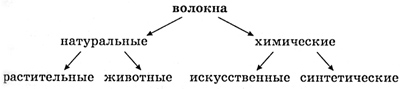       Продолжить изучение нового материала можно в ходе беседы о том, что большая часть волокон относится к натуральным, которые и будут подробно рассмотрены на уроке. При этом возможно использование заранее подготовленного иллюстративного материала. Учитель: «Как вы думаете, какие растения используют для выработки волокон? (Лен-долгунец, текстильные бананы, текстильные агавы, торфяной мох, хлопчатник, крапиву.) Из волокон животного происхождения получают шелк и шерсть.
      Шелк получают из коконов тутового шелкопряда (демонстрация рисунков). На определенной стадии развития (когда наступает время превратиться в куколку) гусеница тутового шелкопряда сплетает себе кокон, который представляет собой продолговатую яйцеобразную оболочку, состоящую из переплетенных 40—45 слоев тончайшего шелкового волокна. Волокно (нить) образуется следующим образом: из двух отверстий, находящихся на головке ниже рта, гусеница выделяет густую жидкость, которая застывает в воздухе. Эта жидкость выделяется непрерывно и образует две нити, склеивающиеся при помощи особого вещества — серицина, тоже выделяемого гусеницей. В результате получается единая нить, из которой гусеница сплетает кокон. В зависимости от вида шелкопряда коконы могут быть белого, желтоватого, красновато-желтого цвета. Люди специально выводят шелкопрядов, которые дают коконы нежно-розового, голубого, зеленого цвета. Разведению шелкопряда отведена специальная отрасль сельского хозяйства — шелководство.
      Шерстяные волокна получают из настриженного волосяного покрова некоторых животных (овец, верблюдов, коз, кроликов)».
      Следующий этап изучения материала — знакомство с национальными костюмами. Учитель: «Мы выяснили, что из волокон люди создают различные ткани, из которых, в свою очередь, шьют костюмы, и народные в том числе. Теперь рассмотрим, что же собой представляет народный костюм. Как вы думаете, какие части одежды должны составлять народный костюм?» Необходимо дать всем учащимся возможность высказать свои предположения, чтобы у них формировался навык самостоятельного монологического высказывания, стремление учиться и узнавать новое.
      После этого можно рассмотреть праздничный костюм и предложить учащимся вместе прочитать текст учебника на с. 59 и рассмотреть рисунки к нему. Следует провести беседу на закрепление материала по вопросам: «Как проводили праздники на Руси? Где хранили одежду? Как к ней относились? (Бережно, передавали ее из поколения в поколение.) Как украшали одежду?» (Одежду старались шить из дорогой ткани, украшали вышитыми орнаментами. По народным поверьям, вышитые узоры должны приносить счастье, здоровье, удачу и достаток в дом.) Учитель: «Раньше в деревнях женщины пряли, ткали и вышивали с самого раннего возраста. Рассмотрите иллюстрации на странице 58 учебника и попробуйте определить, где на них изображены пряха (женщина, которая крутит нить из волокон на прялке), ткачиха (женщина, работающая на станке, пропуская уток по основе) и вышивальщица (женщина, которая делает шитьем узор на ткани). Ниже представлены иллюстрации результатов их работы, которые могут вам помочь в этом (слева направо пряха, ткачиха, вышивальщица). Разнообразие нарядов, украшений, головных уборов, национальных костюмов отражает многонациональность нашей страны».
      Дальше целесообразно продолжить работу с учебником. Ребята рассматривают рисунки на с. 60 учебника и рассказывают о национальной одежде разных народов, отвечая на вопросы: «Каковы ее различия? Какие используются цвета и орнамент в русском народном костюме?» После этого учитель помогает им выполнить задание из учебника: определить, какому народу принадлежит каждый национальный костюм — русский, татарский, дагестанский, ненецкий (слева направо верхний ряд, потом нижний: дагестанский, русский, ненецкий, татарский). Можно также рассмотреть различные национальные украшения на с. 61.
      Учитель: «А как называется обувь, которую носили на Руси? (Лапти.) Из чего плели лапти? Как вы думаете, они тоже являлись компонентом национального русского костюма?» Чтение текста учебника на с. 61. Учитель: «Головной убор на Руси выполнял очень важную роль, особенно в женском костюме. По нему можно было определить возраст его владелицы, ее семейное положение. Девичьи повязки скреплялись сзади, оставляя косу или распущенные волосы открытыми. С момента замужества ходить с непокрытой головой запрещалось. Женщины прятали волосы под кокошник, который в различных местах называли по-разному: кика рогатая, ряска или каблучок. Кокошник расшивали жемчугом, золотыми нитями или украшали свисающими нитями бисера, пушками. Поверх кокошника набрасывали фату из тонкой узорной ткани. Головные уборы нередко украшали изображениями солнца, звезд, дерева, птиц. Свивающие нити жемчуга, бусы, ожерелья, височные украшения символизировали дождевые струи, капли росы, падающие на землю-матушку».
      Делаем сами. После проведения подготовительной беседы о народных костюмах, их особенностях, компонентах и украшениях можно приступать к практической работе. Учитель: «Мы много узнали о народных костюмах и на следующем уроке сделаем костюмы для Ани и Вани, а сегодня поработаем над кокошником для русской красавицы. Перед этим традиционно проведем анализ готового изделия». Учащиеся, рассматривая образец изделия, определяют, какие материалы и инструменты понадобятся для работы (цветной картон, нитки, материалы для украшения на выбор детей: бисер, стразы, бахрома; карандаш, циркуль, ножницы, клей, краски, кисть). Учитель объясняет, что для данной поделки потребуется особенный вид ниток — сутаж, плоский и тонкий плетеный шелковый цветной шнур для отделки одежды, и демонстрирует образец такого шнура. Дети вспоминают правила и приемы работы с материалами и инструментами. Необходимо определить технику изготовления поделки (аппликация и плетение). Учитель: «Техника плетения основана на переплетении разных материалов. Как вы думаете, что можно переплетать и какие изделия могут получиться путем плетения? (Нити, ленты, ветки, лозу; можно сделать разнообразную мебель, а также лапти.) Следует предложить учащимся подумать над составлением композиции и ее оформлением, способами оформления и вариантами применения работы.
      После такого анализа составить план работы учащиеся могут самостоятельно: 1. Подготовка материалов и инструментов. 2. Разметка. 3. Раскрой. 4. Сборка. 5. Отделка. После этого можно приступать к выполнению практической работы по плану с помощью учителя.
      Разметка. Вырезать из рабочей тетради (с. 40) шаблон половины кокошника, помня об экономии материала, дважды обвести его карандашом на цветном картоне, учитывая свойство симметрии, так, чтобы получилась целая деталь. На картоне другого цвета, близкого к цвету человеческой кожи, с помощью циркуля провести окружность, которая станет основой для личика русской красавицы. Необходимо учесть размер кокошника. Вероятно, здесь учащимся потребуется помощь учителя.
      Раскрой. Вырезать размеченные детали, помня о правилах работы ножницами.
      Сборка. К листу-основе приклеить основу для личика красавицы, сделать красавице прическу. Для этого сплести косичку из трех нитей. (У каждого на столе есть заготовка для плетения. Эту работу учитель должен сначала продемонстрировать и объяснить, прокомментировать ребятам: сначала нити (сутаж) закрепить (это уже сделано в заготовке); переплетать только одну нить; работать лучше в паре — один держит заготовку у основания, другой плетет, потом можно поменяться ролями; перемещать нити надо в определенной последовательности: крайнюю левую (рабочую) — на вторую и под третью, теперь рабочая нить стала третьей, снова переместить ее на вторую и под первую, и так до завершения косички; плести нужно плотно, чтобы между нитями не было просветов. После подробного объяснения и демонстрации учителя дети плетут косичку своей красавице.) Сделать челку: взять отдельные нити небольшой длины, выложить их по форме челки красавицы, затем над основой для личика по ее контуру нанести на лист-основу клей и приклеить заготовленные нити челки, после чего приклеить подготовленную косичку красавицы (можно посмотреть рисунок в учебнике и образец готового изделия). Надеть с помощью клея кокошник русской красавице.
      Отделка. Нарисовать личико русской красавицы и украсить кокошник по своему вкусу с помощью красок, бисера, блесток, бахромы. Завершить композицию.
      Подведем итоги. После завершения работы учащихся над композицией «Русская красавица» можно провести выставку поделок, попросить ребят определить, почему у данной поделки такое название, и придумать имя своей красавице. Также можно попробовать описать костюм, который мог бы ей подойти.Домашнее задание. Выполните задание на с. 41 рабочей тетради. С помощью родителей выполните задание «Кокошник» из рабочей тетради (с. 42—43) и поместите результаты своей работы в папку достижений. На следующий урок принесите кусочки ткани разных цветов.Урок 22
Народный костюм. Работа с бумагой. Аппликационные работыИзделие: костюмы Ани и Вани.Задачи урока: познакомить учащихся с правилами разметки ткани; обучить приему разметки ткани с помощью шаблона; научить работать с выкройками; развивать навыки кроя; на практическом уровне воспитывать любовь к народному творчеству.Планируемые результаты: научиться изготавливать выкройки и моделировать народные костюмы.Основные термины и понятия: выкройка, подол, кичка, сарафан.Ресурсы и оборудование. У учителя: изображения женского и мужского народного костюма, образцы изделий. У учащихся: учебник, рабочая тетрадь, кусочки ткани, картон, клей, краски, ножницы.Ход урока      При наличии времени можно отвести целый урок на проведение выставки самостоятельно выполненных учащимися кокошников. В ходе такой выставки они смогут рассказать о своей работе, о возникших трудностях, о заполнении таблицы и представить свою работу, развивая навык монологического высказывания. Если времени нет, то можно провести мини-выставку работ, проанализировать их и оценить, а работу в тетрадях проверить вне занятия.
      Начать урок целесообразно с проверки задания в рабочей тетради.
      Учимся новому. Учитель: «Сегодня мы продолжим изучать особенности народного костюма. Раньше одежда могла многое рассказать о семейном положении, возрасте ее владельца. Так, в южных районах нашей страны все дети до двенадцати-тринадцати лет ходили в одних длинных рубахах, а девушки носили холщовые юбки — подолы. По узорам на одежде, по ярким головным уборам (кокошникам, рогатым шапочкам — кичкам) можно было, например, узнать, что женщина лишь первый год замужем и детей у нее пока нет. Обычная женская одежда состояла из длинной рубахи с рукавами, поверх которой надевали сарафан или юбку, а еще передник — фартук. Голову покрывали платком или другими головными уборами. Только девушки могли ходить с непокрытой головой. Они заплетали косы, украшали себя лентами, венками.
      Удивительно, но в старину мужчины тоже носили... сарафаны! Так в XIV—XVII веках называли длинный мужской кафтан. В русских летописях можно прочитать: „Врасплох на Пьяне-реке князья были в одних сарафанах“. Само слово „сарафан“ восточного происхождения и первоначально означало „одетый с головы до ног“.
      Основой мужского костюма была рубаха. Она доходила до колен и имела у ворота разрез посредине или сбоку (у косоворотки). Рубаху носили навыпуск и обязательно подпоясывали. Шили ее из белой, красной или синей ткани, украшали вышивкой.
      Обязательной частью одежды русских крестьян были неширокие длинные штаны — порты, которые завязывались на шнурке вокруг талии. Состоятельные люди носили порты из шелка и сукна, а простой люд — холщовые. Порты заправлялись в сапоги или их обертывали онучами (узкие длинные куски ткани) и поверх надевали лапти. На рубаху обычно надевали зипун, служивший для крестьян верхней одеждой, а на голову — шапку из сукна или войлока.
      Вышивка на одежде не только украшала ее, но имела еще и священное значение. По народным поверьям, вышитые узоры должны приносить счастье, удачу, достаток в дом и здоровье, а также защищать от беды и зла. В орнаментах на одежде можно увидеть изображения солнца, звезд, дерева жизни с птицами на ветках, цветы, фигурки людей и животных. Такой символический орнамент связывал человека с окружающей природой, с чудесным миром легенд и мифов.
      В наше время большинство людей покупает готовую одежду. Однако те, кто хочет одеваться оригинально и выбирать ткани по своему вкусу или считает цену на готовую одежду слишком высокой, шьют себе сами. Готовые выкройки помогают правильно раскроить материю; раскроенную ткань сметывают, примеряют и сшивают. Для самых известных модельеров народный костюм — это неиссякаемый источник вдохновения для создания современных нарядов».
      Делаем сами. Учитель: «Давайте попробуем изготовить народные костюмы для Ани и Вани». Традиционным началом практической работы становится анализ готового изделия: необходимые материалы и инструменты (ткань, картон, ножницы, клей, кисточка), правила и приемы работы с материалами и инструментами, техника выполнения (аппликация), способ соединения деталей (при помощи клея), варианты использования поделки. Перед тем как приступить к работе, необходимо познакомить учащихся с правилами разметки ткани для выполнения выкройки — образца для кроя. Дети могут сначала сами прочитать правила на с. 63 учебника. Но учитель обязательно должен их прокомментировать и продемонстрировать. После этого дети заполняют вместе с учителем технологическую карту «Костюмы Ани и Вани» в рабочей тетради (с. 45).Технологическая карта «Костюмы Ани и Вани»      После окончания подготовительной работы учащиеся читают план работы над поделкой «Костюмы Ани и Вани» в учебнике (с. 64) и составляют свой собственный план работы с учетом проведенного анализа готового изделия: 1. Подготовка материалов и инструментов. 2. Разметка. 3. Раскрой. 4. Сборка. 5. Отделка. Теперь учащиеся могут приступить непосредственно к практической работе над поделкой с помощью учителя. Желательно поделить класс на группы так, чтобы одна группа делала костюм для Ани, а другая — для Вани, хотя возможно и выполнение обоих костюмов одним ребенком.
      Подготовка материалов и инструментов. Подготовить все материалы и инструменты к работе. Подобрать цветные кусочки ткани для костюма Ани или Вани. (Эта работа помогает развивать чувство цвета у учащихся.) Можно использовать иллюстрации из учебника.
      Разметка. Вырезать из рабочей тетради фигурку Ани или Вани. Сделать разметку деталей костюма на ткани. Для этого фигурку приложить на изнаночную сторону ткани, прикрепить булавками и обвести мылом или мягким карандашом так, чтобы получились отдельные детали костюма. (Учитель обязательно должен помочь учащимся на этом этапе работы.)
      Раскрой. Помня о правилах работы ножницами, выполнить крой ткани — вырезать размеченные на ткани детали костюма.
      Сборка. Фигурку приклеить к картону-основе и надеть на нее подготовленный костюм — аккуратно разложить все детали костюма на своих местах, чтобы получился целый костюм, а затем приклеить все детали к фигурке клеем.
      Отделка. Украсить костюм блестками, бисером, тесьмой, наклеив на него выбранные материалы. Завершить композицию. Если учащиеся делали по одной фигурке, то они могут соединить фигурки в пару, в общую композицию, что усложнит задачу и поможет развить навык работы в паре.
      Подведем итоги. В конце урока традиционно проводится выставка работ учащихся, их анализ и оценка. Можно отправить Аню и Ваню в традиционных народных костюмах в гости к семье крестьянина, которую дети раньше поселили в русскую избу.Домашнее задание. Найдите информацию об особенностях национального костюма какого-либо народа и вложите в папку достижений. На следующий урок принесите плотную ткань, пуговицу, цветные нитки для вышивания, мыло или мягкий карандаш, белую салфетку без рисунка, пяльцы.Урок 23      Мы предлагаем два варианта данного урока в зависимости от выбора учителя.
      1. Работа с ткаными материалами. Шитье. 
      2. Работа с ткаными материалами. Вышивание.1. Работа с ткаными материалами. ШитьеИзделие: кошелек.      Задачи урока: научить детей выполнять шов «через край», создавать отделку детали вышивкой; отработать навыки разметки ткани, изготовления выкройки, с помощью обучения использованию в работе ножниц и иглы воспитывать аккуратность; развивать чувство прекрасного.Планируемые результаты: научиться создавать изделия, используя шов «через край», пришивать пуговицу.Основные термины и понятия: виды швов, нитки.Ресурсы и оборудование. У учителя: виды ниток, образец шва «через край», готовый кошелек, вышивка, вязаные изделия, кусочки ткани для выполнения учащимися шва «через край» с разметкой точек для проколов. У учащихся: учебник, рабочая тетрадь, плотная ткань, нитки, иголка, наперсток, ножницы, пуговица, мыло или мягкий карандаш.Ход урока      Начать урок можно с повторения пройденного материала при проверке домашнего задания. Дети выступают с подготовленными дома сообщениями об особенностях национальных костюмов разных народов, учитель задает им вопросы на повторение изученного материала.
      Учимся новому. Учитель: «На прошлых уроках мы с вами рассмотрели народный костюм и его особенности. Мы говорили, что все костюмы раньше шили вручную. Детали одежды сшивали с помощью швов. Шов — это линия соединения деталей из ткани, кожи, бумаги нитками. Швы бывают стачными и украшающими, ручными и машинными. В прошлом году мы с вами уже знакомились с разными видами швов».
      Проверим себя. Чтобы повторить материал о видах швов, изученный в 1 классе, учащиеся выполняют задание в рабочей тетради на с. 47. Проверка выполнения задания проводится в виде фронтального опроса. После этого можно продолжить повторение изученного в ходе беседы по вопросам: «Какие материалы и инструменты необходимы для выполнения шва? (Ткань, нитки, игла.) Что такое нитки? (Пряжа, скрученная в 2, 3, 4, 6, 9 или 12 прядей.) Какие виды ниток вы знаете?» (Швейные, вышивальные, вязальные, штопальные.)
      Учимся новому. Учитель: «Швейные нитки используются для соединения, сшивания деталей из ткани. Они выпускаются под номерами (учитель демонстрирует катушки) 10, 20, 30, 40, 50, 60, 80, 100 и 120. Торговый номер определяет толщину нитки: чем больше номер, тем тоньше нитки. Вышивальные нитки поступают в продажу в мотках. (Учитель показывает образец.) К вышивальным ниткам относят мулине. Эти нитки применяются для вышивания различных узоров (демонстрация образцов изделий). Вязальные нитки — это нитки, которыми вяжут. Для вязания применяются шерстяные, полушерстяные, шелковые нитки, а также ирис (показ образцов ниток и изделий). Штопальные нитки применяются для штопки, починки чулок, носков (демонстрация заштопанных изделий). Выпускают их в клубках».
      Делаем сами. Перед тем как приступить к работе над поделкой «Кошелек», необходимо научиться выполнять шов «через край». Учитель показывает и рассказывает, как выполняется данный вид шва: «Шов „через край“ используется для обработки края ткани вручную. Подготовьте нитку с иголкой, отмерьте длину нитки через локоток, возьмите кусок ткани. Шов выполняется косыми стежками. Ткань прокалывают все время с лицевой стороны слева направо, постоянно откидывая свободную часть нитки направо. Можно прошить шов второй раз в обратную сторону, получив декоративные уголки». Затем учащиеся читают план работы в учебнике (с. 65) и под руководством учителя тренируются выполнять шов.
      После того как подготовительная тренировочная работа выполнена, можно приступать к анализу основного изделия: название изделия (кошелек), необходимые материалы и инструменты (ткань, нитки, пуговица, мыло или мягкий карандаш, ножницы, игла, наперсток), правила работы с материалами и инструментами, способ разметки (разметка ткани по шаблонам), способ сборки (шов «через край»), варианты использования.
      Затем учащиеся составляют план работы с учетом плана в учебнике (с. 66): 1. Подготовка материалов и инструментов. 2. Разметка. 3. Раскрой. 4. Сборка. 5. Отделка. По данному плану учащиеся выполняют работу над изделием с помощью учителя.
      Разметка. Вырезать шаблоны деталей из рабочей тетради (с. 46). Сделать разметку деталей для кошелька на плотной ткани приемом обведения шаблонов мылом или мягким карандашом.
      Раскрой. Вырезать размеченные детали из ткани.
      Сборка. Швом «через край» соединить детали изделия и обметать их. Для этого положить основные детали кошелька — два полукруга друг на друга, скрепить их и, следя за тем, чтобы края были совмещены, пришить детали друг к другу швом «через край» по округлому краю так, чтобы получился кошелек. Пришить к кошельку пуговицу на ножке (в нижней части) и сделать петельку, чтобы можно было закрывать крышку кошелька. Пуговицу пришить, пользуясь инструкцией учебника (с. 66). Для изготовления петельки выполнить обычный шов, только не затягивать нитку до конца, а оставить петельку.
      Отделка. Оформить изделие. Можно выполнить на кошельке вышивку, аппликацию из ткани.
      Подведем итоги. В конце урока, когда работа над поделкой под руководством учителя будет закончена, целесообразно провести выставку работ учащихся или попросить их проанализировать и оценить поделки друг друга.Домашнее задание. Вспомните другие виды швов, которые вам известны, и выполните их дома с помощью родителей.2. Работа с ткаными материалами. 
ВышиваниеИзделие: салфетка.Задачи урока: расширить представления учащихся о видах обработки ткани; совершенствовать умение работы с пяльцами; познакомить с технологией выполнения тамбурного шва; воспитывать художественно-эстетический вкус, аккуратность, усидчивость, бережное отношение к труду и продуктам труда.Планируемые результаты: научиться выполнять вышивку тамбурным швом, различать виды обработки ткани.Основные термины и понятия: шов, пяльцы, вышивка.Ресурсы и оборудование. У учителя: виды ниток, образец тамбурного шва, готовая вышивка и образцы вышивок, вязаные изделия, кусочки ткани для выполнения тамбурного шва с разметкой точек для проколов и основа для салфетки — ткань размером 20 × 30 см для каждого ребенка. У учащихся: учебник, рабочая тетрадь, пяльцы, ткань, игла, нитки для вышивания, ножницы, мыло или мягкий карандаш, копировальная бумага.Ход урока      Ход данного урока повторяет ход урока первого варианта «Работа с ткаными материалами. Шитье» до этапа «Делаем сами». Кроме того, можно дополнить теоретическую часть этого урока знакомством учащихся с вышивкой. Учитель: «Вышивкой, то есть изображением шитьем, люди занимались с давних времен. Произведения народного искусства создавались ручным способом. Двух одинаковых вещей не бывало, тайны мастерства передавались от одного поколения к другому. Прочитаем текст на странице 67 и выполним предложенные задания». Эта работа не только направлена на знакомство с новым материалом, но и способствует усвоению материала, изученного ранее.
      Дополнительный материал. Наша земля всегда славилась искусством мастериц-рукодельниц. Вся женская половина населения русской деревни всегда пряла, ткала, вышивала, создавая прекрасные узоры всем на радость. Праздничные одежды, края покрывал, концы полотенец — все было украшено тканым или вышитым орнаментом. Начиная с восьми-девяти лет к рукоделию приобщались девочки, которые под присмотром матери постигали секреты женского рукомесла, готовили приданое. Одни виды орнаментов выглядели как нарядная рама, в которую была помещена самая драгоценная часть вышивки, другие же представляли собой разнообразные узоры.
      Делаем сами. Учитель: «Мы сейчас попробуем выполнить орнамент на ткани с помощью вышивки. Для этого нам надо сначала познакомиться с новым видом шва — тамбурным швом». Знакомство с новым видом шва можно провести, выполняя его под руководством учителя. Учитель показывает и рассказывает, как выполняется данный вид шва: «Этот шов похож на цепочку, звенья которой выходят одно из другого. Для его выполнения надо подготовить нитку с иголкой, отмерить длину нитки через локоток, взять ткань. При выполнении шва иголку из исходной точки перемещают под тканью по линии рисунка на величину стежка. Рабочая нить в виде петли остается под иглой. Последующие стежки необходимо делать вкалыванием иголки в предыдущую петлю. Ход выполнения тамбурного шва: проколоть основу с изнаночной стороны и вытянуть иглу с ниткой на лицевую сторону. Проколоть основу с лицевой стороны (чуть ниже). Проколоть основу с изнаночной стороны, вытянуть иглу с ниткой на лицевую сторону — получится одно звено цепи. Проколоть основу с лицевой стороны внутри звена цепи. Проколоть основу с изнаночной стороны и вытянуть иглу с ниткой на лицевую сторону и т. д. Шов применять для вышивки контура рисунка или заполнения всего объема рисунка внутри контура в круговом направлении». После объяснения учитель демонстрирует образцы вышивок, выполненных тамбурным швом. Затем учащиеся, пользуясь инструкцией в учебнике (с. 68), выполняют этот шов с помощью учителя.
      Когда подготовительная тренировочная работа будет закончена, можно приступать к анализу готовой вышивки, которую показывает детям учитель. Учитель: «Перед тем как начать работу над поделкой „Салфетка“, проанализируйте готовую работу. Откройте учебник на странице 70, прочитайте стихотворение». Один из детей читает вслух стихотворение, после чего учитель читает его еще раз и проводит беседу: «Скажите, какие инструменты использовала девочка, чтобы вышить салфетку. Какую форму имеет салфетка? Какое изображение на ней вышито? Какой шов использован? Для выполнения более качественного шва мы воспользуемся специальным приспособлением — пяльцами. Что это за приспособление? Для чего оно необходимо? (Пяльцы — это рама для натягивания ткани для вышивания.) Как можно будет использовать нашу поделку?»
      Следующий этап — планирование работы с использованием плана работы в учебнике (с. 69): 1. Подготовка материалов и инструментов. 2. Разметка. 3. Выполнение шва. 4. Отделка. После составления плана и проведения беседы (возможен фронтальный опрос или монологическое высказывание учащихся) дети могут приступать к выполнению практической работы под руководством учителя.
      Подготовка материалов и инструментов. Подготовить к работе необходимые материалы и инструменты: ткань, нитки для вышивания, пяльцы, иголку, наперсток, копировальную бумагу, мыло или мягкий карандаш, булавки, ножницы — и вспомнить правила работы с ними.
      Разметка. Вырезать из рабочей тетради (с. 48) понравившийся шаблон рисунка для вышивки. Выполнить разметку рисунка на ткани через копировальную бумагу. Для этого на ткань положить копировальную бумагу яркой стороной вниз, на нее положить рисунок и обвести его контур карандашом.
      Выполнение шва. Для удобства натянуть салфетку на пяльцы. Выполнить вышивку рисунка тамбурным швом.
      Отделка. Закончить работу над салфеткой. Обработать ее края с помощью учителя.
      Подведем итоги. В конце урока учитель проводит анализ и оценку работ учащихся. После этого можно выполнить задание на с. 49 рабочей тетради.Домашнее задание. Подготовьте сообщение о том, как можно использовать вышивку. Найденные материалы вложите в папку достижений. На следующий урок принесите коробку из-под обуви.Раздел 3
ЧЕЛОВЕК И ВОДАУрок 24      Мы предлагаем два варианта данного урока в зависимости от практической работы. Учитель может выбрать любой из них, а при наличии времени можно объединить оба варианта в один урок. Если же времени нет, то самостоятельная работа над проектом «Аквариум» дома может послужить отличной проверкой освоения универсальных учебных действий и изученного материала.
      1. Рыболовство. Работа с волокнистыми материалами. Изонить. 
      2. Рыболовство. Работа с природными материалами. Конструирование.1. Рыболовство. Работа с волокнистыми материалами. ИзонитьИзделие: композиция «Золотая рыбка».Задачи урока: сформировать у учащихся представление о роли воды в жизни человека; познакомить их с различными приспособлениями для рыболовства, с новым видом орнамента — изонитью и техникой его создания; воспитывать бережное отношение к водным ресурсам, учить экономному расходованию воды.Планируемые результаты: научиться создавать изделия, украшенные изонитью, различать приспособления для рыболовства.Основные термины и понятия: рыболовство, изонить.Ресурсы и оборудование. У учителя: образцы изделий, украшенных рисунком изонить, схема «Использование воды». У учащихся: учебник, рабочая тетрадь, картон, копировальная бумага, шило, нитки, игла, наперсток.Ход урока      Урок можно начать с проверки домашнего задания, попросив учащихся выступить с сообщениями о вышивке.
      Учимся новому. Учитель: «Сегодня мы научимся выполнять еще один вид орнамента с использованием ниток. Но сначала откройте учебник на странице 71 и прочитайте, как называется новый раздел, который мы будем изучать. («Человек и вода».) Как вы думаете, какое значение имеет вода в жизни человека? (Вода — самый большой по объему потребления компонет в рационе человека. Это — универсальное вещество, без которого невозможна жизнь. Вода — непременная составляющая часть всего живого.) В растениях содержится до 90% воды, а в теле взрослого человека — около 70%. Как вы думаете, нужно ли беречь воду? Зачем это делать? Ведь, казалось бы, открыл кран водопровода — вот тебе и вода, а нет водопровода — сходил лишний раз к реке или колодцу. Недаром же говорят: „Воды на всех хватит“. Однако эта поговорка устарела даже для многоводных районов Земли, количество питьевой воды на нашей планете уменьшается с каждым днем. Много ли воды нужно человеку? (Примерно 3 л в день.) Но это не все. В городах счетчик отсчитывает до 200 л потребления воды на каждого жильца в сутки. Зачем нам столько воды? (Эта вода идет на хозяйственные нужды: приготовление пищи, стирку белья, принятие ванны, душа и т. д.) Но, кроме этого, человеку требуется вода и для домашнего скота, орошения полей и огородов, для получения электроэнергии, для изготовления тысячи предметов, без которых он не может обойтись. Вода сейчас не только источник жизни и средство для соблюдения чистоты. Она стала самым главным видом промышленного сырья, материалом, без которого никакое производство не может существовать. При этом даже там, где воды много, она совсем не такой уж дешевый материал. Прежде чем поступить по трубам в городские дома или на завод, вода подвергается очистке. В места, где воды недостаточно, ее приходится доставлять издалека. В Париже почти каждое лето жители страдают от недостатка воды. В России так быстро растет городское население и развивается промышленность, что в некоторых больших городах тоже ощущается временный недостаток воды. Знаете ли вы, каково количество воды на нашей планете? (Более двух третей поверхности земного шара занимает вода.) Какие виды водных поверхностей вы знаете? (Моря, океаны, реки, озера, болота, пруды и т. д.) В России всегда было много рек и озер, в которых водилась рыба разных пород. Как называется деятельность человека по добыче речной и морской рыбы? (Рыболовство.) Рыболовство — одна из древнейших форм хозяйственной деятельности людей, связанная с добычей пищи».
      После вводной беседы целесообразно обсудить с учащимися известные им способы ловли рыбы. Учитель: «Формы и способы традиционного рыболовства, как и орудия для этой деятельности, еще издревле были весьма разнообразны и представляли собой почти все и сейчас известные способы непромысловой рыбной ловли: запруды, сети, корзины, удочки и т. д.».
      Следующий этап изучения нового материала — работа с учебником (с. 72). Учащиеся выполняют задание на с. 72, при этом вспоминая приспособления для ловли рыбы и знакомясь с ними. Выполнив задание, дети могут прочитать текст учебника на с. 73 о сети как приспособлении для ловли рыбы. Учитель предлагает вспомнить сказки, в которых герои ловили рыбу, и выполнить задание в рабочей тетради на с. 51.
      Делаем сами. Учитель: «Итак, одним из приспособлений для ловли рыбы была сеть, которую плели из нитей или лески. Искусство плетения передавалось из поколения в поколение. Постепенно умение плести и вышивать приобрело различные формы. Сегодня мы познакомимся еще с одной формой плетения для создания орнамента и выполним рисунок изонить в работе над поделкой «Золотая рыбка». Сначала проведем анализ готового изделия». Дети рассматривают изделие и пытаются самостоятельно определить, какие материалы и инструменты использованы для изготовления поделки (нитки, цветной картон, карандаш, ножницы, игла, копировальная бумага), вспоминают правила работы с этими материалами и инструментами, рассказывают о вариантах применения изделия. Для работы над поделкой „Золотая рыбка“ учитель должен познакомить учащихся с техникой выполнения рисунка изонить. Сначала можно предложить ребятам прочитать в учебнике (с. 73) об этом рисунке и провести опрос по прочитанному тексту: «Где впервые появилось искусство изонить? (В Англии.) Как изначально выполняли рисунок? Для чего сейчас используется такая техника?» Необходимо продемонстрировать учащимся образцы изделий, украшенных рисунком изонить.
      Учитель: «В мире такая техника создания рисунка известна уже более 400 лет. Ее использовали английские ткачи. Они вбивали в деревянную поверхность гвоздики и натягивали между ними нити в различной последовательности, создавая причудливые узоры. Со временем рисунок изонить начали использовать и в вышивке по картону, особенно активно распространялось это искусство в XIX веке. При создании рисунка изонить на картоне техника отличалась от первоначальной тем, что гвоздики были заменены на дырочки, через которые пропускалась нить. Основу техники составляли приемы заполнения угла и окружности».
      Следующий этап работы — составление плана. Полезно дать учащимся попробовать самостоятельно составить план работы, после чего подробно обсудить с ними каждый пункт плана, работу над ним: 1. Подготовка материалов и инструментов. 2. Разметка. 3. Сборка. 4. Отделка.
      Разметка. С помощью копировальной бумаги сделать разметку рисунка из рабочей тетради (с. 50) на картоне.
      Сборка. Выполнить рисунок по размеченным точкам, прокалывая их иголкой с ниткой в определенной последовательности. (Эту последовательность показывает учащимся учитель.)
      Отделка. Завершить композицию и оформить поделку.
      Подведем итоги. В конце урока учащиеся пробуют самостоятельно провести выставку своих работ, в ходе которой стараются оценить работы друг друга, что поможет учить их самооценке и самоконтролю.Домашнее задание. Найдите материал о рыбках, которых выращивают в аквариумах. Если у вас есть аквариум, расскажите о том, как вы за ним ухаживаете. Вложите информацию в папку достижений.2. Рыболовство. Работа с природными материалами. КонструированиеИзделие: проект «Аквариум».Задачи урока: сформировать у учащихся представление о роли воды в жизни человека; познакомить их с различными приспособлениями для рыболовства; воспитывать бережное отношение к водным ресурсам, учить экономному расходованию воды; формировать умение использовать природный материал для создания композиции.Планируемые результаты: научиться конструировать из природных материалов рыбок, закрепить навык составления композиции, сочетания в поделках разных природных материалов, уметь замечать красоту и разнообразие форм в природе.Основные термины и понятия: рыболовство, аквариум.Ресурсы и оборудование. У учителя: изображения рыбок, аквариумов, образцы изделий. У учащихся: учебник, природные материалы — скорлупа от орехов, желуди, каштаны, листики, шелуха от лука, ракушки, пластилин, коробка из-под обуви.Ход урока      Ход данного урока повторяет ход урока первого варианта «Рыболовство. Работа с волокнистыми материалами. Изонить» до рубрики «Делаем сами».
      Делаем сами. Учитель: «Сегодня мы с вами сами создадим водных обитателей, которых можно держать в нашем классе или дома. А где можно держать рыбок в квартире? (В аквариуме.) Аквариум — прозрачная емкость для постоянного содержания водных организмов. Чаще всего под аквариумом понимается домашний (комнатный) аквариум для содержания аквариумных рыбок в домашних условиях. Каких аквариумных рыбок вы знаете? (Учитель демонстрирует изображения аквариумных рыбок.) У кого дома есть аквариум? Как вы за ним ухаживаете? Давайте попробуем создать аквариум и его жителей из природных материалов».
      Учащимся предстоит работа над проектом. Целесообразно учить их самостоятельно делиться на группы, выбирать лидера и работать вместе, разделив обязанности. После того как учащиеся под контролем учителя разделятся на группы, нужно провести анализ изделия: необходимые для работы материалы и инструменты (картон, природные материалы, пустая коробка, ножницы, клей, пластилин, кисточка, тряпочка), способ соединения деталей (при помощи пластилина), варианты использования поделки, а затем составить план работы, причем желательно учить детей составлять план самостоятельно и помогать друг другу. Проектная деятельность способствует развитию такого умения, так как каждому учащемуся необходимо составить собственный план работы над отдельным компонентом поделки и согласовать его с остальными участниками группы. Общий план работы группы составляется всеми ее участниками: 1. Подготовка материалов и инструментов. 2. Планирование композиции. 3. Распределение работы между участниками группы и ее выполнение. 4. Сборка композиции. 5. Отделка. 6. Подготовка презентации. В работе детям помогут план работы в учебнике (с. 75) и иллюстрации к нему. Учитель обязательно должен проконтролировать работу учащихся в группе, так как это еще очень сложный для них вид деятельности.
      Подведем итоги. Итогом урока является организация выставки проектов, на которой учащиеся проводят презентацию своих работ с представлением плана работы и рассказом о каждом компоненте проекта.Домашнее задание. Сделайте рыбку для аквариума друга и подарите ее ему.Урок 25      Мы предлагаем два варианта данного урока в зависимости от практической работы. Учитель может выбрать любой из них, а при наличии времени можно объединить оба варианта в один урок. Если же времени нет, то самостоятельная работа над поделкой «Русалка» дома может послужить проверкой освоения учащимися универсальных учебных действий и изученного материала.
      1. Работа с бумагой. Аппликационные работы. 
      2. Работа с бумагой и волокнистыми материалами.1. Работа с бумагой. Аппликационные работыИзделие: аппликация «В море».Задачи урока: познакомить учащихся с алгоритмом выполнения резаной и обрывной аппликации, обучать составлению композиции на определенную тему; повторить приемы работы над созданием аппликации.Планируемые результаты: научиться составлять композицию из деталей, заготовленных способом обрывания по контуру рисунка.Основные термины и понятия: силуэт, обрывание.Ресурсы и оборудование. У учителя: образцы изделий, различные виды аппликаций. У учащихся: учебник, картон, цветная бумага, ножницы, клей, карандаш, нитки.Ход урока      Урок можно начать с беседы на закрепление изученного материала: «На прошлом уроке мы выяснили, что вода в нашей жизни играет очень важную роль, что ее необходимо беречь. Где мы используем воду? В каких целях?», — а также с проверки домашнего задания.
      Учитель: «А знаете ли вы, что по воде можно путешествовать?» Знакомство с новым материалом можно провести в виде беседы, основанной на личном опыте учащихся, о том, что они знают о путешествиях по воде.
      Делаем сами. Учитель: «Давайте сделаем свой кораблик и отправимся на нем в воображаемое плавание».
      Перед началом работы традиционно проводится анализ готовой поделки, которую показывает учитель: материалы и инструменты, необходимые для работы (картон, цветная бумага, карандаш, ножницы, нитки, клей, кисть), правила работы с материалами и инструментами, техника выполнения работы (аппликация), варианты использования поделки. Для создания поделки «В море» надо помочь учащимся вспомнить, что такое аппликация и как ее делать, а также где можно использовать изделия, выполненные аппликацией.
      Учитель: «Аппликация часто используется в декоративных композициях и для оформления интерьера. Она может быть выполнена на различные темы. Существует несколько видов аппликаций. (Учитель показывает различные виды аппликаций.) Геометрическая выполняется из геометрических фигур. Какие геометрические фигуры вы знаете? Предметная. На ней изображается какой-либо предмет: ваза с цветами, гриб и т. д. Силуэтная. Что такое силуэт? (Одноцветное плоскостное изображение предмета на фоне другого цвета.) Существуют еще аппликации, для создания которых детали раскраиваются разными способами. При помощи какого инструмента мы обычно раскраиваем детали? (При помощи ножниц.) А еще можно получить деталь для аппликации, оборвав бумагу по намеченному контуру. Посмотрите на готовую поделку „В море“ и скажите, какие детали аппликации были заготовлены способом обрывания, а какие — ножницами». (Учитель показывает, как применять прием обрывания.)
      Планирование работы — следующий необходимый этап практической работы. Составив план работы с учащимися, надо дать его подробный комментарий и обсудить каждый пункт плана с детьми.
      Подготовка материалов и инструментов. Учитель: «Подготовьте все необходимые для работы материалы и инструменты и вспомните правила работы с ними».
      Разметка. Учитель: «Какую композицию на морскую тему вы хотели бы создать? Какие детали можно разметить для аппликации „В море“? Сделайте карандашом разметку деталей для аппликации (корабль, волны, облака и т. д.) на цветной бумаге. На какой стороне цветной бумаги вы будете делать разметку? Помните о зеркальном отражении деталей. Если изобразите корабль, плывущий влево, то на цветной стороне он поплывет вправо».
      Раскрой. Учитель: «Сделайте раскрой: кораблик вырежите по разметке ножницами, а волны и все остальные детали сделайте приемом обрывания. Аккуратно обрывайте бумагу по намеченному контуру, придерживайте лист левой рукой, чтобы не оборвать необходимую часть детали».
      Сборка. Учитель: «Разложите все детали аппликации на основе из цветного картона так, чтобы получилась композиция. Затем приклейте детали к основе».
      Отделка. Учитель: «Оформите композицию: сделайте рамочку, петельку, пользуясь инструкцией учебника на странице 76».
      Подведем итоги. В конце урока проводится выставка работ учащихся, их анализ и оценка.Домашнее задание. Найдите информацию (легенды, сказки) о разных водяных жителях, подберите иллюстрации, выполните рисунок.2. Работа с бумагой и волокнистыми материаламиИзделие: композиция «Русалка».Задачи урока: закреплять умение размещать детали аппликации на плоскости относительно друг друга, придавать аппликации объем; воспитывать аккуратность с помощью работы с мелкими деталями и клеем.Планируемые результаты: научиться выполнять полуобъемную аппликацию, использовать различные материалы в аппликации, самостоятельно заполнять технологическую карту, планировать работу.Основные термины и понятия: русалка, сирена, полуобъем.Ресурсы и оборудование. У учителя: образцы изделий, различные полуобъемные изображения. У учащихся: учебник, рабочая тетрадь, картон, цветная бумага, ножницы, клей, нитки, карандаш.Ход урока      Ход данного урока повторяет ход урока первого варианта «Работа с бумагой. Аппликационные работы» до рубрики «Делаем сами».
      Делаем сами. Учитель: «Сегодня мы сделаем одну из сказочных жительниц вод — русалку. Кто такие русалки? В древних народных поверьях живущие в воде сказочные существа в образе обнаженной женщины с длинными распущенными волосами и рыбьим хвостом. Еще так иногда изображали сирен — персонажей древнегреческой мифологии, обладательниц прекрасных голосов. Мы сделаем русалку при помощи аппликации».
      Анализ изделия предваряет работу над поделкой. Учащиеся с помощью учителя выясняют, какие материалы и инструменты понадобятся для работы (картон, цветная бумага, нитки, ножницы, карандаш, клей), каковы правила работы с ними, какую надо использовать технику (аппликация), как можно применить поделку, в чем особенность данной аппликации (детали не полностью приклеены). Учитель: «Такая аппликация называется полуобъемной». После подробного анализа готовой поделки вместе с учителем учащиеся могут самостоятельно заполнить технологическую карту «Русалка» в рабочей тетради (с. 53) и приступить к самостоятельному планированию работы: 1. Подготовка материалов и инструментов. 2. Разметка. 3. Раскрой. 4. Сборка. 5. Отделка. После того как план готов, учитель обсуждает с детьми каждый его пункт, и учащиеся с его помощью выполняют практическую работу.
      Разметка. Вырезать из рабочей тетради (с. 52) шаблоны и обвести их на цветной бумаге.
      Раскрой. Вырезать детали.
      Сборка. Разложить все детали на основе из картона так, чтобы получилась композиция. Сделать из ниток прическу. Приклеить детали к картону. Нарисовать русалке лицо.
      Отделка. При помощи ниток, фольги и цветной бумаги закончить композицию: сделать волны, чешуйки русалки и т. д. Придать аппликации небольшой объем (с помощью рисунка в учебнике на с. 77). Для этого не проклеивать всю деталь клеем. Можно подкрутить хвост русалки при помощи ножниц (учитель должен показать, как это сделать).
      Подведем итоги. После того как поделка завершена, можно провести выставку работ учащихся. Для подведения итогов всего раздела можно выполнить задание в учебнике на с. 78.Домашнее задание. Найдите информацию (легенды, сказки) о разных водяных жителях, подберите иллюстрации, выполните рисунок.Раздел 4
ЧЕЛОВЕК И ВОЗДУХУрок 26
Птица счастья. Работа с бумагой. СкладываниеИзделие: оригами «Птица счастья».Задачи урока: познакомить учащихся со значением символа птицы в культуре русского народа, с такими способами обработки бумаги, как сгибание, складывание; обучать приемам складывания изделий оригами; воспитывать терпеливость в процессе кропотливой пошаговой деятельности по созданию оригами.Планируемые результаты: научиться складывать изделия техникой оригами; закрепить навыки работы с бумагой, самостоятельного планирования работы.Основные термины и понятия: оригами, санбо.Ресурсы и оборудование. У учителя: учебник, графическая инструкционная карта (или предметно-технологическая) по изготовлению птицы счастья, материалы и инструменты, необходимые для изготовления изделия, образцы изделий оригами. У учащихся: учебник, цветная бумага, ножницы, клей, скрепки.Ход урока      Урок можно начать с проверки домашнего задания. Учащиеся выступают с сообщениями о водяных жителях, подготовленными дома, проводится выставка рисунков детей.
      Учимся новому. Учитель: «Мы с вами совершили путешествие по земле и воде, сегодня мы начнем изучать новый раздел учебника „Человек и воздух“. В чем значение воздуха для человека? (Воздух необходим человеку, чтобы дышать.) Вы не задумывались, почему вы чувствуете себя гораздо лучше, когда гуляете по лесу, особенно после грозы, купаетесь в море или отдыхаете на высокогорных курортах? И почему во время мероприятий в закрытом помещении, где много народу, или в транспорте дышать тяжелее? Все это из-за воздуха. Какой он в лесу? А в городе? В городе много фабрик, заводов, транспорта, которые загрязняют воздух. Поэтому человеку нужно гулять на природе, дышать свежим воздухом, так как это не только приятно, но и полезно и даже необходимо для здоровья». Уместно провести с учащимися беседу, основанную на их личном опыте. Она будет способствовать развитию мышления, воображения и навыков монологического и диалогического высказываний детей. Можно попросить ребят рассказать о том, как часто они бывают на природе, как и с кем это обычно происходит, какие эмоции это у них вызывает и т. д.
      Продолжить знакомство с новым материалом можно беседой с учащимися о птицах и работой по учебнику (с. 80). Учитель: «Скажите, кто перемещается по воздуху. (Птицы.) Как называют жилище птиц? У всех ли птиц одинаковые гнезда? Что используют птицы для того, чтобы сделать гнездо теплым и уютным? Какая птица не имеет гнезда и подкидывает свои яйца в чужие гнезда? (Полезно использовать наглядный материал — изображения разных птиц и их гнезд.) Прочитайте текст о птицах на странице 80 учебника. Расскажите, какое значение люди придавали символу птицы. Как вы думаете, почему появилось название „птица счастья“? Из чего делали на Руси таких птичек?» Учитель может продемонстрировать детям варианты деревянных изделий.
      Делаем сами. Учитель: «Как вы думаете, какую поделку нам сегодня предстоит выполнить? (Птицу счастья.) Но свою птицу счастья мы сделаем не из дерева, а из бумаги, чтобы она была совсем легкой, воздушной и красочной. С чего начнем работу?» (С анализа изделия.) Учитель показывает детям готовую поделку «Птица счастья»: «Какие материалы и инструменты нужны для создания такой птицы? (Цветная бумага, ножницы, скрепки, клей.) Вспомним правила работы с этими материалами и инструментами. Знаете ли вы, как называется техника, в которой выполнено это изделие? (Оригами.) Что такое оригами? (Искусство складывания из бумаги.) Искусство оригами зародилось в Японии. Само слово „оригами“ в японском языке состоит из двух иероглифов: „ори“ — бумага и „ками“ — складывание. Первоначально это искусство использовалось в храмовых обрядах. Например, кусочки рыбы и овощей, предназначенные в дар богам, складывали в бумажные коробочки — санбо, изготовленные в технике оригами. (Можно продемонстрировать иллюстрации и технику выполнения.) Через некоторое время умение складывать фигурки из бумаги стало обязательной частью культуры японской аристократии. Это умение передавалось из поколения в поколение. Некоторые знатные семьи даже использовали оригами как герб и печать. Эту технику используем в своей работе и мы. Из скольких деталей состоит изделие? (Из трех: туловища, крыльев и хвоста). Как можно использовать поделку?»
      Следующий этап — планирование работы учащимися: 1. Подготовка материалов и инструментов. 2. Разметка. 3. Раскрой. 4. Сборка. 5. Отделка. После того как план составлен, можно приступить к его выполнению, причем учитель выполняет работу над поделкой параллельно с учащимися, комментируя все действия. Это поможет обучить детей новой технике выполнения поделки прямо в процессе работы.
      Разметка. Раскрой. Заготовить детали из цветной бумаги — туловище, хвост, крылья птицы. Для этого выбрать три листа бумаги разных цветов и заготовить из них квадраты. Размечать детали приемом складывания. Положить перед собой квадрат на ребро цветной стороной вниз. Сложить его пополам, чтобы получился треугольник, развернуть. Верхний и нижний углы согнуть к центральной линии. Затем правый угол согнуть к середине центральной линии. Сложить заготовку пополам. Отогнуть шею и сделать клюв. Два других квадрата цветной бумаги сложить гармошкой.
      Сборка. С помощью клея соединить между собой детали.
      Отделка. При желании можно сделать в верхней части туловища птицы небольшое отверстие и продеть в него нитку, чтобы поделку можно было подвесить.
      Подведем итоги. В конце урока учитель анализирует и оценивает работы учащихся. Можно также для формирования первоначального универсального действия самооценки и самоконтроля учащихся попробовать оценить свои работы или работу своего товарища и внести необходимые коррективы. Также учащиеся отвечают на вопрос Вани в учебнике на с. 81.Домашнее задание. Найдите с помощью родителей схемы выполнения другой птицы в технике оригами, попробуйте сделать и оформить такое изделие самостоятельно. Вложите поделку в папку достижений.Урок 27
Использование ветра. Работа с бумагой. МоделированиеИзделие: ветряная мельница.Задачи урока: познакомить учащихся с использованием ветра человеком; формировать умение выполнять изделия на основе развертки; совершенствовать умение работать по плану.Планируемые результаты: научиться конструировать объемное изделие на основе развертки, уметь самостоятельно составлять композицию и оформлять поделку, соотносить свои действия с планом.Основные термины и понятия: мельница, мельник, модель.Ресурсы и оборудование. У учителя: образцы изделий, изображения мельниц. У учащихся: учебник, рабочая тетрадь, основа — цветной картон, цветная бумага, клей, ножницы, карандаш, скрепки, стержень от ручки.Ход урока      Учитель в начале урока предлагает учащимся самим организовать выставку работ, провести презентацию выполненных дома работ и оценить поделки друг друга.
      Учитель: «Во время нашего воображаемого путешествия по земле и воде мы с вами узнали, что человек уже научился использовать энергию воды и ветра, чтобы вращать водяное колесо и плавать на парусной лодке. Позже человек научился использовать силу ветра. А что такое ветер? (Движение, поток воздуха в горизонтальном направлении.) Каким может быть ветер? (Теплым или прохладным, порывистым или нежным, влажным или сухим.) Послушайте отрывки из стихотворений и скажите, о каком ветре в них говорится». Учитель читает или включает запись чтения отрывков из сказок А. С. Пушкина «Сказка о мертвой царевне и о семи богатырях»:и «Сказка о царе Салтане, о сыне его славном и могучем богатыре князе Гвидоне Салтановиче и о прекрасной царевне Лебеди»: «Ветер по морю гуляет и кораблик подгоняет, он бежит себе в волнах на раздутых парусах...»
      Дополнительный материал. Существует так называемая шкала Бофорта — условная шкала для визуальной оценки силы (скорости) ветра в баллах по его действию на наземные предметы или по волнению на море. Она была изготовлена английским адмиралом Ф. Бофортом в 1806 году и сначала применялась только им самим. В 1874 году Постоянный комитет Первого метеорологического конгресса принял шкалу Бофорта для использования в международной синоптической практике. В последующие годы шкала менялась и уточнялась. Шкалой Бофорта широко пользуются в морской навигации. По ней силу ветра определяют в баллах. Существует и словесное определение ветра: штиль (тихий, легкий, слабый, умеренный, крепкий и т. д.), шторм (сильный), ураган.
      Продолжить знакомство с новым материалом целесообразно чтением текста учебника (с. 82). Учитель: «Как можно использовать силу ветра? Чтобы проверить свои догадки, прочитайте текст в учебнике на странице 82. Посмотрите, что нам предлагает сделать Ваня. А вы знаете, что такое мельница? (Здание с установленными в нем машинами для размола зерна и выработки из него муки или крупы. Учитель демонстрирует изображения разных мельниц.) Существуют ветряная, водяная, паровая и другие мельницы. Мы выполним макет ветряной мельницы, которая приводится в действие силой ветра. Как называют владельца мельницы или работника на мельнице? (Мельником.) Из каких частей состоит ветряная мельница?» (У мельницы есть крылья, крыша, основание.)
      Делаем сами. Учитель: «Перед тем как приступить к работе над нашей поделкой, надо вспомнить, что значит выполнить модель, что такое модель. (Это образец какого-то изделия или образец для изготовления чего-нибудь.) Давайте проведем анализ готовой модели мельницы. Какие материалы и инструменты нужны для ее создания? (Цветной картон, цветная бумага, стержень ручки, карандаш, ножницы, клей, скрепки.) Вспомните правила и приемы работы с этими материалами и инструментами. (Учащиеся выполняют задание «Правила работы ножницами» в рабочей тетради на с. 55.) Какую технику работы нам предстоит использовать? (Моделирование из бумаги.) Как можно применить эту модель?»
      После анализа готового изделия традиционно составляется план работы: 1. Подготовка материалов и инструментов. 2. Разметка. 3. Раскрой. 4. Сборка. 5. Отделка. Это очень сложная поделка, поэтому учитель должен подробно обсудить с учащимися каждый пункт плана и выполнять поделку параллельно с ними, демонстрируя каждое действие.
      Разметка. Вырезать из рабочей тетради шаблоны для изготовления крыльев мельницы (с. 54). Сделать их разметку на цветной бумаге — обвести по контуру карандашом.
      Раскрой. Вырезать размеченные детали.
      Сборка. Цветной альбомный лист положить вертикально и отогнуть от себя на 1 см, это будет место для склеивания. Затем дважды сложить получившийся лист пополам. Развернуть заготовку и склеить так, чтобы получился двухслойный прямоугольник. Положить его перед собой вертикально и отогнуть от себя на 1 см. Оставшуюся часть сложить на себя пополам, после чего развернуть заготовку. Сверху и снизу сделать вертикальные, в том числе боковые, надрезы до горизонтальной линии сгиба. Развернуть заготовку так, чтобы она приобрела объем (можно воспользоваться рисунками на с. 82 учебника). Низ заготовки должен быть там, где разрезы короче. Сделать основание мельницы, отогнув полоски наружу и приклеив их к картону-основе. Стержень от ручки протянуть через две противоположные стенки заготовки в верхней ее части. Собрать крышу мельницы, воспользовавшись рисунком, скрепками и клеем. Надеть на стержень заготовленные детали крыльев мельницы.
      Отделка. Завершить и оформить композицию с помощью цветной бумаги.
      Подведем итоги. В конце урока целесообразно провести выставку изделий учащихся и беседу о том, что оказалось наиболее сложным в работе над поделкой.Домашнее задание. Расскажите на следующем уроке, как еще человек использует силу ветра. Принесите фольгу.Урок 28
Использование ветра. Работа с фольгойИзделие: флюгер.Задачи урока: продолжить знакомить учащихся с возможностями использования ветра; познакомить с новым видом бумаги (металлизированная); научить формировать изделия из металлизированной бумаги; развивать навыки самооценки и самоконтроля, мелкую моторику пальцев; воспитывать аккуратность и усидчивость посредством работы с хрупким материалом.Планируемые результаты: научиться создавать изделия приемом лепки из фольги, уметь работать по плану.Основные термины и понятия: флюгер, металлизированная бумага.Ресурсы и оборудование. У учителя: образцы изделий, изображения флюгеров. У учащихся: учебник, рабочая тетрадь, алюминиевая фольга, картон, ножницы, шило, карандаш, скрепки.Ход урока      В начале урока учитель проверяет домашнее задание: «На прошлом уроке мы с вами узнали, что люди используют ветер в работе мельниц. Что вы еще узнали об использовании ветра человеком?»
      Узнаем новое. Можно начать изучение нового материала с работы по учебнику. Учащиеся читают текст учебника и выполняют задание на с. 83. Учитель: «До изобретения флюгеров в России силу и направление ветра было принято определять по дыму из трубы. Великий реформатор Петр I обратил свое внимание и на такую небольшую вещицу, как флюгер».
      Дополнительный материал. Очевидно, первым петербургским флюгером стал ангел на шпиле Петропавловского собора. Известный нам ангел — уже четвертый по счету на этой крыше. Первый же был изготовлен по проекту самого Доменико Трезини, строителя собора, и сильно отличался от нынешнего. Ангел Трезини летел параллельно земле, и казалось, что он только прикасается к прямому, строгому кресту. Сейчас, т. е. в последние полтора десятилетия, флюгер, как и многие другие вещи, переживает новое рождение. Несмотря на то что синоптики уже давно работают с гораздо более современными приборами, флюгер до сих пор используется в качестве запасного устройства при измерении силы ветра. Как говорят специалисты, главное преимущество флюгера — его способность работать при выключенном электричестве, а также при сильных порывах ветра.
      Однако основной особенностью все же является эстетическая ценность флюгера. Мастерски украшенный флюгер способен преобразить даже самый заурядный дом и сделать его загадочным и романтичным. Живой и подвижный, веселый и переменчивый, флюгер обладает свойством изменять пространство вокруг себя. Дом, на крыше которого он вращается, даже в отсутствие хозяев не покажется унылым и необитаемым.
      Учитель: «Современный флюгер может быть изготовлен из самых разных материалов, в том числе из фанеры и пластика. Но наибольшей популярностью сейчас пользуются металлические флюгеры — железные или медные».
      Делаем сами. Учитель: «Давайте сделаем свой флюгер. Для этого сначала проведем анализ готового изделия. Какую форму имеет флюгер? Какая бумага использована для изготовления поделки? (Металлизированная.) Где используется такая бумага? (Для упаковки изделий и продуктов с высоким содержанием жира.) Сегодня вам предстоит познакомиться с приемами работы с такой бумагой. Какие еще материалы и инструменты нужны для создания поделки „Флюгер“? (Картон, карандаш, ножницы, скрепка.) Вспомните правила работы ножницами. Как вы будете использовать готовую поделку?»
      Следующий этап практической работы — чтение плана работы в учебнике и выполнение задания «Технологическая карта „Флюгер“» в рабочей тетради (с. 57). Учитель помогает детям выполнить это задание, так как работа с металлизированной бумагой — новый вид работы для учащихся. Благодаря групповой работе над заданием рабочей тетради учащиеся могут самостоятельно составить свой план работы: 1. Подготовка материалов и инструментов. 2. Разметка. 3. Раскрой. 4. Сборка. 5. Отделка. После того как план работы будет составлен, можно приступать к практической деятельности. При этом учителю следует выполнять работу над поделкой параллельно с учащимися и комментировать свои действия, чтобы детям было легче освоить новый вид работы.
      Разметка. Вырезать из рабочей тетради шаблон для поделки «Флюгер» (с. 56). Аккуратно обвести его карандашом на картоне.
      Раскрой. Вырезать деталь по размеченному контуру.
      Сборка. Обернуть деталь заготовленным листом фольги или обертки от шоколада, начать аккуратно сминать фольгу, формируя части флюгера, для удобства можно осторожно надрывать ее.
      Отделка. Некоторые детали при желании можно вылепить отдельно, сделать в них шилом дырочки, а потом соединить все вместе. Разогнуть скрепку (очень осторожно!), сделать в основании флюгера дырочку и вставить в нее скрепку.
      Подведем итоги. В конце урока проводится выставка работ учащихся, их анализ и оценка. Также полезно организовать беседу по всему изученному разделу учебника «Человек и воздух». Попросить учащихся вспомнить, зачем человеку нужен воздух, для чего он использует ветер.Домашнее задание. Найдите информацию о том, где, в каких ситуациях особенно важно уметь определять направление ветра.Раздел 5
ЧЕЛОВЕК И ИНФОРМАЦИЯУрок 29 
Ищем клад. Работа с пластичными материалами (глина). Рельефные работыИзделие: композиция «Карта на глиняной дощечке».Задачи урока: познакомить учащихся с одним из носителей информации — картой; научить их составлять карту; повторить определения понятий «глина», «линейка», «оригами», «бумага», «узор», «симметрия»; закреплять навыки работы с глиной; развивать глазомер; воспитывать аккуратность, бережное отношение к материалу.Планируемые результаты: научиться составлять карту-схему, выполнять рисунок на глиняной дощечке, самостоятельно составлять план работы, анализировать и оценивать свою работу.Ресурсы и оборудование. У учителя: образцы изделий из глины, карты, изображения пиратов. У учащихся: учебник, картон, глина, стека.Основные термины и понятия: информация, карта, глобус.Ход урока      Урок целесообразно начать с проверки домашнего задания.
      Учимся новому. Учитель: «Определение направления и скорости ветра — это один из вариантов поиска информации. Что такое информация? (Это какие-то сведения, данные, знания о чем-либо.) Мы сегодня начинаем изучать раздел учебника под названием „Человек и информация“. Как мы получаем информацию? Какими способами? На сегодня наиболее используемые виды информации — текстовая (книги, письма, документация и др.) и электронная (наборы электронных знаков, которыми записана какая-либо информация, от текстов до фильмов). Сама информация является единственным средством взаимодействия человека с другими людьми и с миром. Как только мы узнали о чем-то что-то новое, можно сказать, что мы получили информацию».
      Продолжить изучение нового материала можно чтением текста учебника на с. 86. Учитель: «О каком источнике информации вы прочитали? (О карте.) Кто и с какой целью раньше создавал карты? А что такое карта? (Карта — это чертеж части земной поверхности.) Какие карты существуют в современном мире?» (Географические: карты мира, Европы, России; астрономическая — чертеж звездного неба и т. д.) Учитель показывает детям разные виды карт и готовую поделку «Карта на глиняной дощечке»: «Посмотрите, какую карту сделали Аня и Ваня. Что они на ней изобразили? Где находится клад? Теперь давайте отгадаем, что именно спрятали ребята. Для этого надо отгадать кроссворд на странице 87. Как это сделать? Об этом написано в учебнике: надо ответить на вопросы и первые буквы слов-ответов сложить вместе, получив новое слово». Это задание полезно выполнять в группе, чтобы развивать у учащихся взаимопомощь и умение работать вместе. С помощью учителя дети распределяются на группы и выбирают командира, который должен отдать ответ, записанный на листочке, учителю. Необходимо объяснить учащимся, что если они будут вместе думать над вопросами и совещаться, при этом не спорить, то они смогут быстрее выполнить задание. Команда, капитан которой первым даст правильный ответ (1. Глина. 2. Линейка. 3. Оригами. 4. Бумага. 5. Узор. 6. Симметрия. Ответ — глобус) учителю, может быть награждена. Учитель: «А зачем нужен глобус? (Глобус — это модель земного шара или неба обычно на специальной подставке.) Глобус — это тоже источник информации».
      Дополнительный материал. Пираты — морские разбойники. Самым распространенным способом ведения морского боя пиратов был абордаж (фр. abordage). Корабли противников сближались на максимально близкое расстояние, как правило, борт в борт, после чего оба корабля крепко сцеплялись при помощи кошек и снастей. Затем на корабль противника высаживалась абордажная команда, поддерживаемая огнем с марсов.
      Делаем сами. Учитель: «Сегодня мы будем владельцами клада и создадим карту, по которой можно найти то место, где мы его спрятали». Учащиеся с помощью учителя проводят анализ изделия «Карта на глиняной дощечке» по изученной схеме, закрепляя умение анализировать: необходимые для работы материалы и инструменты (картон, глина, стека), приемы работы с глиной (глина относится к пластичным материалам; цвет глины может быть красный, белый, голубой, желтый, серый; в составе природные минералы; при увлажнении пластична; глину можно отрезать, размять, сплющить, раскатать, слепить, вдавить, прилепить, перекрутить, прищипнуть, вытянуть; из нее можно изготовить игрушки, посуду, лепнину (рельеф), также используется в строительстве), техника выполнения (прием примазывания и нанесение рисунка стекой), варианты применения поделки.
      Для закрепления у учащихся навыков самостоятельного планирования работы и выполнения ее по этому плану целесообразно дать детям задание самим прочитать план работы в учебнике (с. 87), составить свой план и выполнить работу по плану.
      Подведем итоги. В конце урока можно дать учащимся задание поменяться получившимися картами с заданиями к ним и найти спрятанный клад, т. е. выполнить задание и рассказать, как найти по карте дорогу.
      Домашнее задание. Подготовьте к следующему уроку сообщение о какой-нибудь известной истории про пиратов.Урок 30      Мы предлагаем два варианта данного урока. Учитель может выбрать любой из них, а при наличии времени можно объединить оба варианта в один урок.
      1. Книгопечатание. Работа с бумагой и картоном. 
      2. Книгопечатание. Работа с различными материалами.1. Книгопечатание. Работа с бумагой и картономИзделие: книжка-ширма.Задачи урока: познакомить учащихся с процессом изготовления книги; развивать чертежные навыки, умение выполнять разметку по линейке; воспитывать бережное отношение к книге через описание трудности этого процесса.Планируемые результаты: научиться создавать книжку-ширму, выполнять разметку по линейке.Основные термины и понятия: книгопечатание, разметка по линейке.Ресурсы и оборудование. У учителя: разные виды книг, материалы и инструменты, необходимые для работы с книгой, образцы изделий, схема создания книжки-ширмы. У учащихся: учебник, картон, цветная бумага, ножницы, клей, линейка.Ход урока      Узнаем новое. Учитель: «На прошлом уроке мы с вами начали изучать новый раздел „Человек и информация“. Узнали один из способов передачи информации. Какой? Как вы думаете, а каков основной источник информации? (Книги.) Какие книги вы читаете, чтобы получить информацию? А кто знает, как появляется книга? Посмотрите на доску. На ней представлена схема создания книги. Но этапы перепутаны местами, давайте найдем правильную последовательность и попробуем составить рассказ, как книга попадает к нам в дом». Схему учитель должен начертить на доске заранее. Здесь представлена правильная последовательность этапов.
      1. Лесозаготовка — заготовка лесных материалов.
      2. Бумажный комбинат: производство бумаги из волокон, полученных из древесины (плотного вещества дерева).
      3. Деятельность писателя.
      4. Деятельность издательства — обработка написанного писателем.
      5. Типография — предприятие, в котором печатаются различные издания.
      6. Магазин.
      Перед тем как воспроизвести правильную нумерацию этапов на доске, необходимо провести с учащимися беседу по каждому из этапов. Желательно, чтобы учащиеся сами догадывались, что на каком этапе происходит, и рассказывали об этом учителю. Это не только станет хорошим обращением к личному опыту детей, но и будет способствовать развитию логического мышления учащихся. Полезно попросить одного из ребят написать верный номер каждого этапа на доске.
      Следующий этап — знакомство с правилами работы с книгой. Учитель: «А как нужно обращаться с книгой? (Книгой пользуются многие люди. Нужно к ней бережно относиться, иметь закладку, не мять страницы, необходимо для книжки подобрать обложку.) Почему относиться к книге надо именно бережно? Книга сделана из материала, который быстро портится, если не обращаться с ней аккуратно. В результате книгу просто невозможно будет прочитать. Поэтому, как только вы купили книгу или взяли ее в библиотеке, надо обернуть ее в обложку и вложить закладку».
      Продолжение урока — работа с учебником. Целесообразно дать учащимся задание прочитать текст учебника на с. 88: «Кто был изобретателем книгопечатания в Древней Руси? Первые книги появились у древних египтян и были написаны на свитках папируса (бумага из тростника). Книгу в ее современном виде создали древние римляне. Ее страницы были из выделанной кожи животных — пергамента. Столетиями книги были рукописными и стоили очень дорого. Изобретателем книгопечатания в Древней Руси был Иван Федоров».
      Делаем сами. Учитель: «Давайте сами сделаем книгу. Это будет книжка-ширма, которую часто можно встретить в детской литературе. Знаете ли вы, что это такое? (Книжка-ширма — книга с листами, наклеенными на плотный картон, который сложен гармошкой и может быть поставлен наподобие ширмы и использоваться в игре как декорация.) (Учитель показывает детям разные образцы книжек-ширм.) Что нужно сделать перед тем, как приступить к практической работе? (Анализ готового изделия.) Какие материалы и инструменты понадобятся для работы? (Цветной картон, цветная бумага, карандаш, линейка, ножницы, клей.) Вспомните правила работы ножницами. Как вы думаете, какой способ разметки использован для создания поделки „Книжка-ширма“? Посмотрите на иллюстрации к плану работы на странице 90 учебника. (Разметка по линейке.) Чтобы разметить детали по линейке, необходимо знать правила разметки по линейке. Давайте прочитаем их в учебнике на странице 88 и рассмотрим рисунки к ним на странице 89. Расскажите о том, как можно применить поделку „Книжка-ширма“».
      Отработать правила разметки по линейке можно непосредственно в работе над поделкой. Но сначала необходимо составить план работы. Целесообразно дать учащимся задание сделать это заранее по уже отработанной схеме, после чего обсудить с детьми каждый пункт плана: 1. Подготовка материалов и инструментов. 2. Разметка. 3. Раскрой. 4. Сборка. 5. Отделка. Комментируя каждый пункт плана, учитель должен показывать его выполнение, т. е. создавать поделку параллельно с детьми.
      Разметка. Учитель: «Разметим обложку на картоне размером 10 × 15 см. Лист картона надо положить горизонтально цветной стороной вниз. Линейку прикладываем к краю листа так, чтобы деление „0“ совпадало с верхним углом листа. Находим деление „15“ и ставим напротив него на картоне засечку. Опускаем линейку к нижней стороне картона, повторяем проделанную операцию. Поворачиваем лист для того, чтобы провести линию по горизонтали. Соединяем две отмеченные точки. Теперь на верхней стороне и на отмеченной линии выполняем разметку таким же образом, но засечку ставим напротив деления „10“. Соединяем отмеченные точки, снова повернув лист так, чтобы провести линию по горизонтали». (Можно попросить кого-нибудь из учеников провести инструктаж по разметке по линейке для закрепления умения размечать детали по линейке. Затем учащиеся самостоятельно выполняют разметку других деталей для книжки-ширмы: два клапана для подклеивания из цветной бумаги размером 10 × 3 см, страницы книжки размером 10 × 28 см — для четырех страниц.)
      Раскрой. Учитель: «Вырезаем размеченные детали».
      Сборка. Учитель: «Будем опираться на схему сборки, представленную в учебнике на странице 90. Обложку складываем пополам и проглаживаем гладилкой. Складываем заготовку страниц в четыре раза (чтобы получились четыре страницы в виде гармошки). Заготовки для клапанов складываем пополам. Вклеиваем страницы в сгиб обложки при помощи клапанов». (При желании учащиеся делают еще страницы, для чего необходимо изготовить дополнительные клапаны.)
      Отделка. Учитель: «Оформляем книжку с помощью красок или аппликации из цветной бумаги».
      Подведем итоги. В конце урока проводится выставка работ учащихся для закрепления навыка монологического высказывания — учащиеся проводят презентацию своих поделок и рассказывают о том, что будет находиться на страницах их книжек.2. Книгопечатание. Работа с различными материаламиИзделие: картофельный штамп.Задачи урока: познакомить учащихся с процессом изготовления книги; совершенствовать умение работать по плану; формировать умение работать ножом; воспитывать бережное отношение к книге через описание трудности этого процесса.Планируемые результаты: научиться составлять композицию на основе штампования, применять правила работы резаком и ножом; уметь работать по плану, анализировать свою работу.Основные термины и понятия: штамп.Ресурсы и оборудование. У учителя: образцы изделий, материалы и инструменты, необходимые для работы. У учащихся: учебник, рабочая тетрадь, картофель, нож, бумага, краски (гуашь).Ход урока      Ход данного урока повторяет ход урока первого варианта «Книгопечатание. Работа с бумагой и картоном».
      Учитель: «Одной из составных частей письма являлась печать. Что такое печать? (Небольшой ручной предмет с резным обратным изображением каких-нибудь знаков либо текста для воспроизведения этих знаков оттискиванием на мягком материале (воске, сургуче и т. д.) или посредством краски (обычно с целью засвидетельствования, удостоверения чего-нибудь).) Как ее используют? Проверьте свои догадки, прочитав текст учебника на странице 91».
      Дополнительный материал. По-гречески печать («сфагос») означает «знак». Действительно, печать всегда выполняла одну функцию — была знаком подлинности документа, письма или полномочий должностного лица, например посла. Печати изготавливались из металлов, драгоценных и полудрагоценных камней, нередко являлись произведением высокого искусства. Печати служили доказательством достоверности грамот и писем. В Греции, в Риме часто пользовались кольцом-печаткой. В Месопотамии — так называемой роликовой печатью — маленьким цилиндром из камня либо глины с выгравированным на нем орнаментом или надписью. Она не прикладывалась к документу, а накатывалась на него. Иногда печати привешивали к документу на длинном шнурке. Такие печати назывались вислыми.
      Впоследствии печати изготавливались из самых различных материалов: камня, металла, стекла, каучука, полимеров. Для оттиска использовалась краска или специальная смазка с красителями — сургуч.
      Лазерная технология более совершенна, так как печать невозможно подделать. Данная техника позволяет использовать в печати полутона и эффект объемности. На лазерных печатях можно изобразить даже фотографию.
      Делаем сами. Учитель: «Чтобы вы тоже могли заверять свои документы и письма, давайте создадим свою печать. Прочитайте слова Ани на странице 91 учебника». Необходимо познакомить учащихся с правилами работы резаком (ножом) и продемонстрировать выполнение каждого из них. После этого целесообразно попросить одного из учащихся провести инструктаж с целью отработки материала. При этом остальные учащиеся под наблюдением учителя также выполняют работу по правилам работы резаком.
      Анализ готовой поделки «Картофельный штамп» учащиеся проводят самостоятельно для закрепления этого навыка. Учителю необходимо проконтролировать, чтобы они правильно определили необходимые для работы материалы и инструменты (картофель, картон, рамочка, подкладная доска, резак, краски, карандаш, ножницы, копировальная бумага), способ разметки (нанесение рисунка с помощью копировальной бумаги), технику выполнения (штампование), варианты применения готовой работы.
      Дополнительный материал. К полезным и распространенным овощам относят картофель. В России его стали выращивать сравнительно недавно, он был завезен к нам из Америки. Многие долго боялись употреблять картофель, считая, что он очень вреден для здоровья. Лишь война смогла искоренить этот предрассудок. Тогда люди начали готовить блюда из картофеля разными способами и, к своему удивлению, нашли в нем много достоинств. Как только не называли картофель в разных странах и в разное время: он был и земляным яблоком, и земляной грушей и т. д.!
      Планирование работы — следующий этап практической деятельности. На этом этапе целесообразно продолжать формировать у учащихся навык самостоятельного планирования своей деятельности: 1. Подготовка материалов и инструментов. 2. Разметка. 3. Создание штампа. 4. Штампование. 5. Отделка. После самостоятельного составления учащимися краткого плана учитель должен подробно обсудить с ними выполнение каждого из его пунктов, после чего учащиеся могут приступить к самостоятельной практической работе для отработки у них навыков самостоятельной работы по плану, самоанализа и самокоррекции.
      Разметка. С помощью копировальной бумаги перевести шаблон из рабочей тетради (с. 58) на картон.
      Создание штампа. Чтобы сделать штамп из картофеля, нужно воспользоваться иллюстрациями в учебнике на с. 92. Отрезать у картофелины шляпку. Аккуратно вырезать круглый штамп. (Учитель обязательно показывает, как это сделать.) Самостоятельно можно попробовать выполнить штамп треугольной формы.
      Штампование. Пропечатать намеченный на картоне рисунок штампами. Для этого сначала выбрать краски необходимых цветов, затем штамп опустить в баночку с краской и приложить его к картону, оставляя цветной след.
      Отделка. Завершить композицию, оформить свою поделку. Можно вставить ее в рамочку.
      Подведем итоги. В конце урока проводится выставка работ учащихся, их анализ и оценка. Подведением итога также может стать выполнение учащимися задания на с. 59 рабочей тетради.
      Домашнее задание. С помощью родителей познакомьтесь с игрой «Танграмм» и ее правилами, выполните задание на с. 60—61 рабочей тетради. На следующий урок принесите свою папку достижений. Подготовьте сообщение-презентацию о ней. Вспомните, что вы успели сделать на уроках в этом году.Урок 31
Подведение итогов      Целесообразно выделить час для проведения заключительного урока, на который можно пригласить родителей, а также других преподавателей.
      Провести урок можно в виде экскурсии, конференции и т. д.Задачи урока: подвести итоги года; проверить усвоение знаний учащимися, овладение ими основными навыками и универсальными учебными действиями.Планируемые результаты: уметь проводить презентацию своей работы; помнить правила и приемы работы с различными материалами и инструментами; самостоятельно анализировать и оценивать свою работу; слушать и оценивать своих товарищей.Ресурсы и оборудование. У учителя: работы учащихся. У учащихся: учебник, рабочая тетрадь, папка достижений.Ход урока      В начале урока учитель просит ребят прочитать обращение авторов учебника на с. 92. Можно провести короткую беседу о мире технологии, его особенностях.
      После этого проводится конференция, подготовленная учащимися заранее с помощью учителя. Каждый из детей выступает с презентацией своей папки достижений. Остальные ребята задают заранее подготовленные вопросы (можно использовать учебник на странице 93) и оценивают выступления своих товарищей, пробуют их анализировать. Важно научить ребят монологическому высказыванию, самоанализу, самоконтролю и самооценке, взаимопомощи и взаимовыручке. Также полезно привлечь родителей к работе на уроке, чтобы учащиеся могли почувствовать себя равноправными членами коллектива. Необходимо, чтобы каждый ученик получил какое-либо поощрение, материально выраженное одобрение, что будет полезно для его дальнейшей учебной мотивации.ПРИЛОЖЕНИЕПамятка № 1
Безопасность в классе      1. Строго следуй указаниям твоего учителя.
      2. Убери длинные волосы назад, завяжи их или заколи. Длинную одежду заправь в брюки или юбку.
      3. Работай тихо и осторожно, не мешай работать другим ребятам.
      4. Инструменты и приспособления храни на рабочем месте в специальных футлярах.
      5. Бери инструменты только с разрешения учителя.
      6. Убирай за собой и приводи рабочее место в порядок после окончания работы.Памятка № 2
Раскрой деталей. Работа режущим инструментом      1. Не размахивай рукой, в которой держишь ножницы.
      2. Передавай ножницы кольцами вперед и с сомкнутыми лезвиями.
      3. При выполнении раскроя правильно держи ножницы: большой и средний пальцы — в кольцах, указательный поддерживает инструмент сверху кольца.
      4. Для хорошего качества раскроя широко раскрывай лезвия ножниц, режь средней частью, плавно закрывай и не смыкай их до конца выполнения разреза.
      5. При резании по прямой линии направляй ножницы по линии разметки.
      6. По наружному криволинейному контуру режь против часовой стрелки, поворачивай материал, а не ножницы.
      7. Не режь на ходу.
      8. Режь сидя, повернувшись вполоборота от товарища, концы ножниц направляй вниз.
      9. Закончил работу — ножницы положи сомкнутыми лезвиями от себя.Памятка № 3. 
Правила работы ножом      1. Бери нож только с разрешения учителя.
      2. Не работай складным ножом.
      3. Режь ножом только стоя.
      4. При резании применяй фальцлинейку и подрезную доску (толстый картон).
      5. При резании не помогай и не мешай товарищу.
      6. Подавай нож товарищу ручкой вперед (не держи нож лезвием вверх).
      7. Храни нож в футляре.Памятка № 4. 
Правила работы иглой      1. Храни иглы в игольнице, шей с наперстком.
      2. Не бери иглу в рот.
      3. Прикрепляй выкройку булавками в направлении от себя.Памятка № 5. 
Правила работы шилом      1. Повтори правила техники безопасности, подготовь подрезную доску.
      2. Не прокалывай твердых предметов со скользкой поверхностью.
      3. Не прокалывай предмет на весу.
      4. Прокалывай, поворачивая шило в отверстии (вертикальное положение).
      5. Закончил работать — убери инструмент на место.Памятка № 6. 
Разметка деталей по шаблону      ШАБЛОН — это приспособление, выполненное из плотной бумаги, картона, тонкой фанеры или другого прочного листового материала, которое имеет форму необходимой для работы детали или выкройки. Шаблон обводят по внешнему контуру.
      1. При разметке по шаблону держи шаблон левой рукой, карандаш правой (если левша, то наоборот).
      2. Линии разметки проводи слева направо, они должны быть тонкими, волосными.
      3. Помни об экономии бумаги, на материале располагай шаблоны грамотно.Памятка № 7. 
Разметка деталей с помощью копировальной бумаги      1. Между оригиналом рисунка и материалом, на который его переводят, вложи копировальную бумагу (лист очень тонкой, но прочной бумаги, имеющий с одной стороны сплошной слой жирной мастики какого-либо цвета: черного, синего, красного, желтого и т. д.) красящей стороной к материалу.
      2. Рисунок обводи твердым карандашом, чтобы мастика из-под линии рисунка отпечаталась на материале.
      3. Можешь использовать копировальную бумагу (копирку) несколько раз — разметить несколько раз практически любой рисунок на любом материале.Памятка № 8. 
Работа клеем      1. Работай точно и чисто, не оставляй излишков клея.
      2. Работай на подкладном листе.
      3. Бери на кисть клей понемногу, излишки клея убери кусочком картона.
      4. Намазывай клеем ту деталь, которую приклеиваешь.
      5. Намазывай деталь от середины к краям полностью и в заключение проведи кистью по всем краям заготовки.
      6. Мелкие детали наклеивай, взяв на них клей с листа.
      7. Проглаживай склеенные детали через притирочный лист тряпочкой, чтобы не разорвать (сместить) мокрую бумагу.
      8. После работы вымой и вытри клеевую кисть тряпочкой.
      9. Все склеенные детали и изделия высуши под прессом.Памятка № 9. 
Творческий проектПлан      1. Выбор и обоснование проблемы.
      2. Исследование и развитие идеи.
      3. Используемые материалы.
      4. Инструменты и приспособления.
      5. Эскиз изделия.
      6. Технологическая карта.      7. Анализ результатов работы.
      8. Экономический расчет.Критерий сравненияПластилинГлинаСоленое тестоЦветРазноцветныйКрасная, белая, голубая, желтая, сераяБелое. Добавляют гуашь, красителиСоставВоск, вазелин, глина, красительПриродные минералыМука, вода, сольПластичностьПри нагреванииПри увлажненииПри увлажненииПриемы работыОтрезать, размять, сплющить, раскатать, слепить, вдавить, прилепить, перекрутить, прищипнуть, вытянутьОтрезать, размять, сплющить, раскатать, слепить, вдавить, прилепить, перекрутить, прищипнуть, вытянутьОтрезать, размять, сплющить, раскатать, слепить, вдавить, прилепить, перекрутить, прищипнуть, вытянутьПрименениеСкульптура, игрушкиИгрушки, посуда, строительство, лепнина (рельеф) на архитектурных сооруженияхФигурки-сувениры, настенные украшения, панно, рамки для фотографий и вышивки и т. д.Номер действияНазвание и описание действия4Побелка. Из печи игрушка выходила красно-коричневой. Ее белили мелом, разведенным на молоке. Сейчас для побелки используют водоэмульсионную краску, гуашь или темперу2Сушка. Игрушки обязательно просушивали перед обжигом5Роспись. Это самый интересный этап работы над дымковской игрушкой. Для росписи использовали палочки, которые обматывали кусочком ткани. Теперь игрушки расписывают кисточками1Лепка. Гончары лепили из красной глины барыню, сначала лепили юбку, затем на юбку насаживали торс, оттягивали шею, на ней укрепляли шарик-головку, к плечам прикрепляли колбаски-руки, сначала торчком, а затем придавали нужную форму — сгибали к талии. Затем барыню наряжали3Обжиг. Далее игрушки обжигали в русских печах (сейчас используют электрические печи: это удобнее, так как всегда можно отрегулировать температуру и проконтролировать обжиг) для придания им прочностиНомер действияНазвание и описание действия 1Выбор дерева. Как правило, это липа, береза, осина, лиственница. Дерево должно быть срублено обязательно ранней весной или зимой, чтобы в нем было мало сока. Оно должно быть ровным, без сучков. Ствол обрабатывают и хранят так, чтобы древесина была обдуваема. Важно не пересушить бревно. Срок сушки примерно два-три года. Мастера говорят, что дерево должно звенеть2Вытачивание формы на токарном станке. Первой на свет появляется самая маленькая матрешка, которая не открывается. Следом за ней — нижняя часть (донце) для следующей. Первые матрешки были шестиместные, максимум восьмиместные, а в последние годы появились 35-местные, даже 70-местные матрешки (в Токио демонстрировалась 70-местная семеновская матрешка величиной в метр). Верхняя часть второй матрешки не просушивается, а сразу надевается на донце. Благодаря тому что верхняя часть досушивается на месте, части матрешки плотно прилегают друг к другу и хорошо держатся3Подготовка формы под роспись. Форму шкурят и грунтуют4Роспись. Каждой матрешке роспись придает индивидуальный характер. Сначала карандашом наносят основу рисунка. Иногда рисунок выжигают, а потом тонируют акварелью. Затем намечают контуры рта, глаз, щек. И уж затем матрешке рисуют одежду. Обычно, расписывая, используют гуашь, акварель или акрил. В каждой местности есть свои каноны росписи, свои цвета и формы. Раньше мастерицы расписывали матрешек без предварительного рисунка с образца. Цвета у всех одинаковые, а матрешки получаются разные, чуть непохожие, и в этом их художественная ценность 5Лакировка. Под слоем прозрачного блестящего лака краски приобретают особую яркостьНазвание 
поделкиЛошадкаМатериалыКартон, цветная бумага, ниткиИнструментыШило, ножницы, игла, клейПравила работы инструментами, которые надо знатьНожницы: держать заготовку за бóльшую часть, меньшую отрезать; поворачивать лист бумаги, а не ножницы; передавать ножницы закрытыми, кольцами вперед; хранить ножницы в специальном футляре.
Клей: работать на подкладном листе, намазывать деталь полностью от середины к краям, проглаживать склеенные детали тряпочкой, после работы вымыть и вытереть кисть.
Шило: работать на доске очень аккуратно, прокручивать шило в отверстии, хранить шило в специальном месте.
Игла: не бросать и не оставлять иглу в ткани, втыкать в игольницу, не брать иглу в рот, пользоваться наперстком, хранить запасные иглы в игольницеМетоды сборки1. Сделать шилом проколы в местах скрепления.
2. Ниткой с помощью иголки скрепить детали поделкиСпособы украшенияАппликацияКвохчет, квохчет, детей созывает,
Всех под крыло собирает.Деревенский дворЗадумчиво глядит собака:
«Что ж получается, однако?
Кот молоко из блюдца пьет,
А курица зерно клюет.
Но где же, где корова наша?
Вернулось стадо,
                        вот барашек,
Телята все до одного...
Уж не случилось ли чего?»Кот размышляет у колодца:
«Пес лает, курица несется,
Свинья под деревом пасется.
А где же, где корова наша?
Вернулось стадо,
                        вот барашек,
Телята все до одного...
Уж не случилось ли чего?»Лежит и думает свинья:
«Ах, очень беспокоюсь я.
Наседка делом занята,
Ворчит собака на кота.
Но где же, где корова наша?
Вернулось стадо,
                        вот барашек,
Телята все до одного...
Уж не случилось ли чего?»Но тут услышал первым кто-то
Мычанье из-за поворота.
Довольная бредет корова:
— M-му, я пришла, жива-здорова.
Простите, милые друзья,
Сегодня опоздала я —
Так много на лугу травы...
Напрасно волновались вы!Номер
действияНазвание и описание действия1Подготовка материалов и инструментов. Подготовить к работе все необходимые материалы и инструменты, повторить правила работы с ними2Разметка окружностей. Сделать циркулем разметку двух кругов радиусом по 5 см на картоне (помнить об экономии материала). В середине каждого круга сделать разметку еще одного круга радиусом 2 см3Раскрой. Вырезать размеченные детали и детали из рабочей тетради, помня о правилах работы ножницами4Сборка. Основы для помпона (вырезанные круги) сложить вместе и намотать на них несколько слоев ниток. Для этого вдеть нитку в иголку и пропустить иголку с ниткой через центр круга. Разрезать ножницами нитки между кольцами, взять еще одну нитку и туго перевязать середину помпона (нитку не обрезать). Аккуратно снять кольца, помпон распушить5Отделка. Приклеить к помпону детали, вырезанные из рабочей тетради, так, чтобы получился домовой, как показано на рисунке в учебнике (с. 48)Название поделкиКостюмы Ани и ВаниМатериалыТкань, картон, тесьмаИнструментыНожницы, клей, мыло или мягкий карандаш, кисть, краскиТехника выполненияАппликацияМетод разметкиС помощью шаблоновСпособы украшенияАппликация тесьмой, раскрашиваниеВетер, ветер! Ты могуч,
Ты гоняешь стаи туч,
Ты волнуешь сине море,
Всюду веешь на просторе,
Не боишься никого,
Кроме Бога одного.
Аль откажешь мне в ответе?..№ п/пПоследовательность работГрафическое изображениеИнструменты и приспособленияМатериалКоличество (штук)Цена